ЗАТВЕРДЖЕНОнаказ Міністерства захисту довкілля та природних ресурсів України15 серпня  2022 року № 300ПРОЄКТ ОРГАНІЗАЦІЇ ТЕРИТОРІЇКІВЕРЦІВСЬКОГО НАЦІОНАЛЬНОГО ПРИРОДНОГО ПАРКУ «ЦУМАНСЬКА ПУЩА», ОХОРОНИ, ВІДТВОРЕННЯ ТА РЕКРЕАЦІЙНОГО ВИКОРИСТАННЯ ЙОГО ПРИРОДНИХ КОМПЛЕКСІВ І ОБ'ЄКТІВТом ІІІ ДОДАТКИ2022Додаток 1   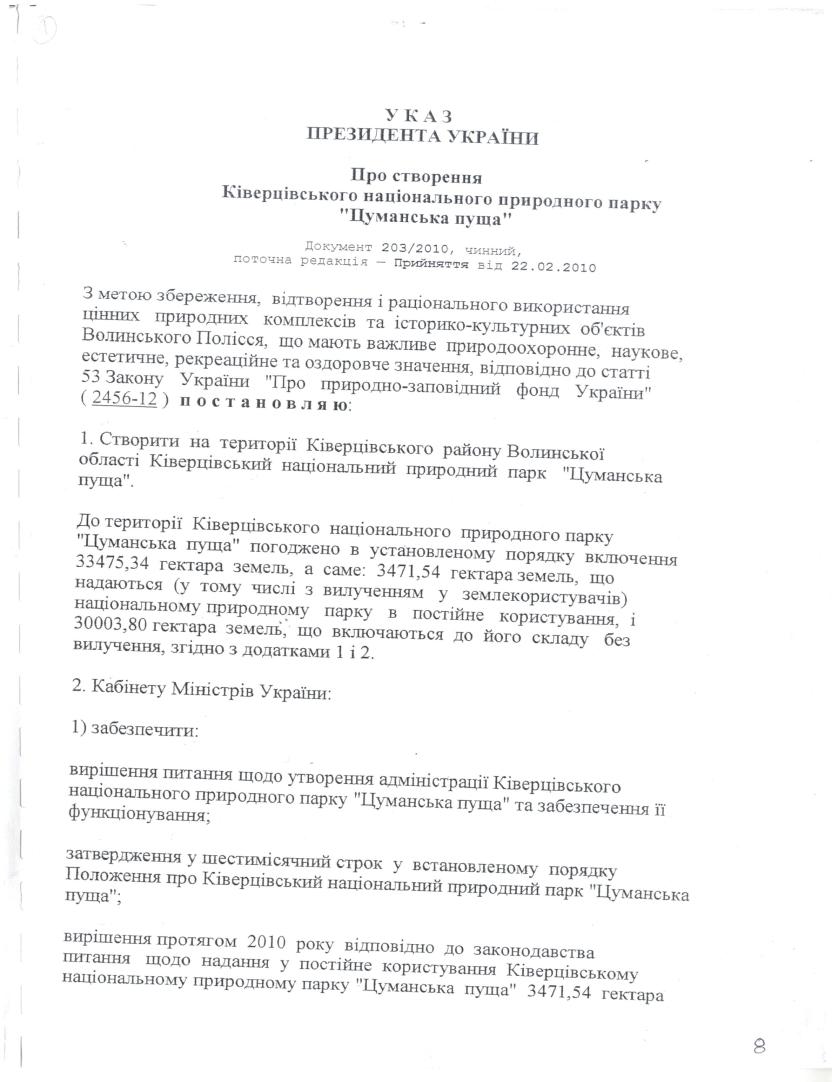 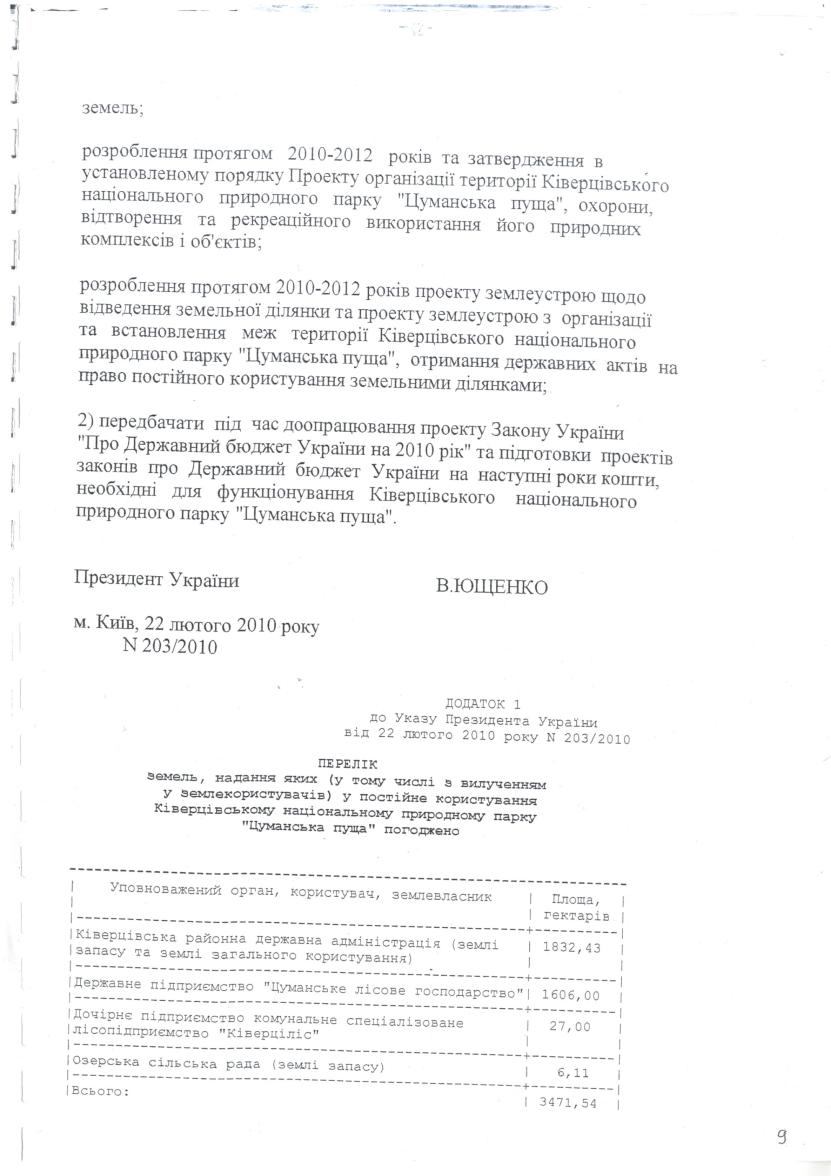 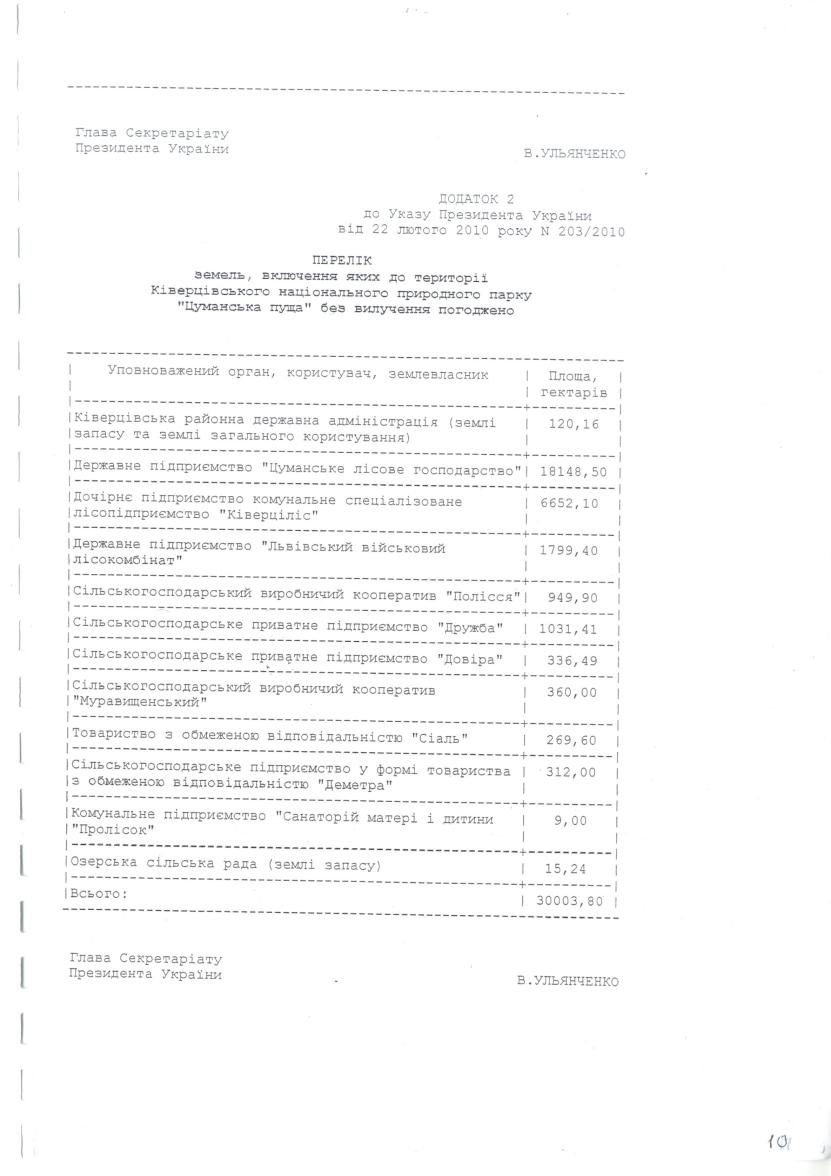 Додаток 2               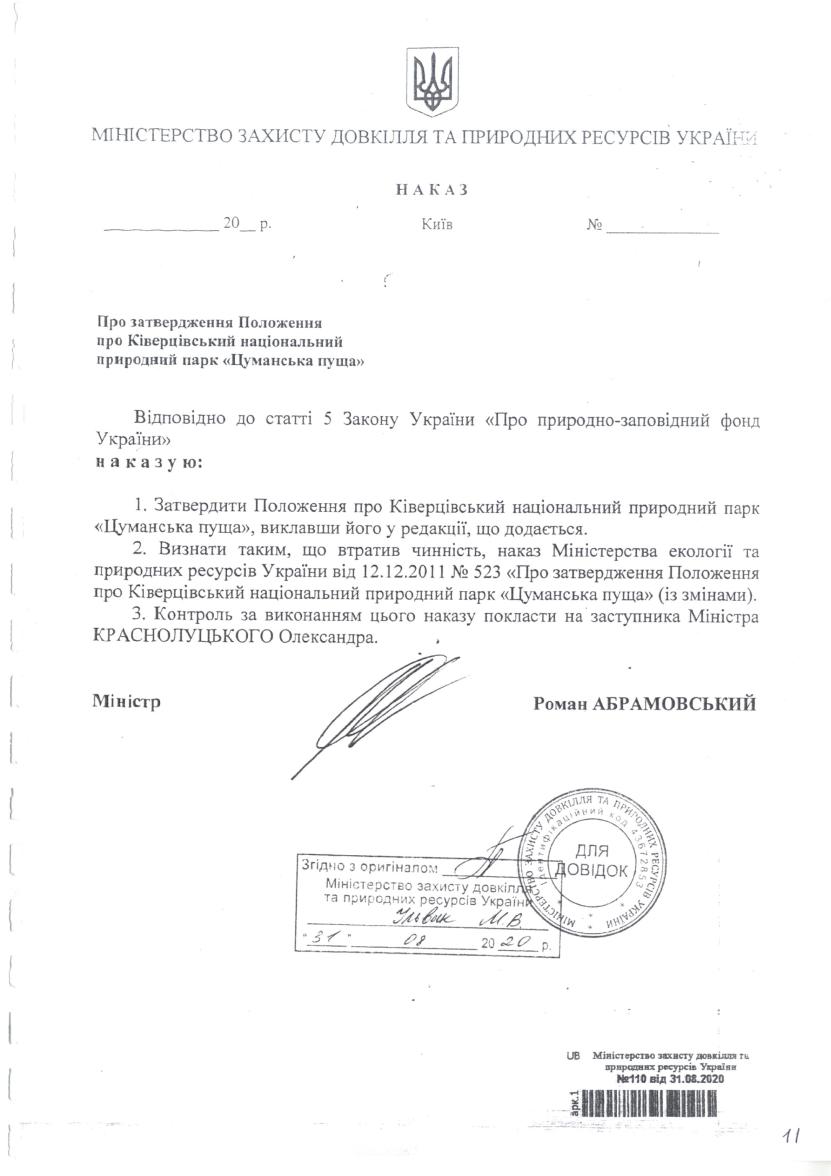 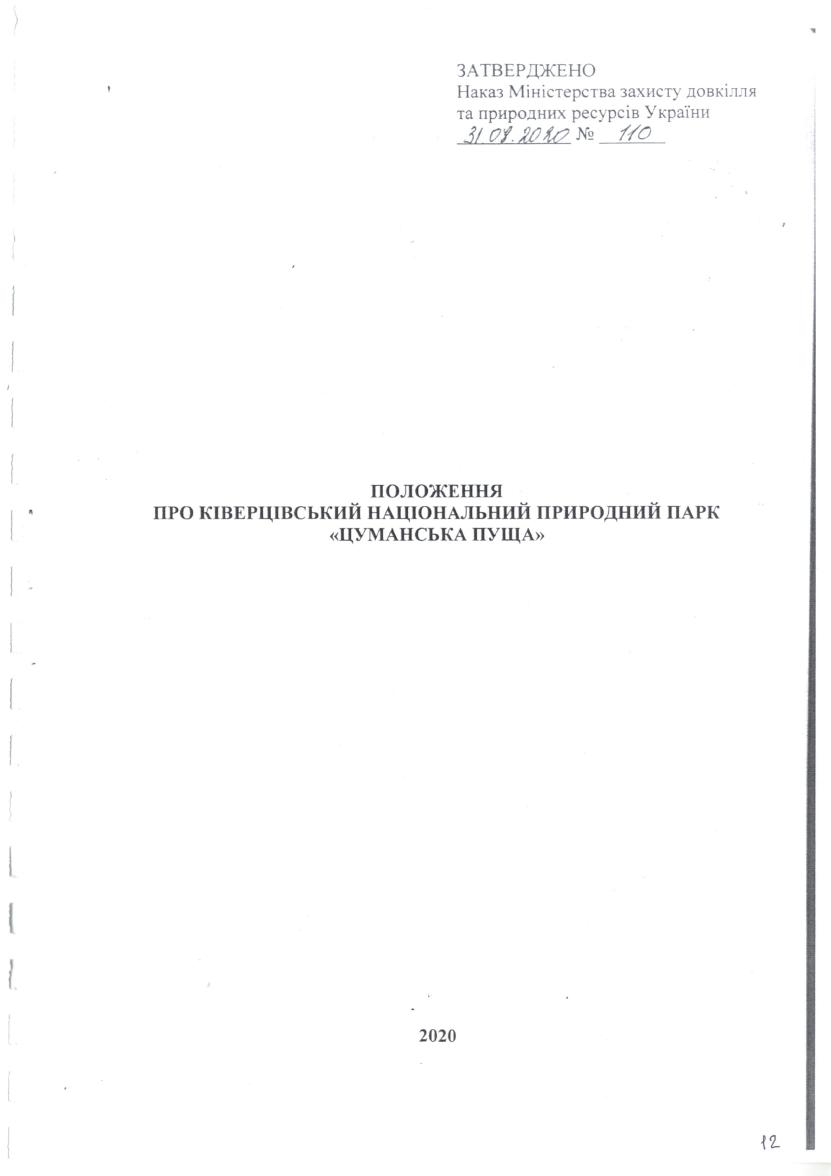 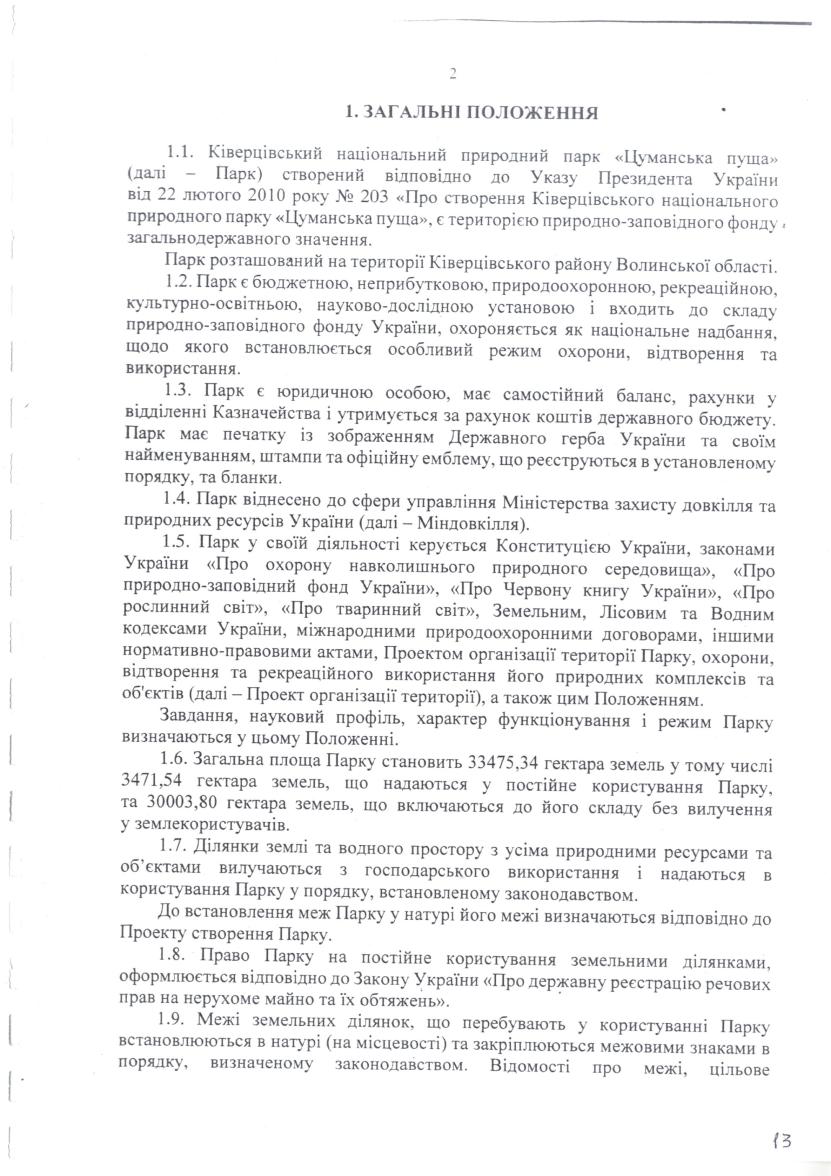 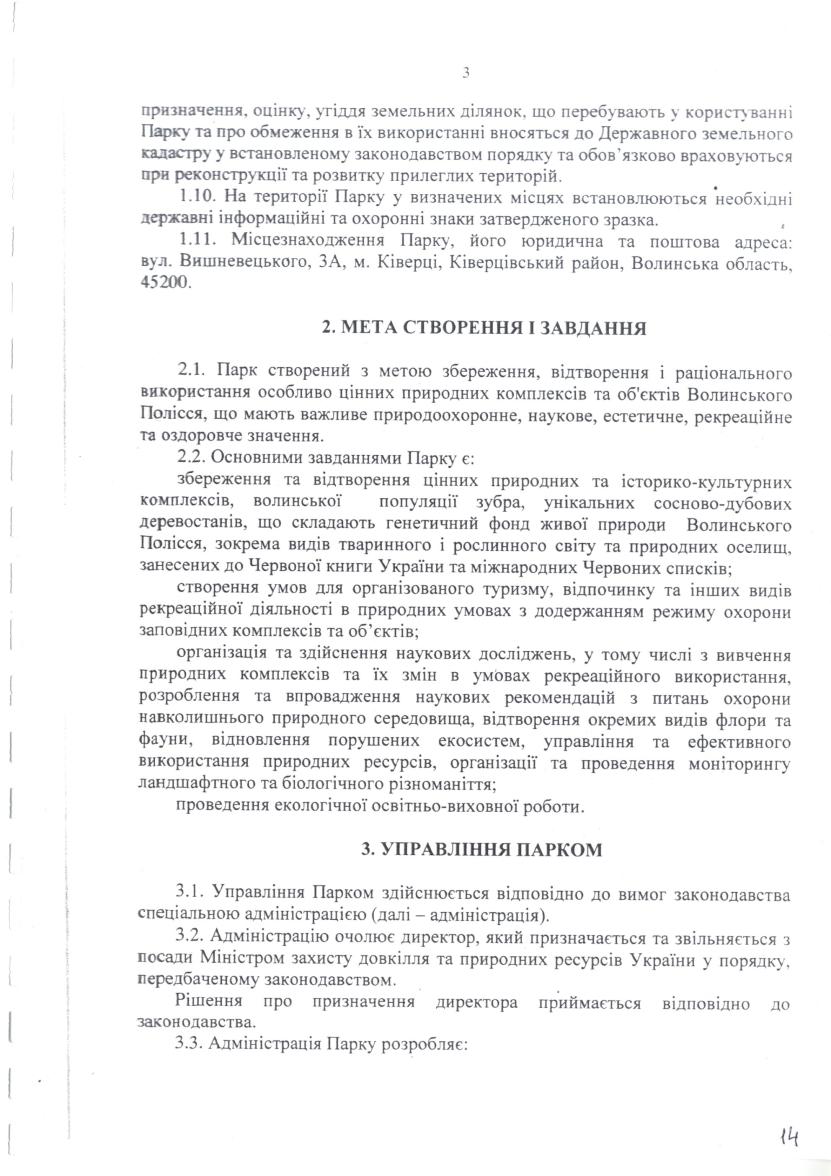 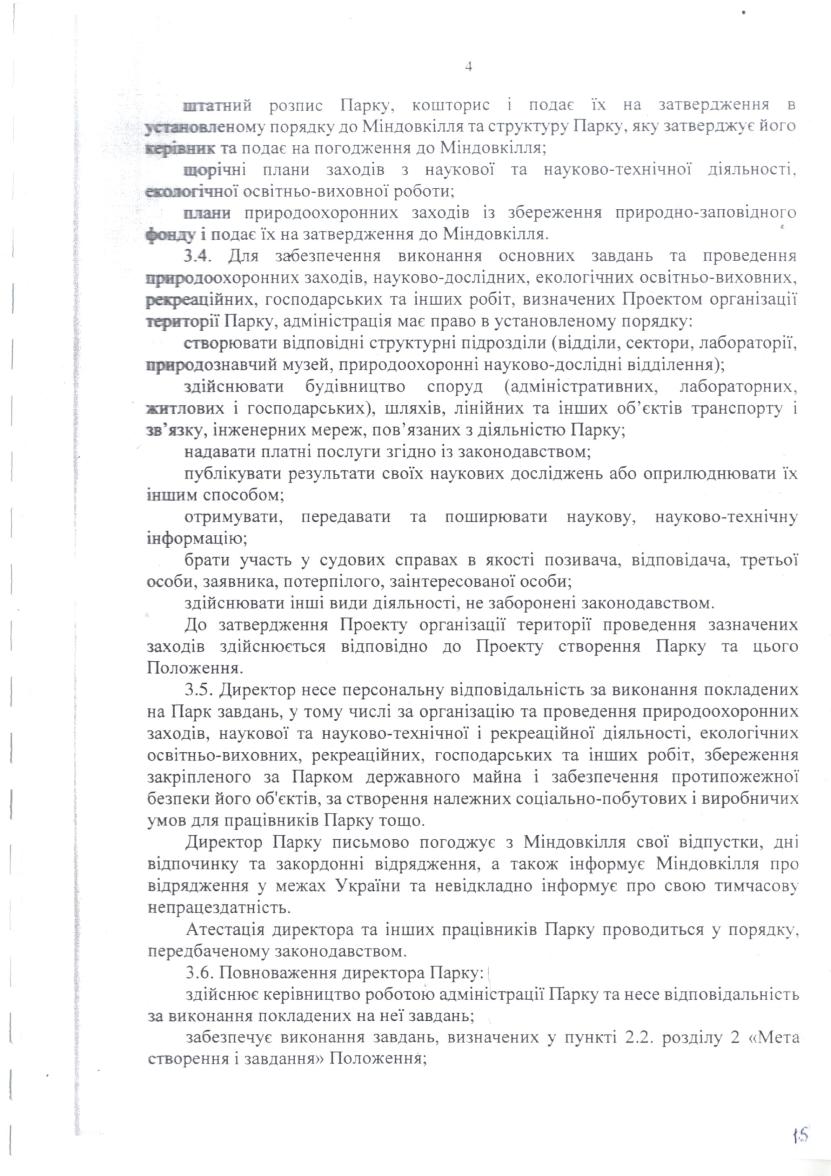 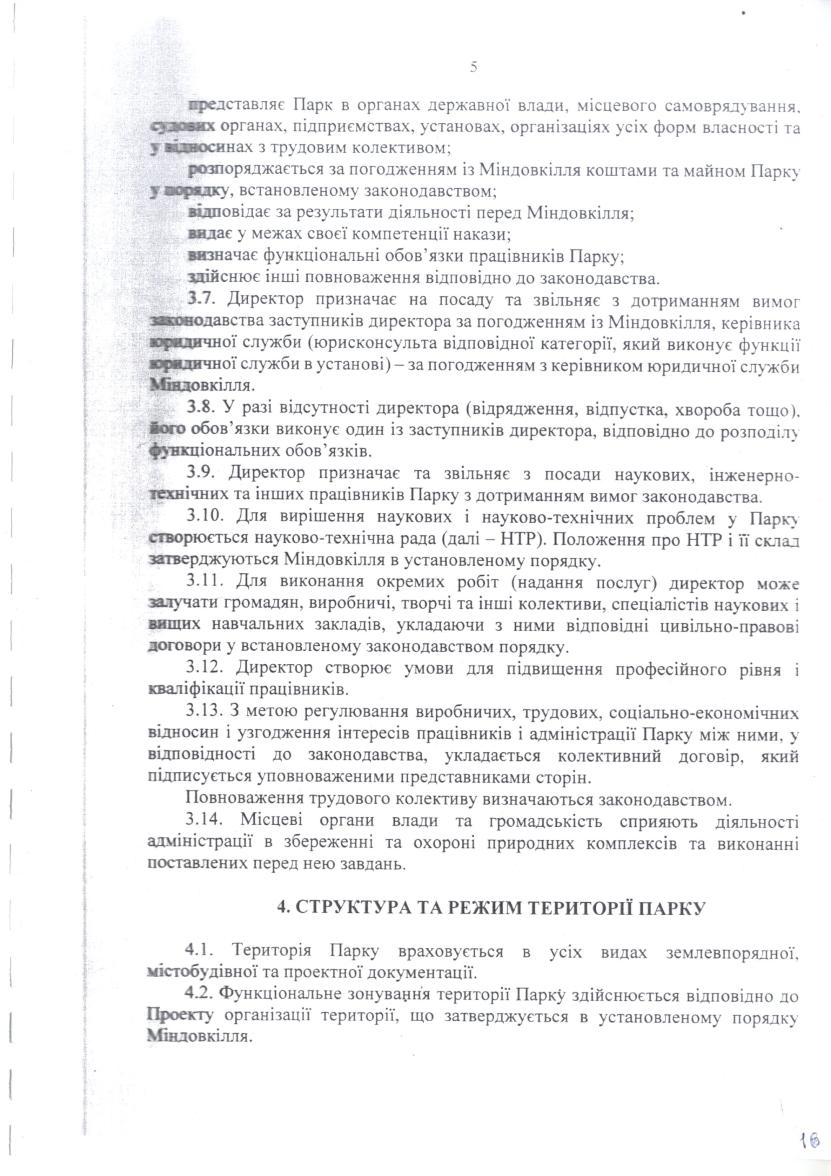 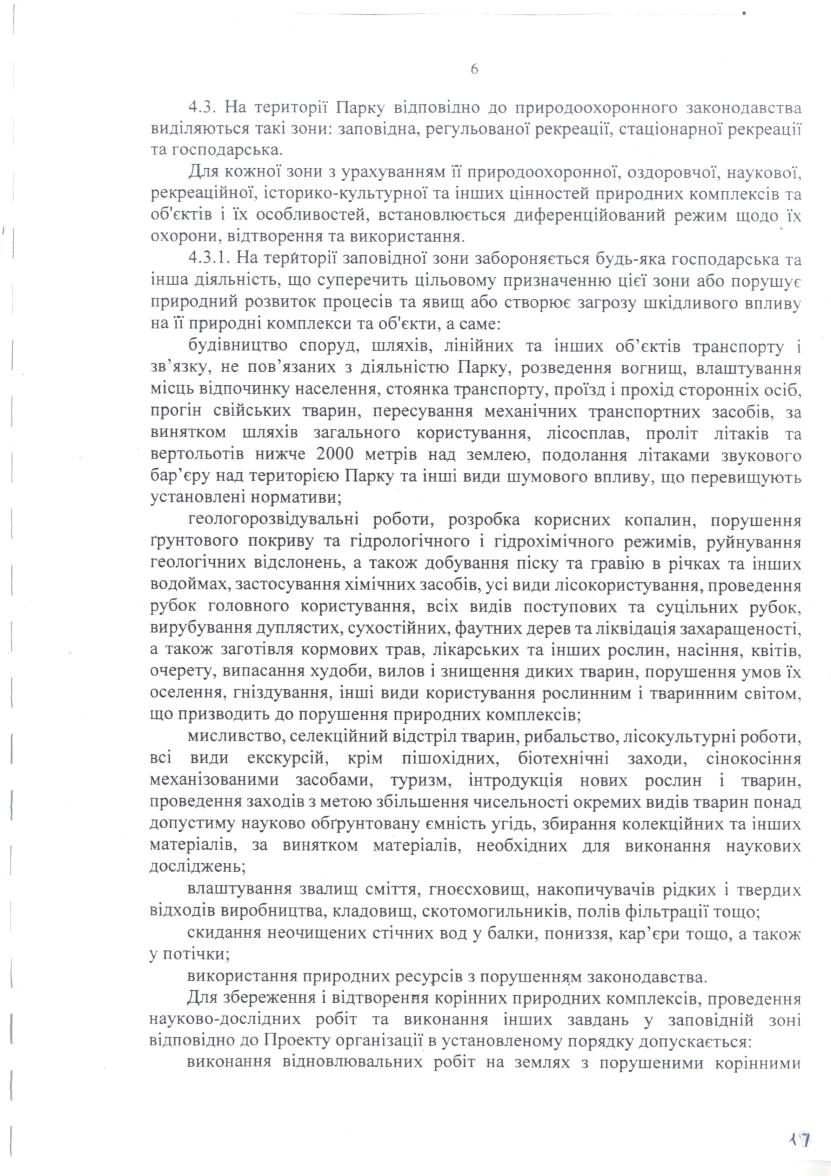 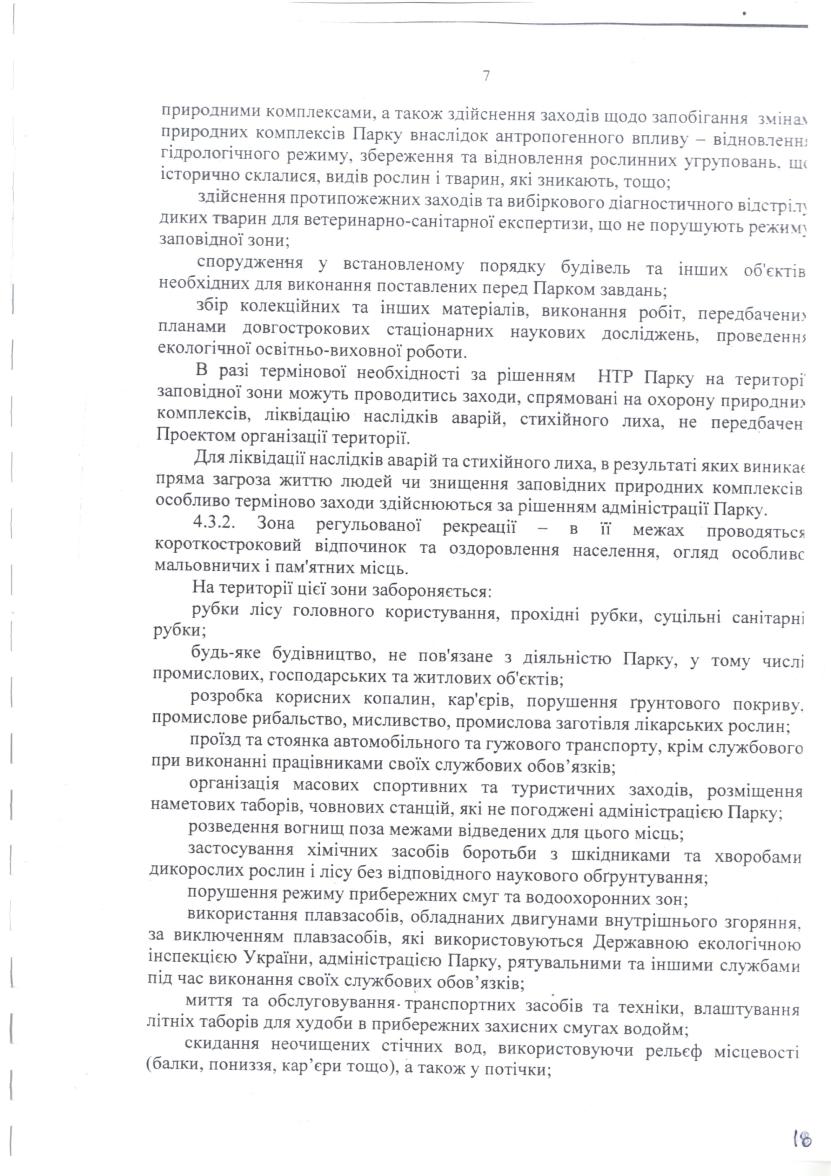 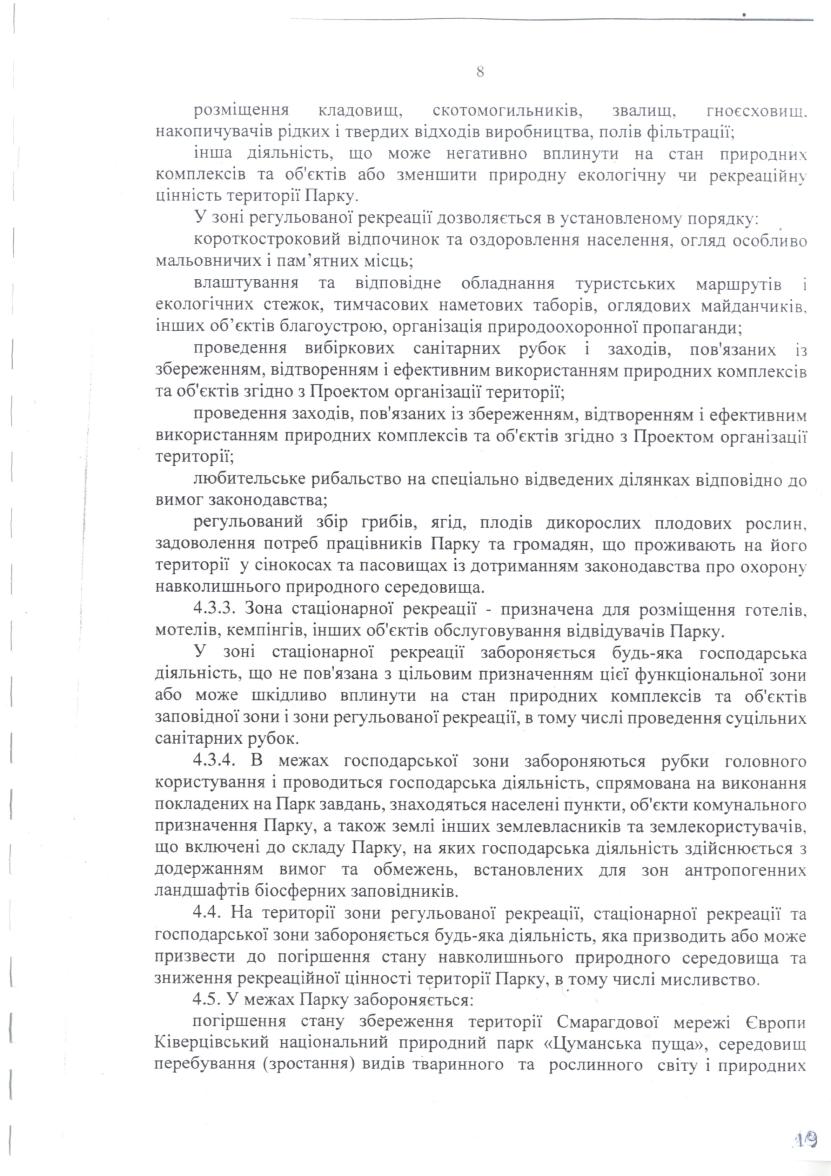 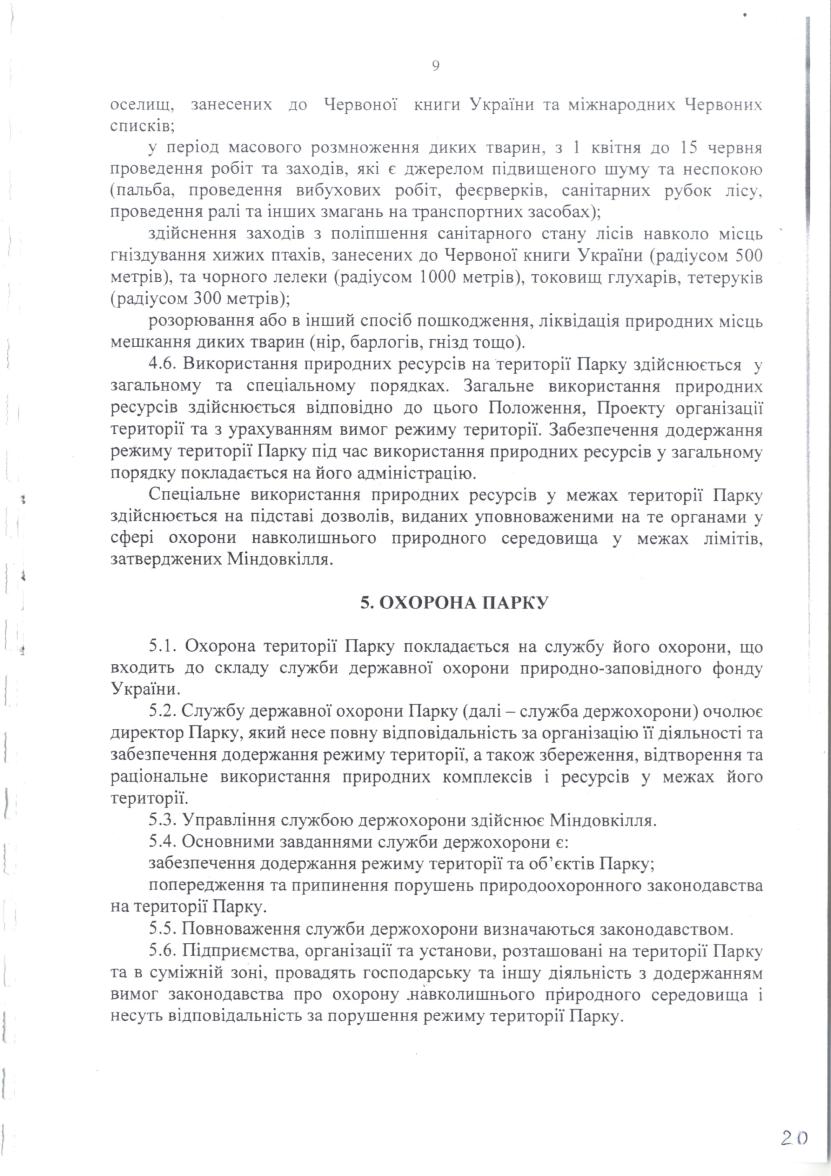 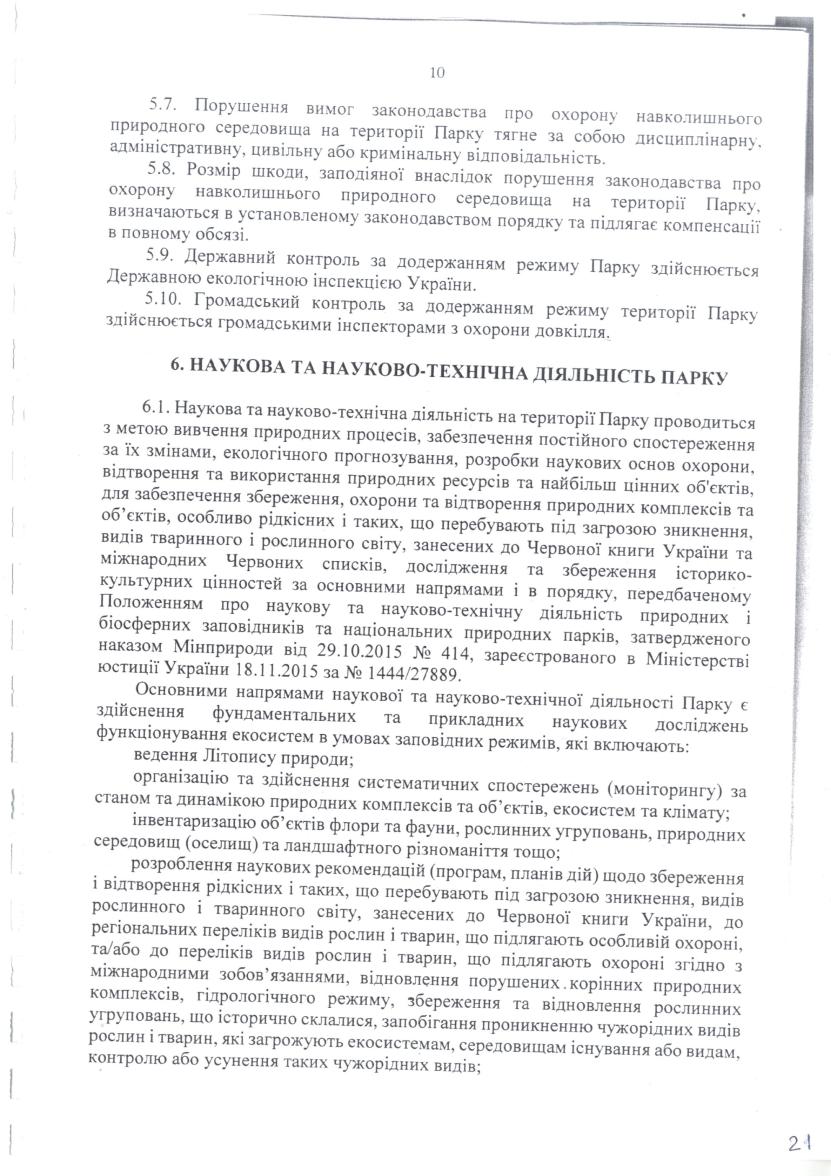 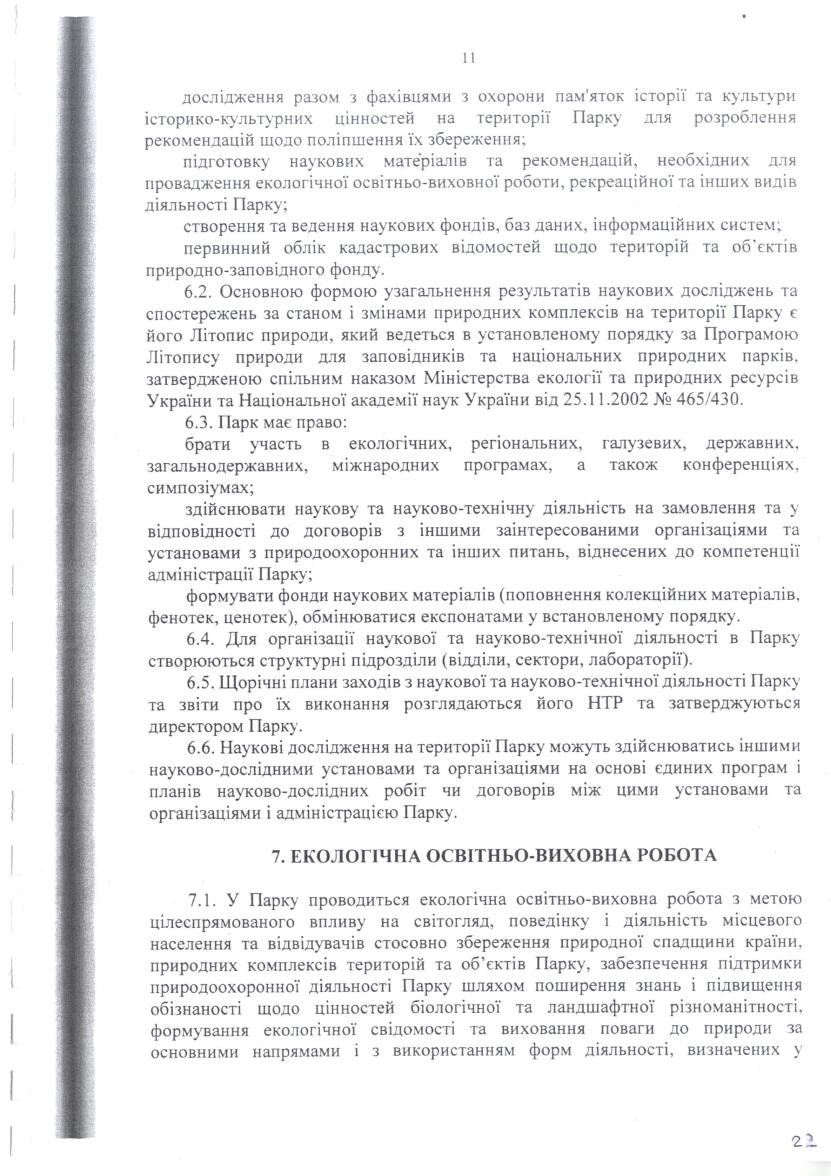 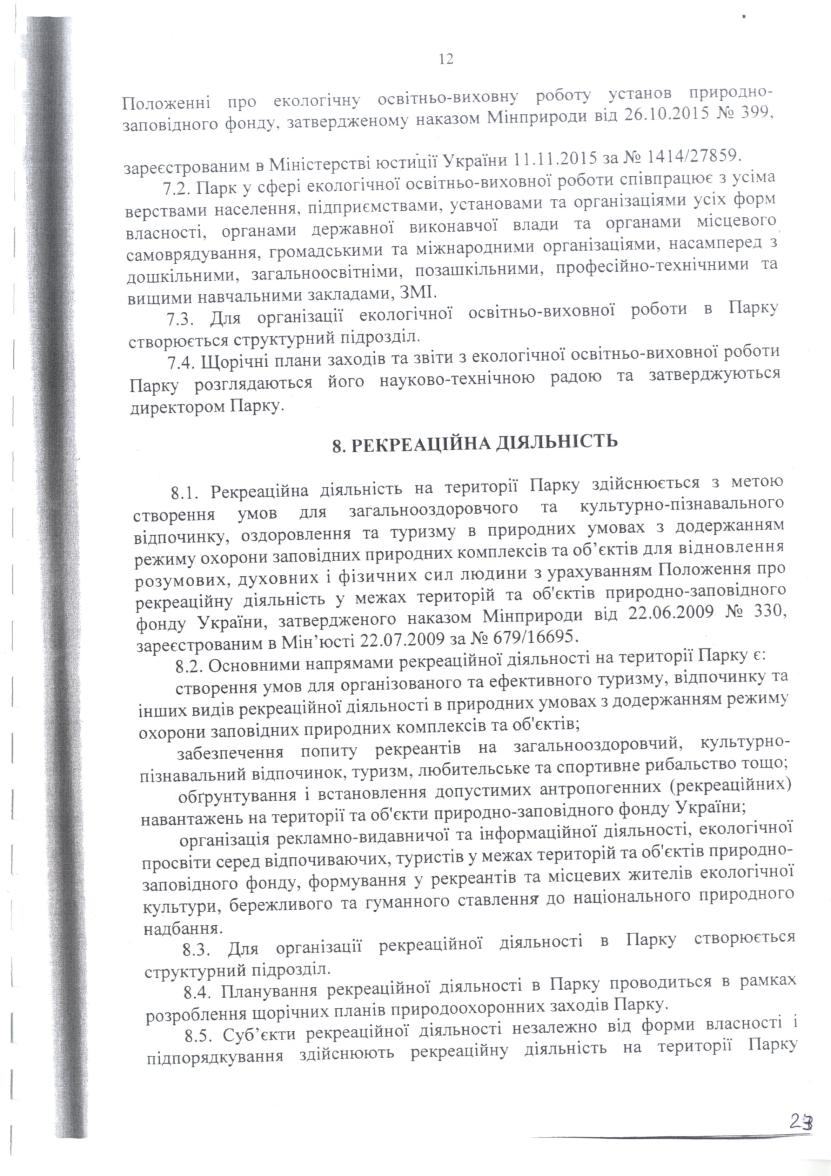 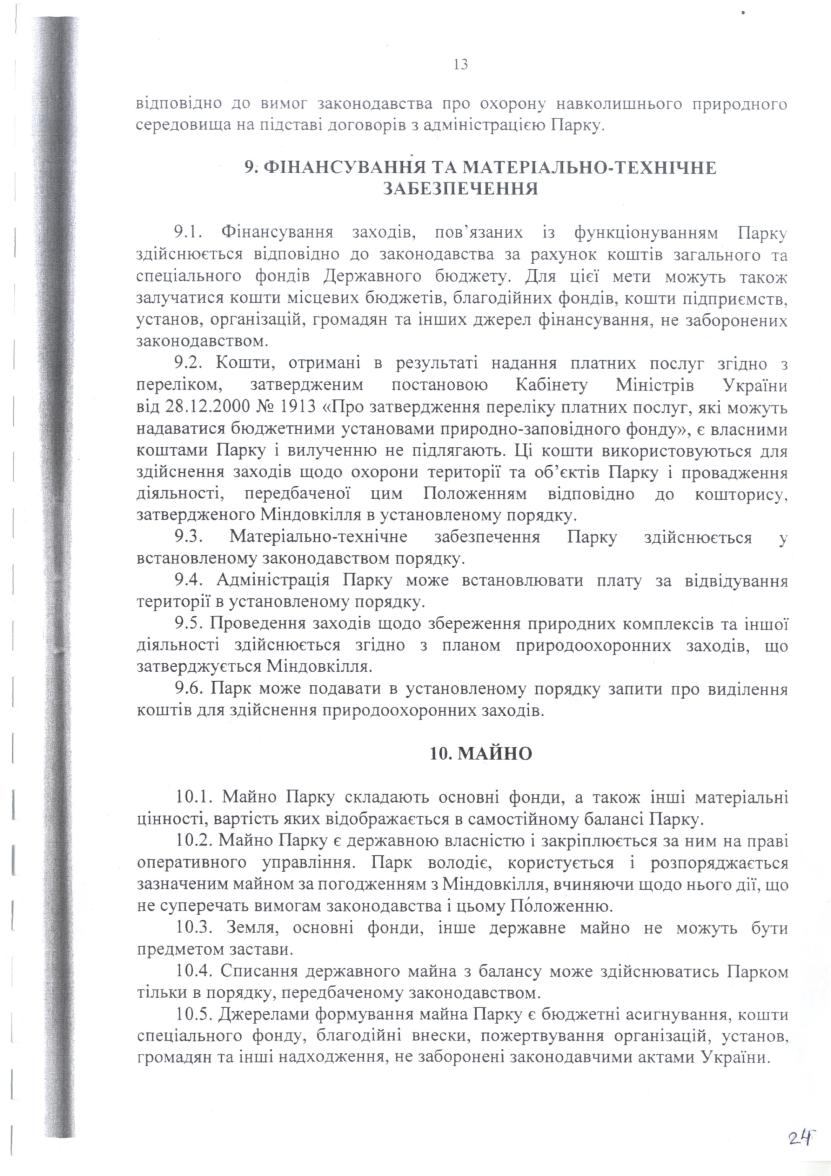 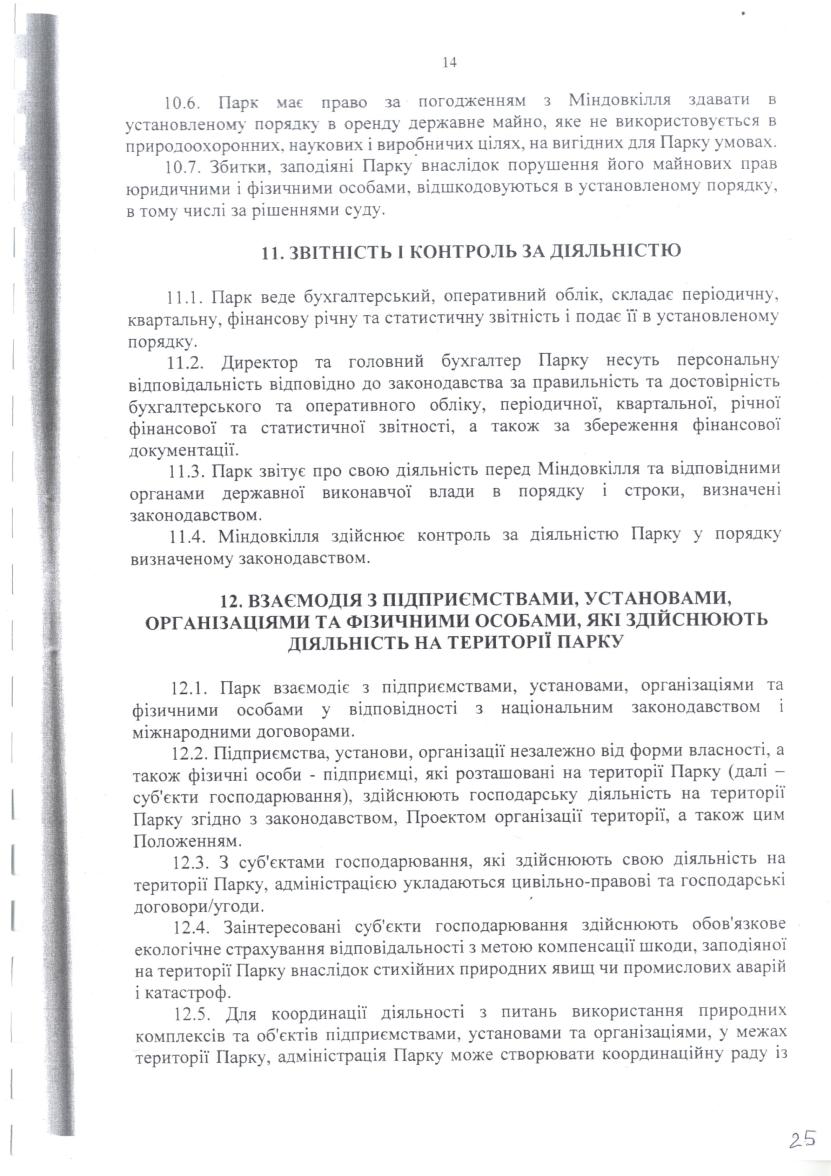 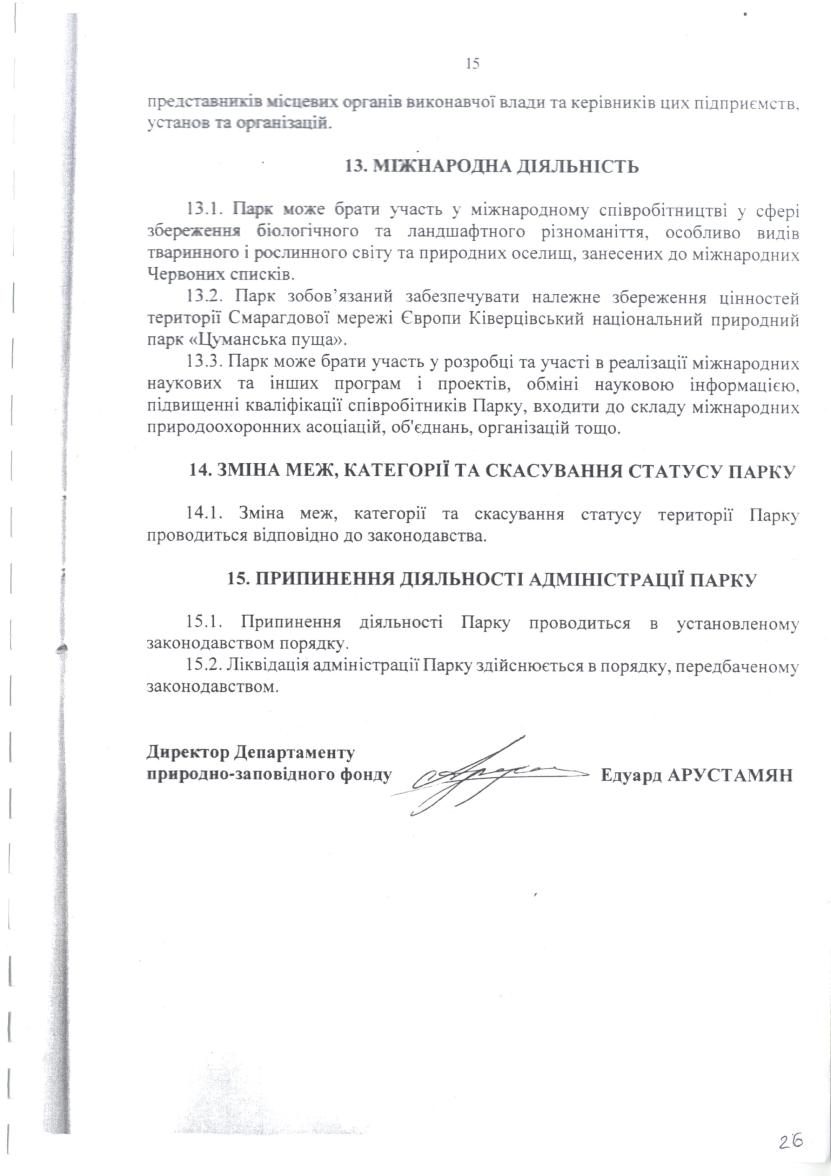 Додаток 3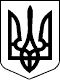 МІНІСТЕРСТВО ЗАХИСТУ ДОВКІЛЛЯ ТА ПРИРОДНИХ РЕСУРСІВ УКРАЇНИКІВЕРЦІВСЬКИЙ НАЦІОНАЛЬНИЙ ПРИРОДНИЙ ПАРК«ЦУМАНСЬКА ПУЩА»вул. Вишневецького, 3А, м. Ківерці, Волинська область, 45201, тел. (03365) 403-33,е-mail: nppkiv.tsumanpushcha@ukr.net, сайт www.knpp.com.ua, код згідно з ЄДРПОУ40025214Витяг з протоколу № 11Науково-технічної ради Ківерцівського національного парку «Цуманська пуща»від 25.11.2021                                           45200, Волинська область,                                                                     м. Ківерці, вул. Вишневецького,3аПорядок денний:Вступне слово. Організаційні питання.Доповідач: ДЕРКАЧ В.В. директор Ківерцівського НПП «Цуманська пуща».1. Про внесення змін щодо функціонального зонування земельних ділянок ДП «Цуманський лісгосп», включених до складу Ківерцівського НПП «Цуманська пуща» без вилучення у землекористувача, на підставі пропозицій ДП «Цуманський лісгосп», Міністерства захисту довкілля та природних ресурсів України до «Проєкту організації території Ківерцівського НПП «Цуманська пуща».Доповідач:  ХИМИН М.В. начальник відділу науково-дослідної роботи Ківерцівського НПП «Цуманська пуща».2. Розгляд проєктів лімітів природокористування на 2022 рік ДП «Волинський військовий лісгосп», СГПП «Довіра».Доповідач: ГРОМИК Б.І. начальник відділу збереження та відтворення природних екосистем.3.Про рішення комісії з питань  техногенно-екологічної безпеки та надзвичайних ситуацій  Луцької районної державної адміністрації, щодо  прибирання аварійних дерев понад дорогою  Цумань -Жобрин користувача ДП «Цуманський лісгосп» в зв’язку зі зверненням директора комунального підприємства «Санаторій матері та дитини «Пролісок».Доповідач: СЕМЕНОВИЧ Б.В. заступник директора Ківерцівського НПП «Цуманська пуща».4.  Про розгляд проєктів лімітів на використання природних ресурсів на території Парку.Доповідач: ХИМИН М.В. в.о. начальник відділу науково-дослідної роботи Ківерцівського НПП «Цуманська пуща».5. Про розгляд результатів конкурсу по визначенню переможців на заміщення вакантних наукових посад у відділ науково-дослідної роботи Ківерцівського НПП «Цуманська пуща».Доповідач: МІЩУК Г.Л. Провідний фахівець з кадрів Ківерцівського НПП «Цуманська пуща».6. Звіт про виконання плану відділу науково-дослідної роботи та еколого-освітньої роботи та рекреації Ківерцівського НПП «Цуманська пуща» за 2021 рік та плану робіт  на 2022 рік.Доповідачі: ХИМИН М.В. в.о. начальник відділу науково- дослідної роботи Ківерцівського НПП «Цуманська пуща».СЛОБОДЯН Р.Р. начальник відділу еколого -освітньої роботи та рекреації Ківерцівського НПП «Цуманська пуща».7. Про створення постійної комісії для попереднього розгляду та підготовки проєктів рішень при НТР.Доповідач: ДЕРКАЧ В.В. директор Ківерцівського НПП «Цуманська пуща».8. Різне.У зв’язку з карантином засідання науково-технічної ради відбулося  в онлайн-режимі ZOOM.У онлайн засіданні Науково-технічної ради Ківерцівського НПП «Цуманська пуща» взяли участь 15 членів НТР.Слухали: ХИМИНА М.В. який доповів про внесення змін щодо функціонального зонування земельних ділянок ДП «Цуманський лісгосп», включених до складу Ківерцівського НПП «Цуманська пуща» без вилучення у землекористувача, на підставі пропозицій ДП «Цуманський лісгосп», Міністерства захисту довкілля та природних ресурсів України до «Проєкту організації території Ківерцівського НПП «Цуманська пуща». Та врахувавши  дані пропозиції  адміністрація Парку рахує можливим погодити дані зміни функціонального зонування території Ківерцівського НПП «Цуманська пуща»:- заповідна зона-8846,3 га, в тому числі без вилучення у землекористувача 7374,5 га; - зона стаціонарної рекреації – 54, 2 га;- зона регульованої рекреації – 1668,5 га, в тому числі без вилучення у землекористувача – 1559,0 га.Вирішили: погодити зміни щодо функціонального зонування земельних ділянок ДП «Цуманський лісгосп» заповідна зона – 8846,3 га, в тому числі без вилучення у землекористувача – 7374,5 га; - зона стаціонарної рекреації – 54, 2 га; - зона регульованої рекреації – 1668,5 га, в тому числі без вилучення у землекористувача – 1559,0 га.Голосували: 15      За – 15      Проти – 0      Утримались – 0Додаток 4 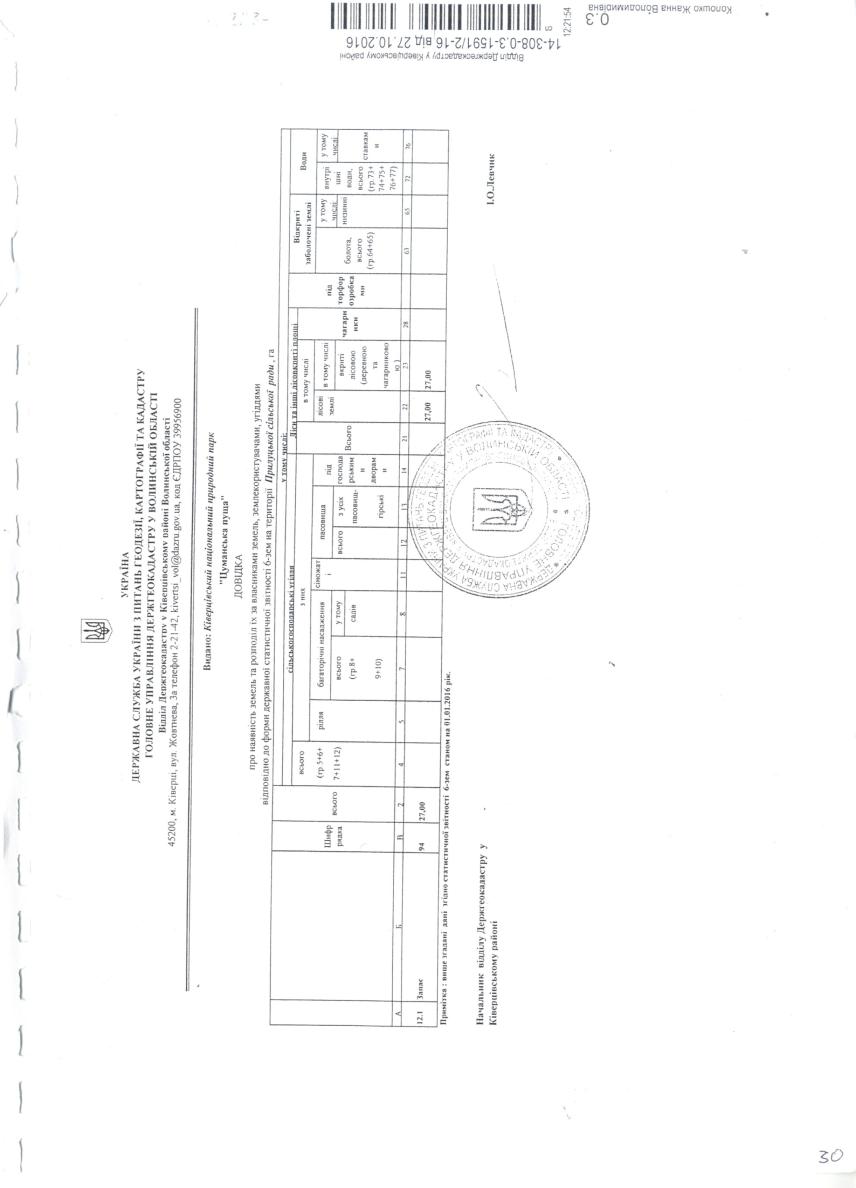 Додаток 5 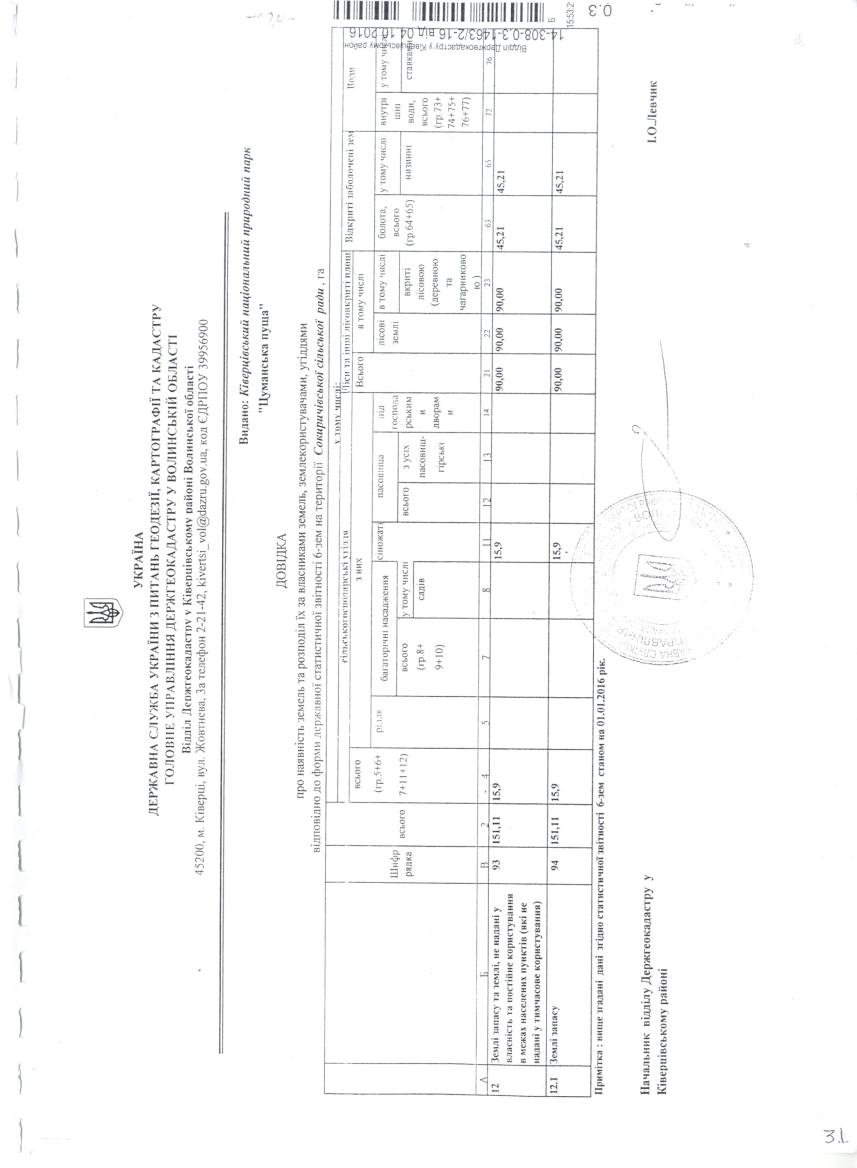 Додаток 6 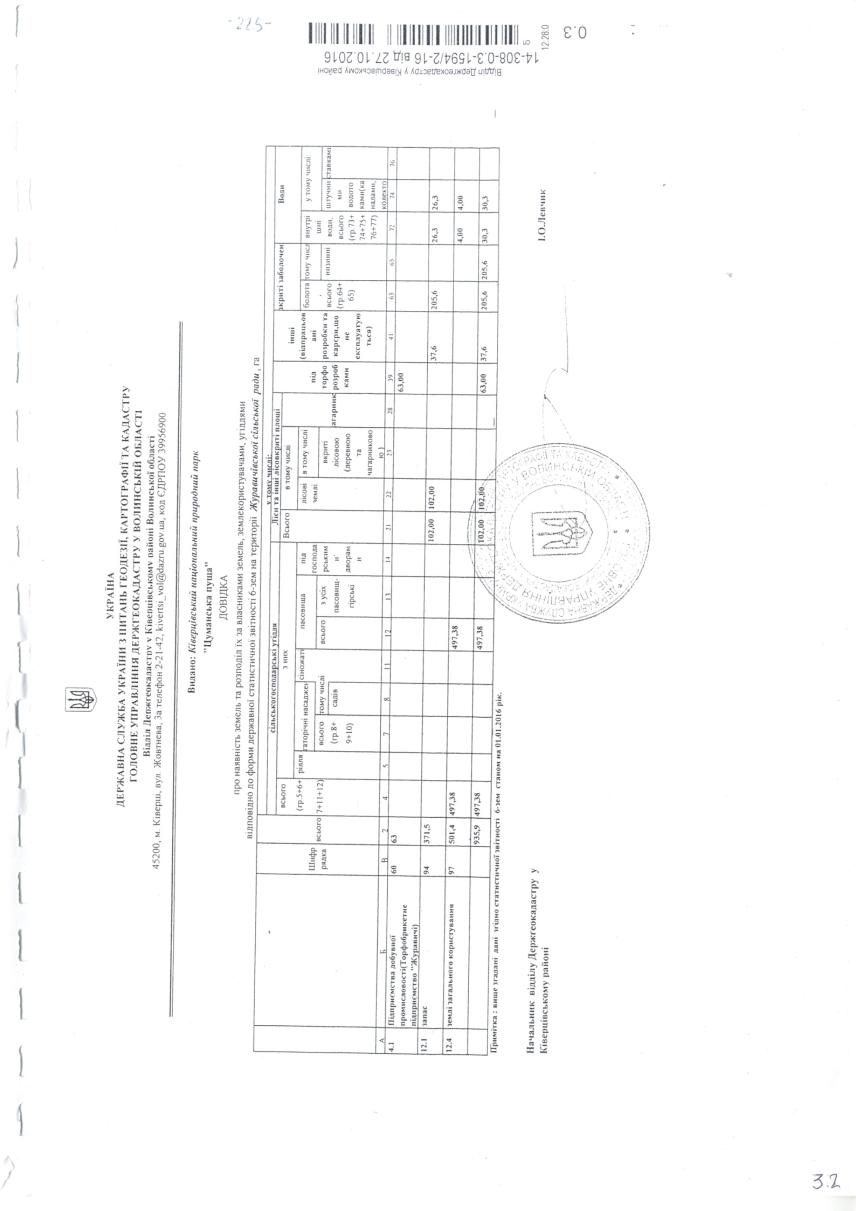 Додаток 7 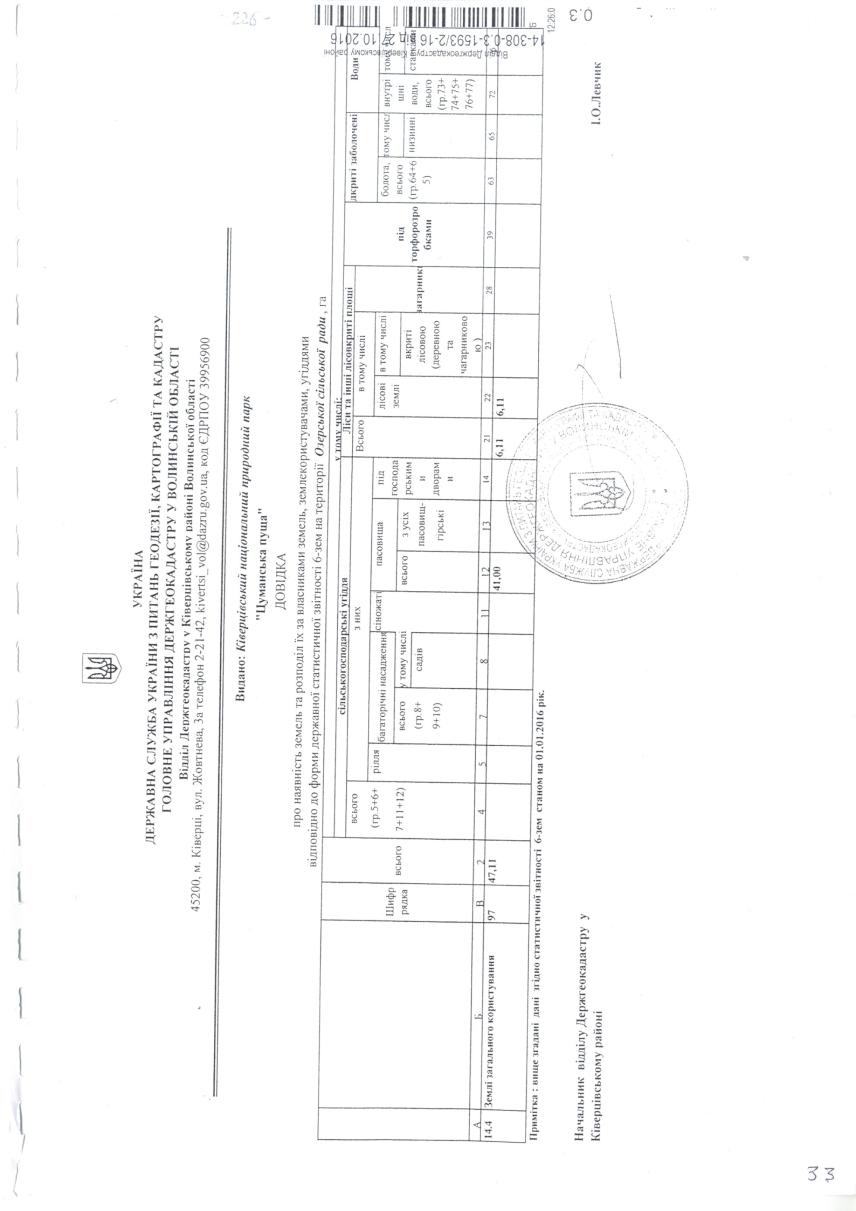 Додаток 8 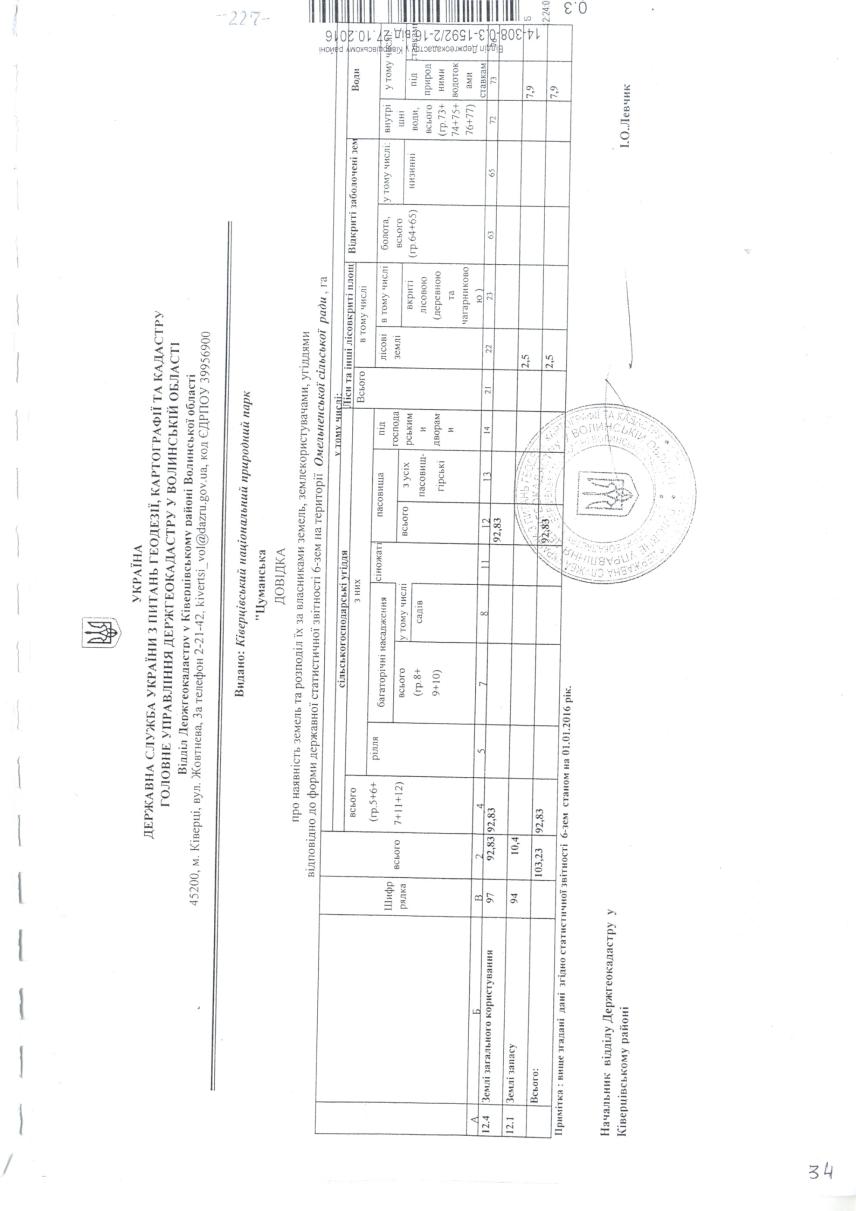 Додаток 9  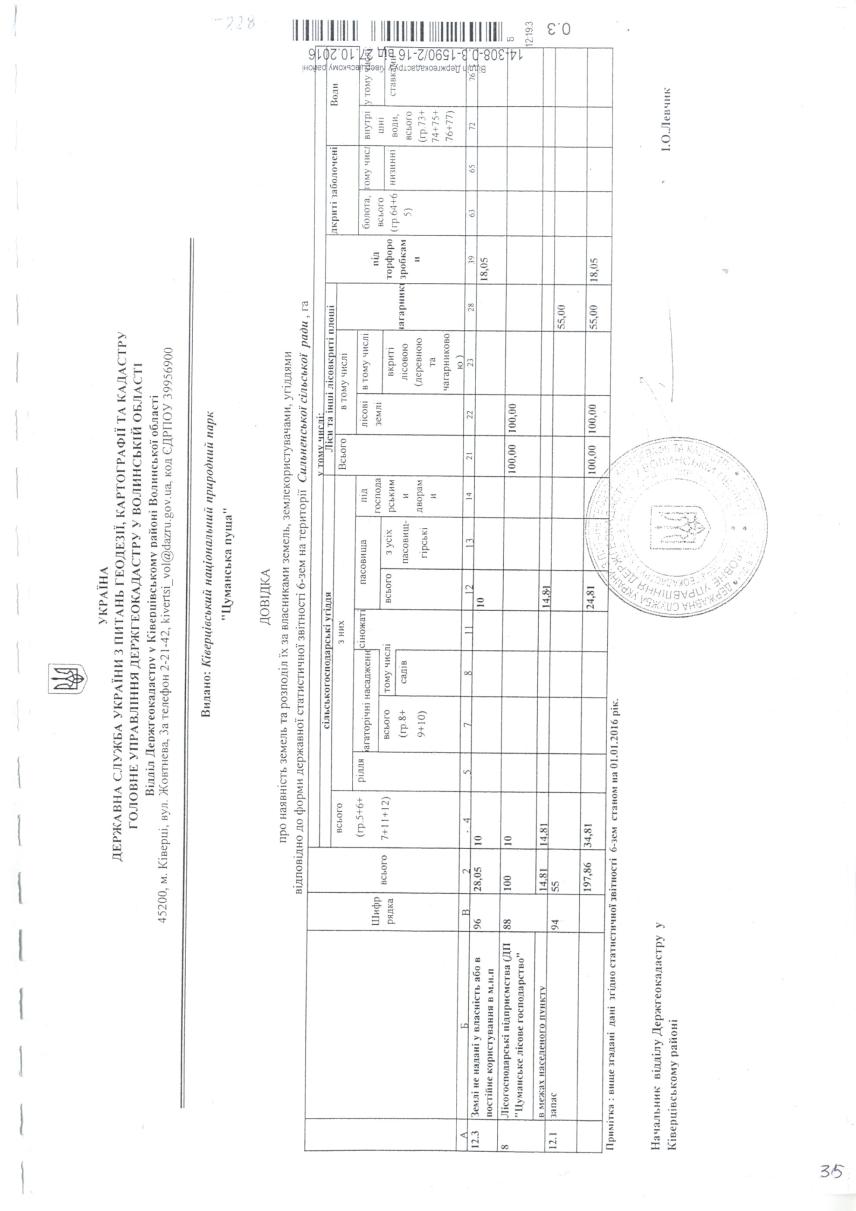 Додаток 10 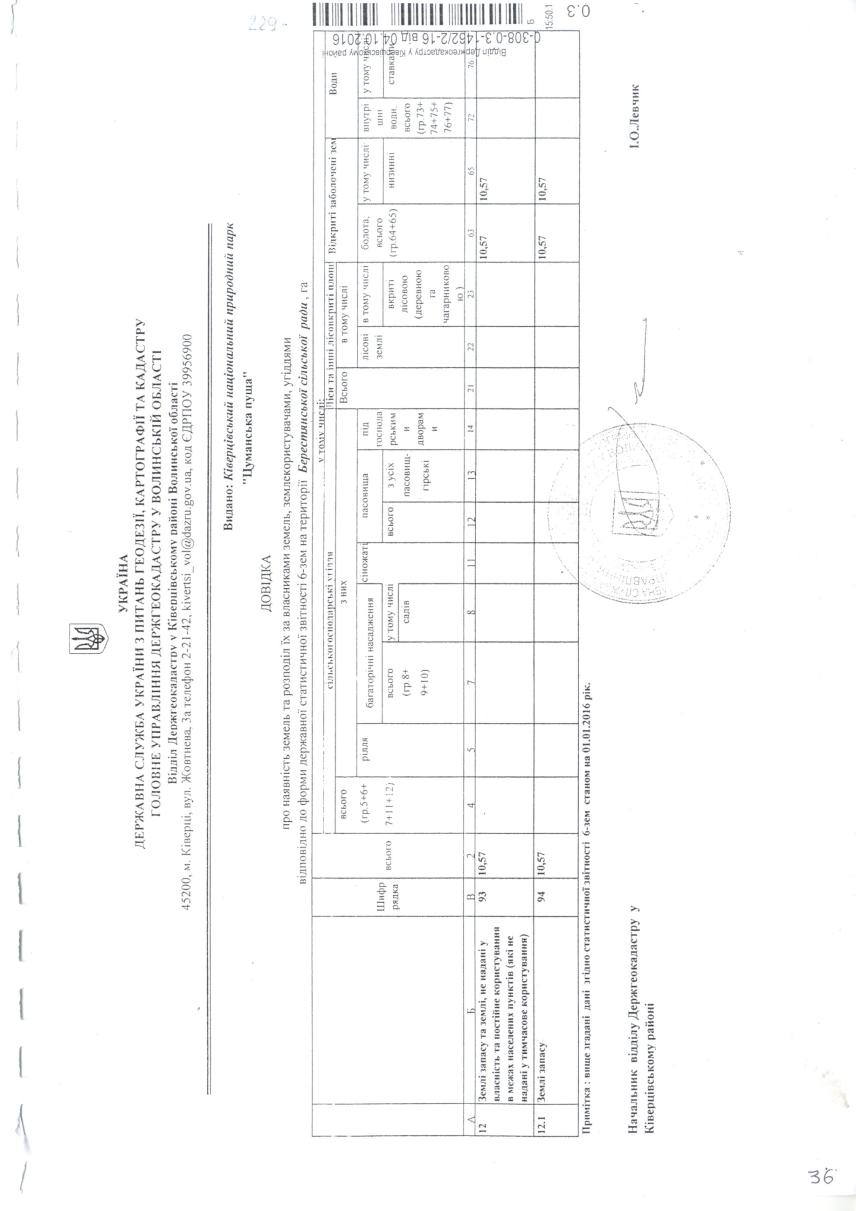 Додаток 11 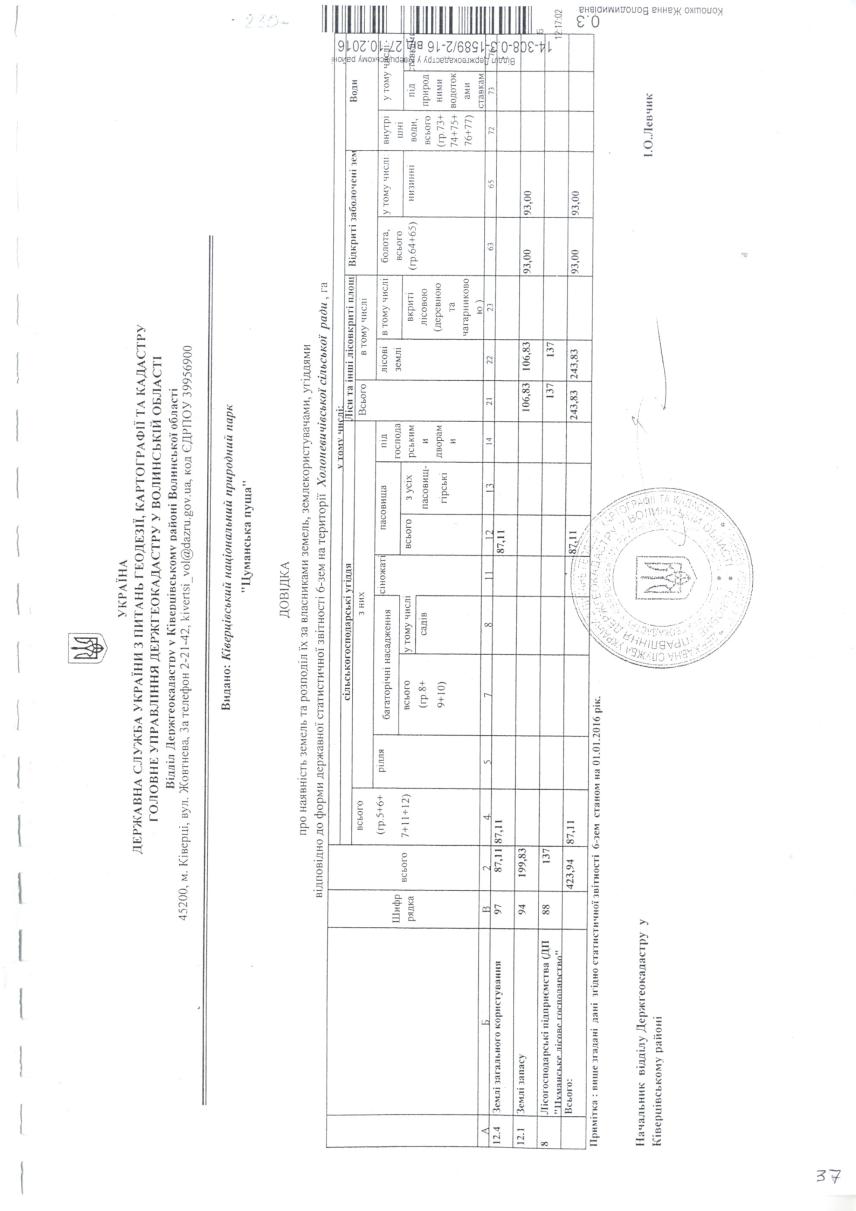 Додаток 12 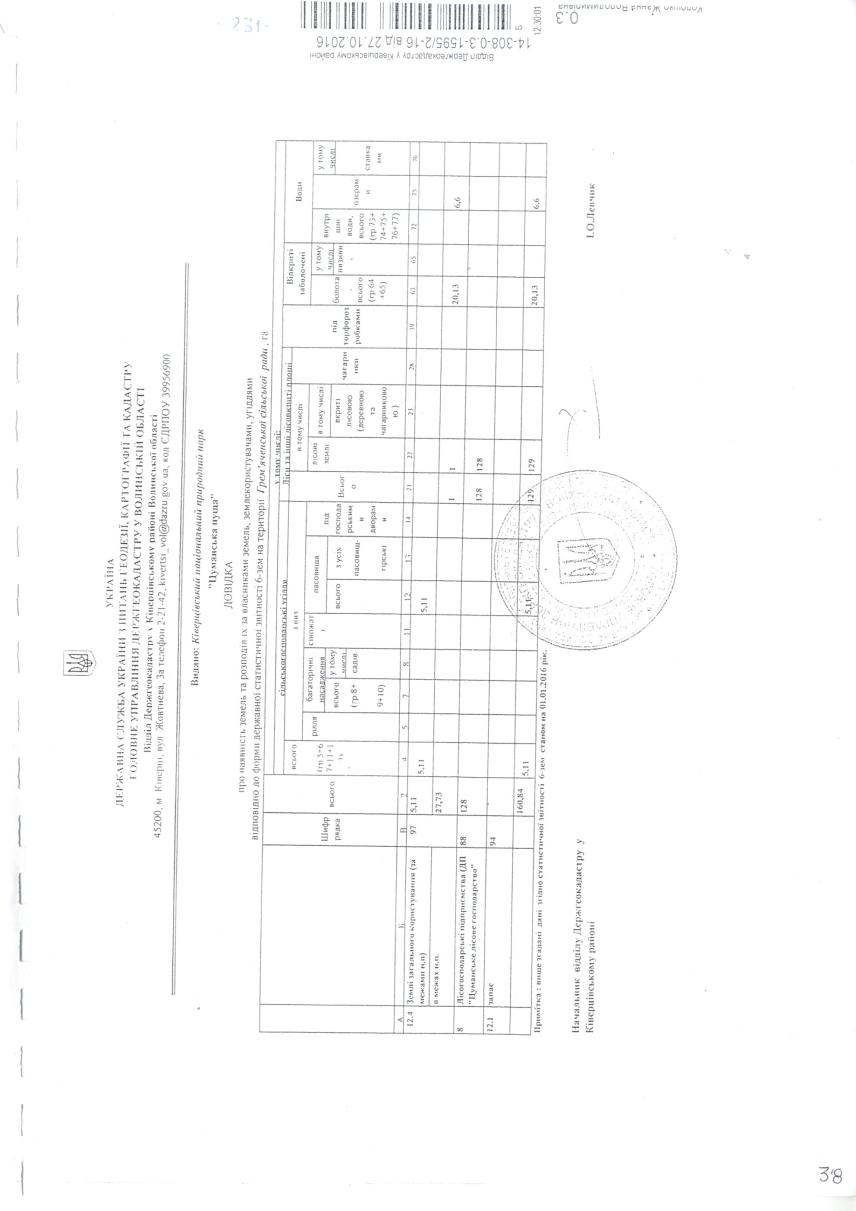 Додаток 13 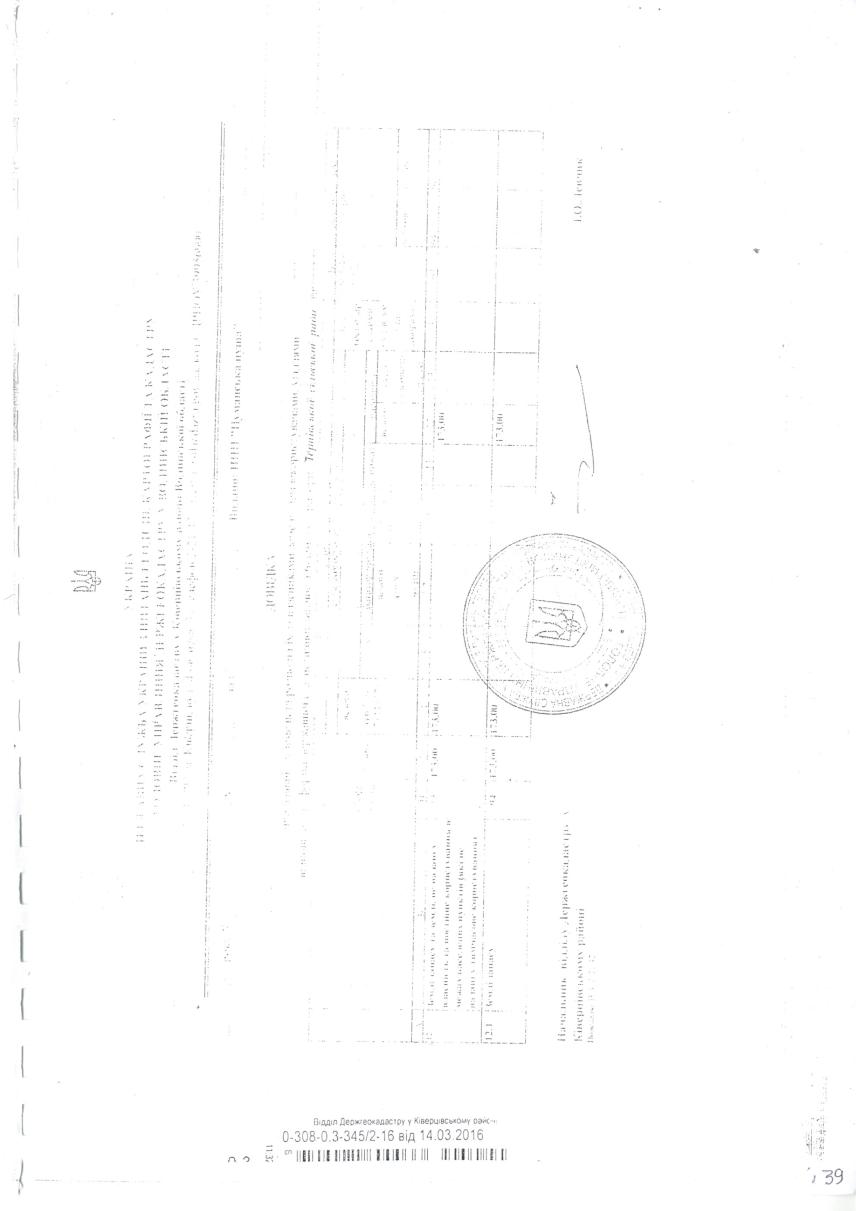 Додаток 14 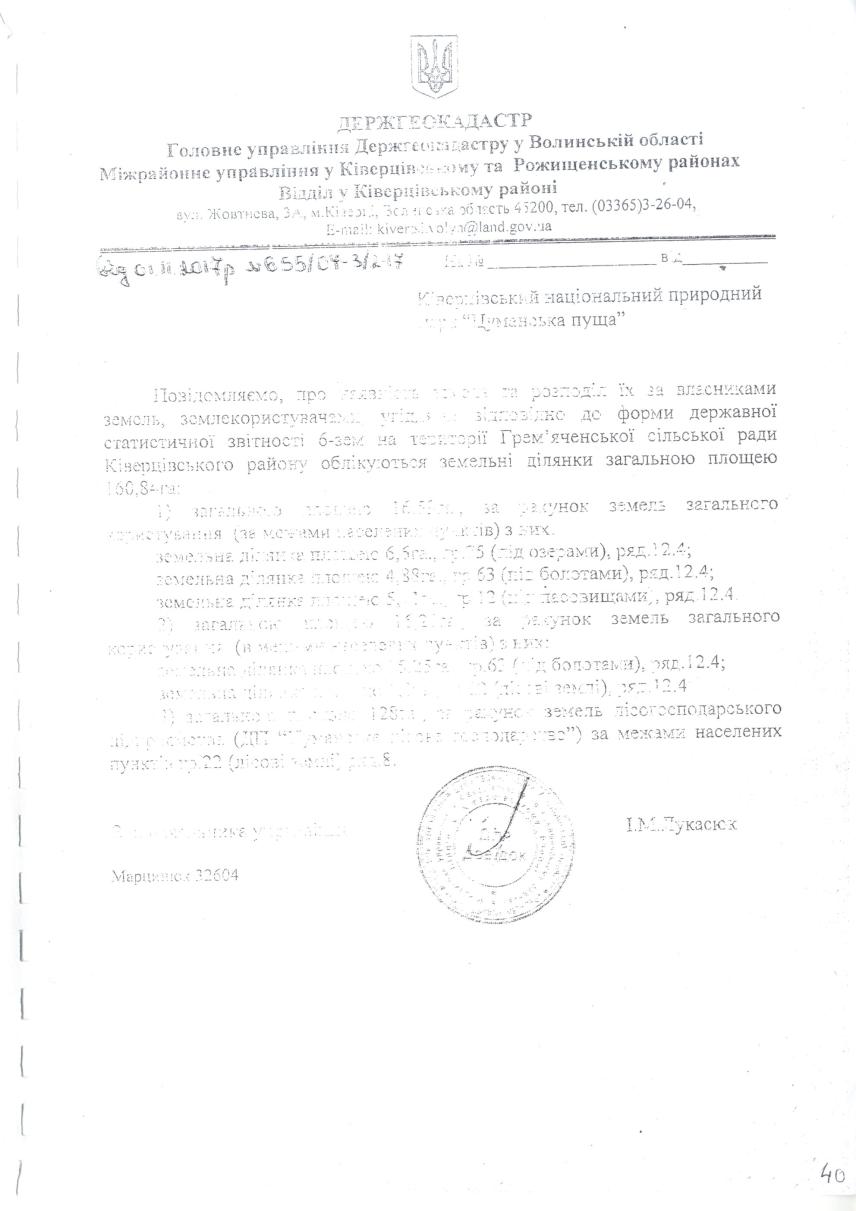 Додаток 15 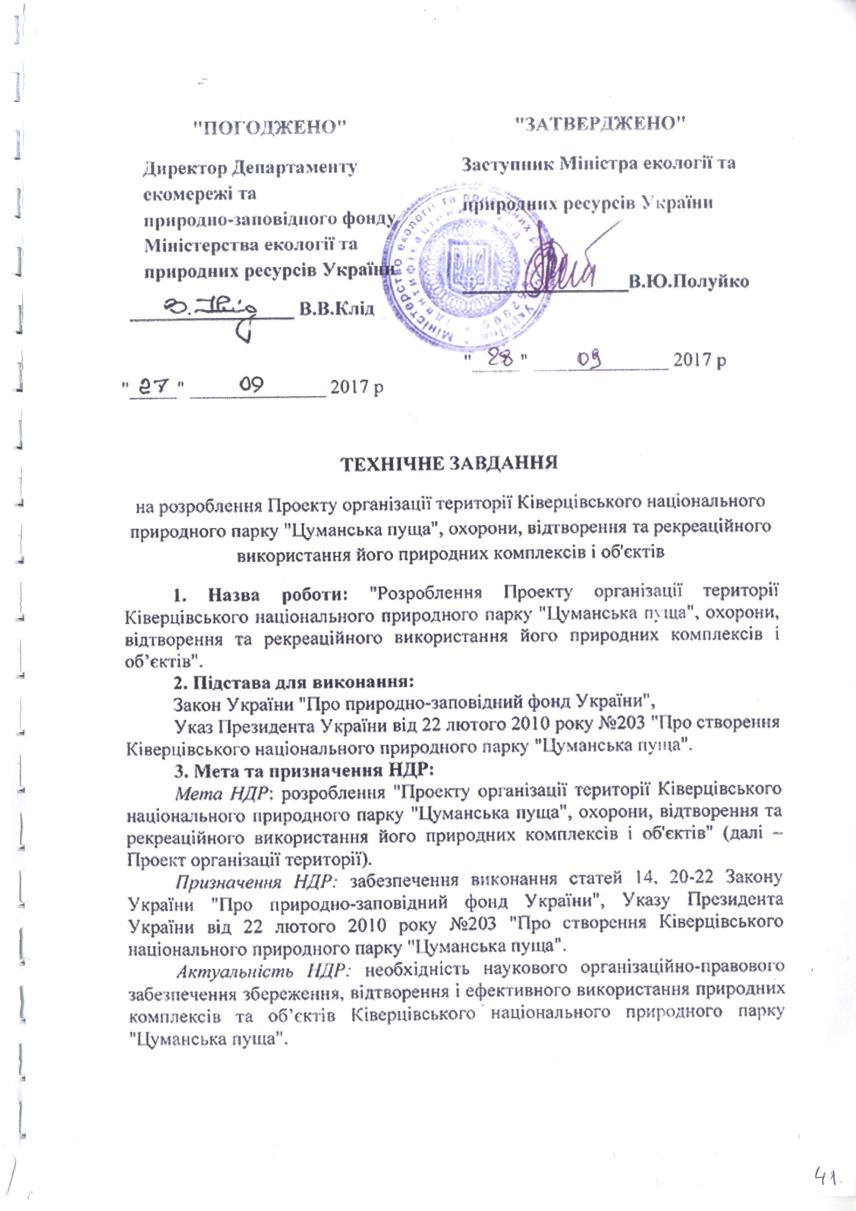 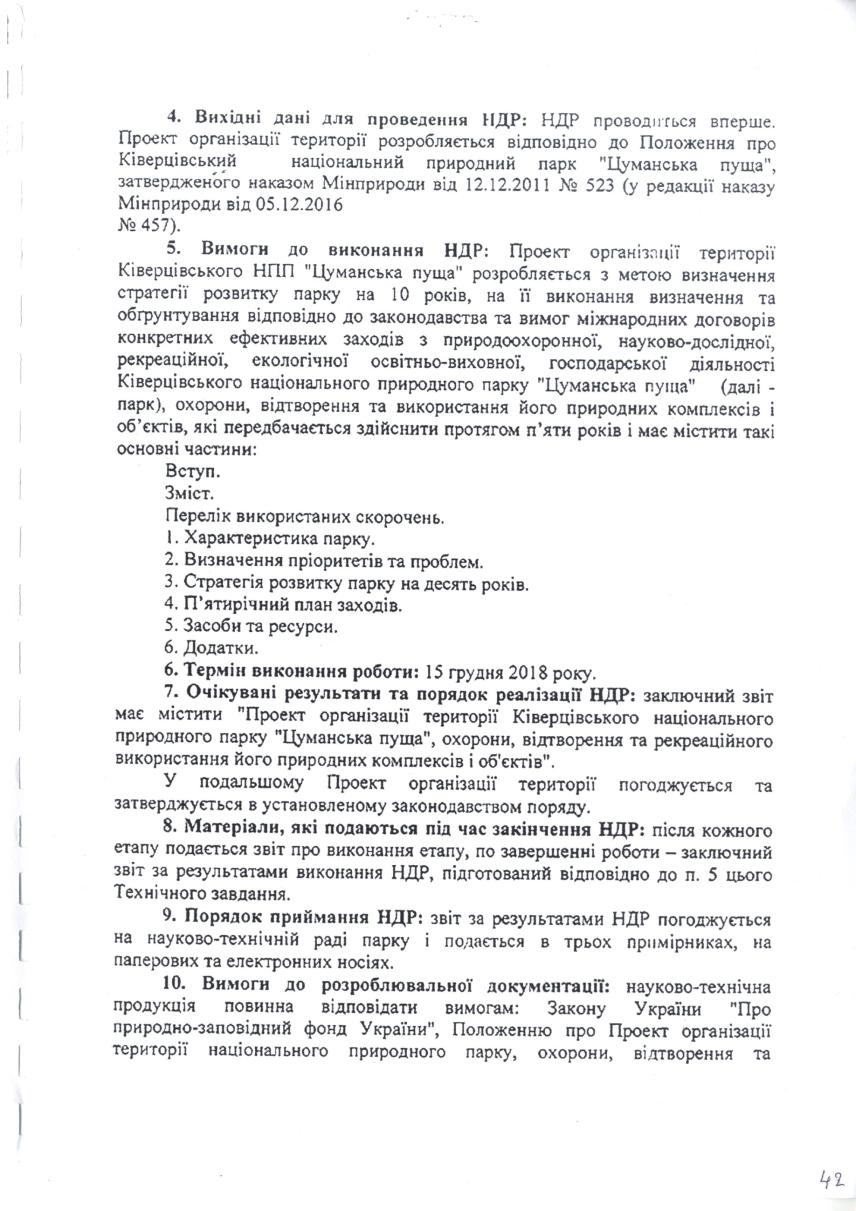 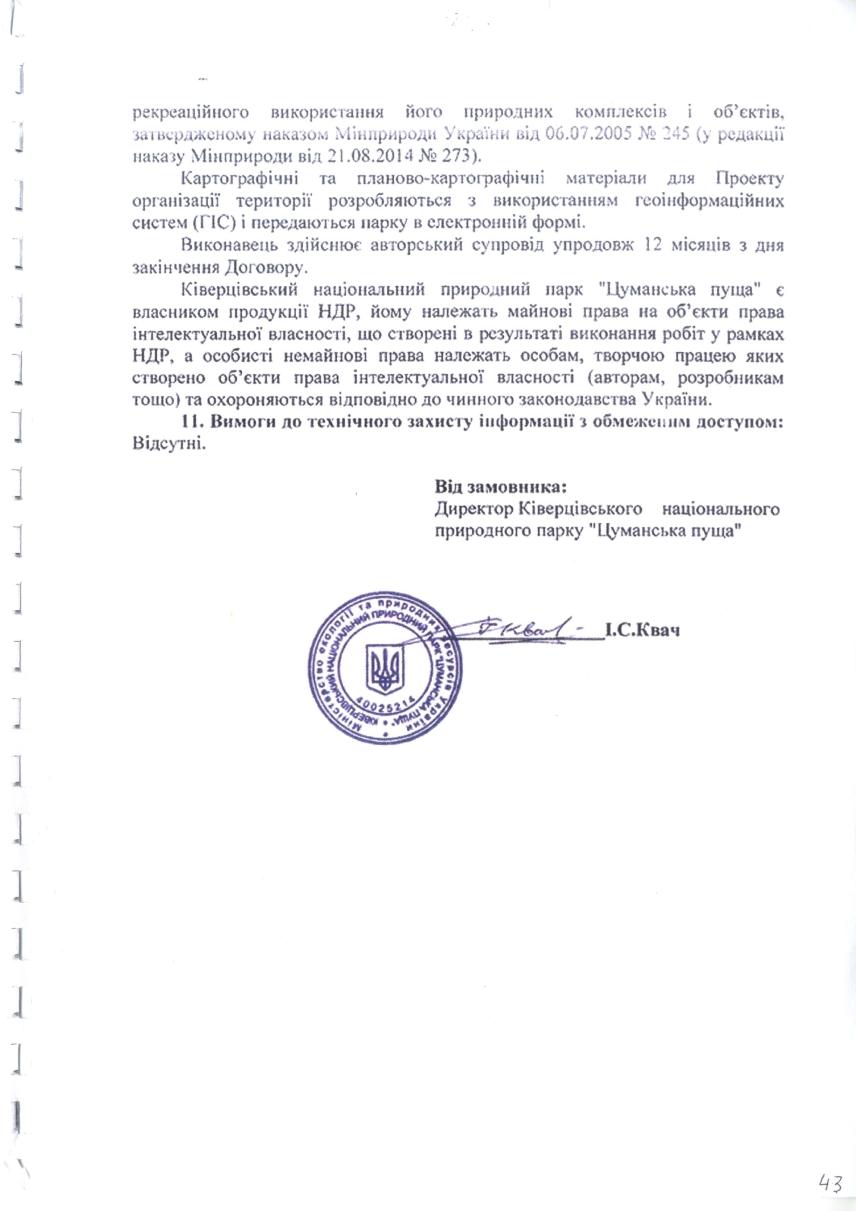 Додаток 16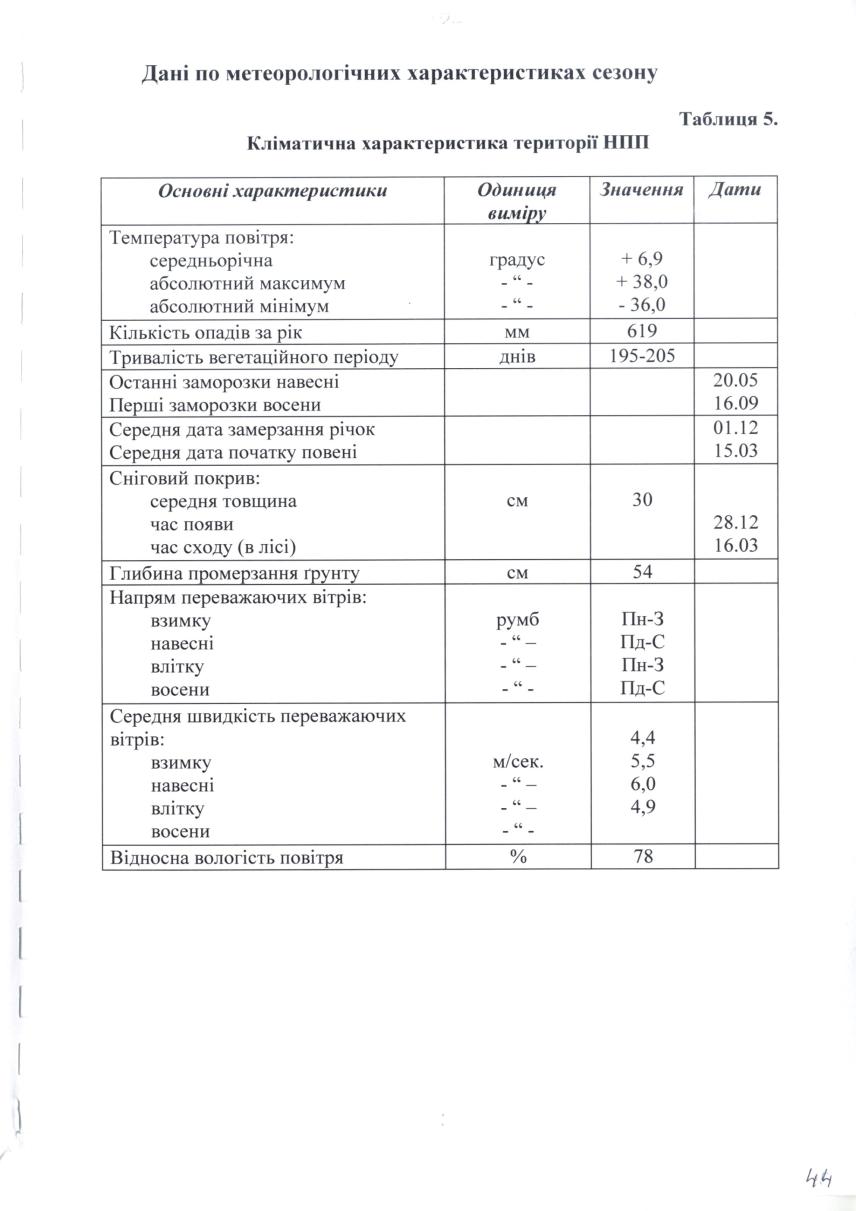 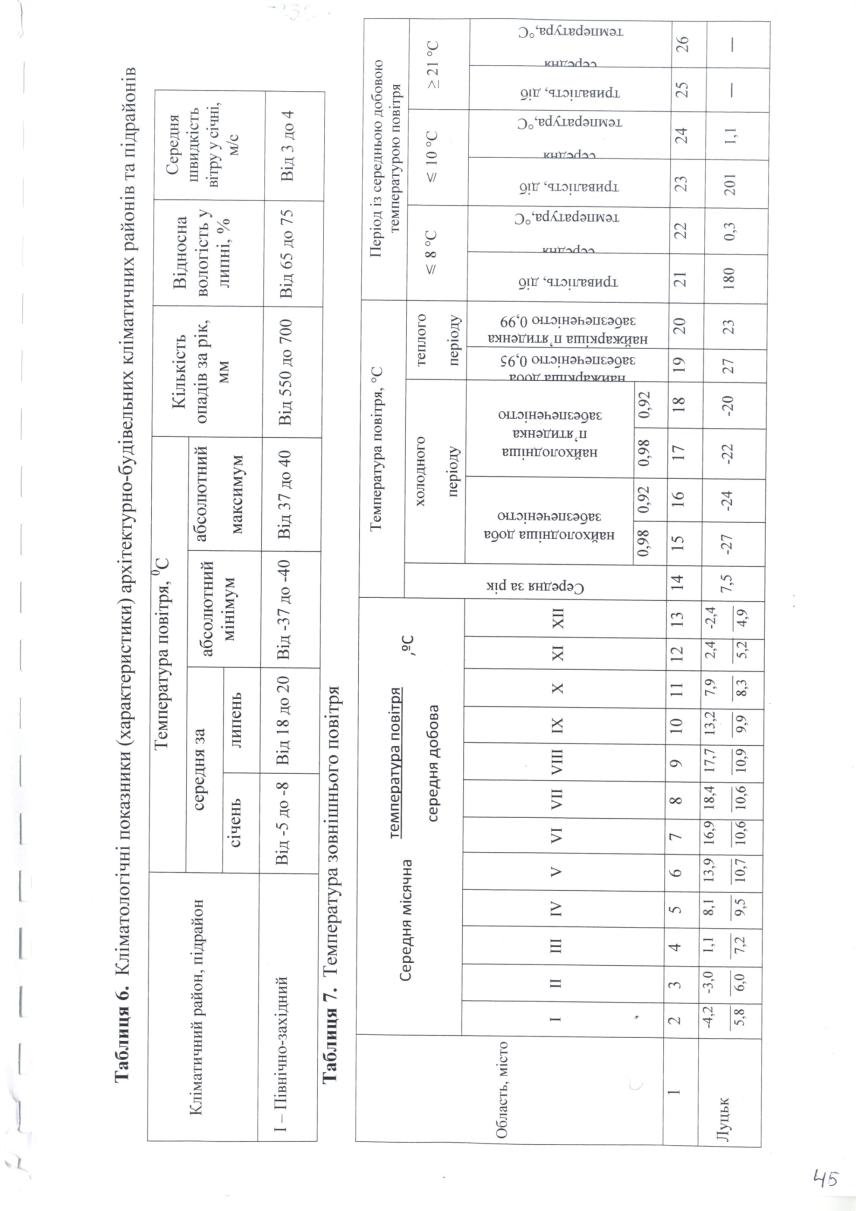 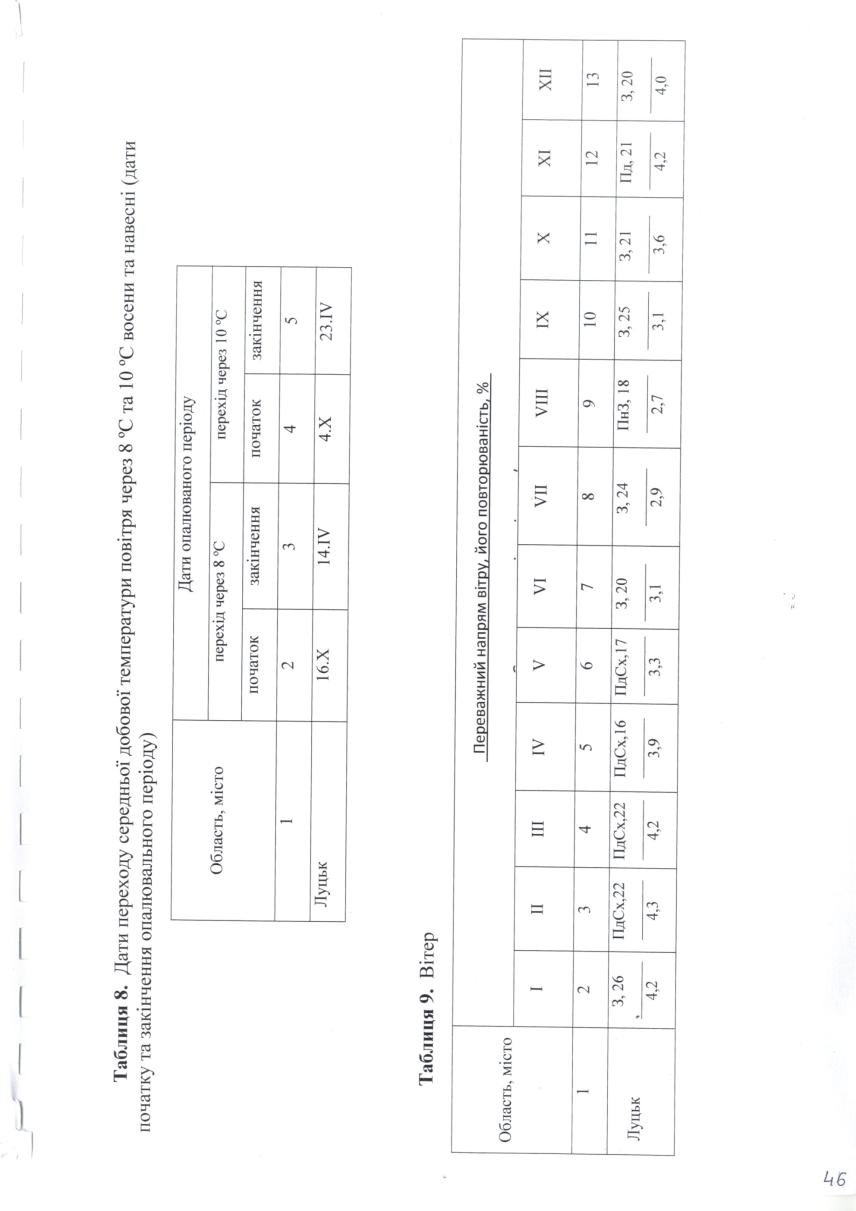 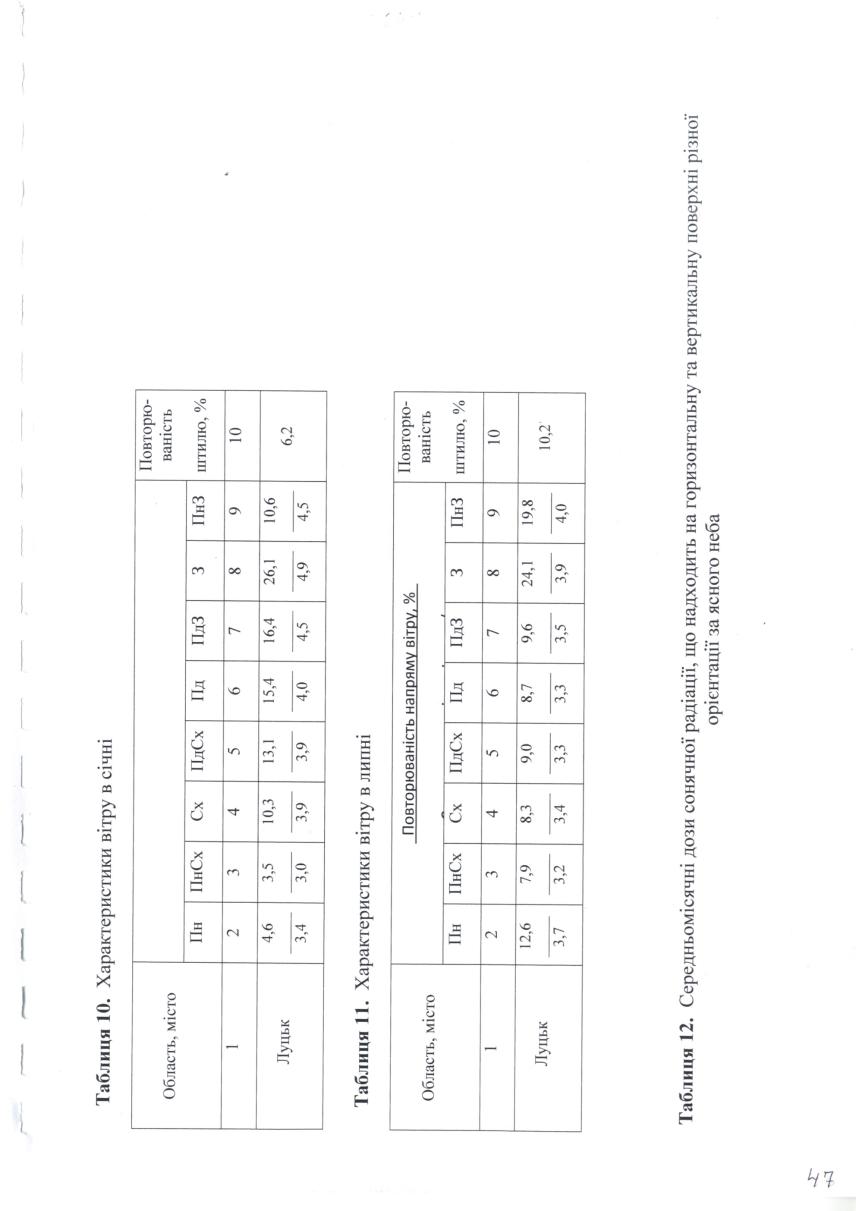 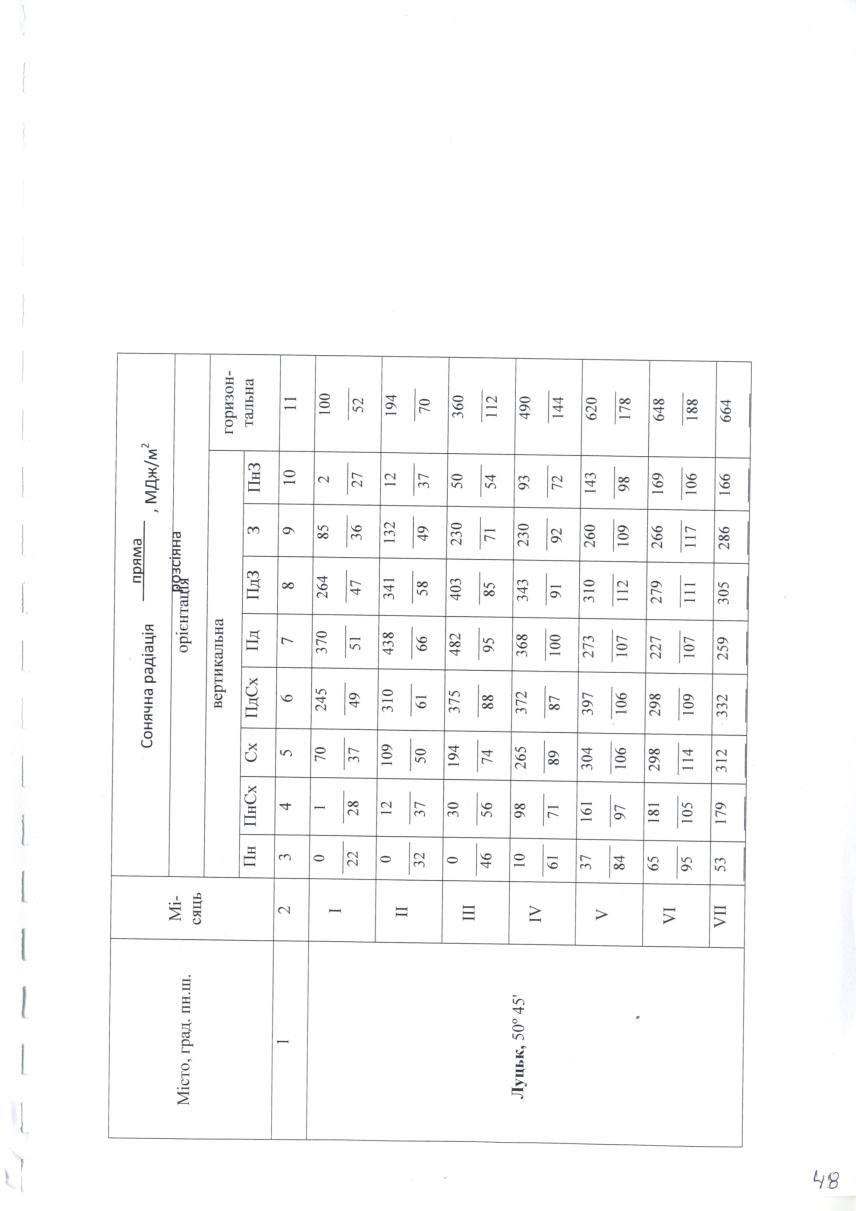 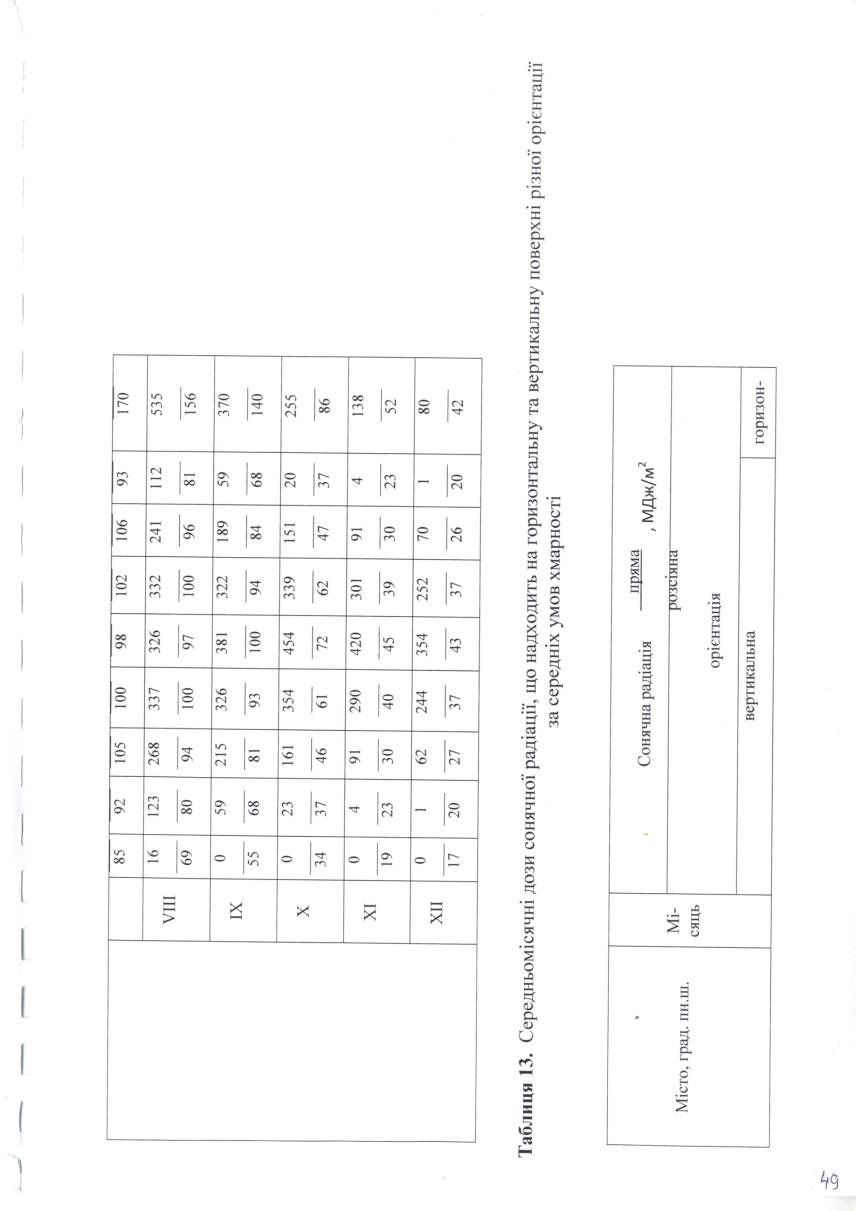 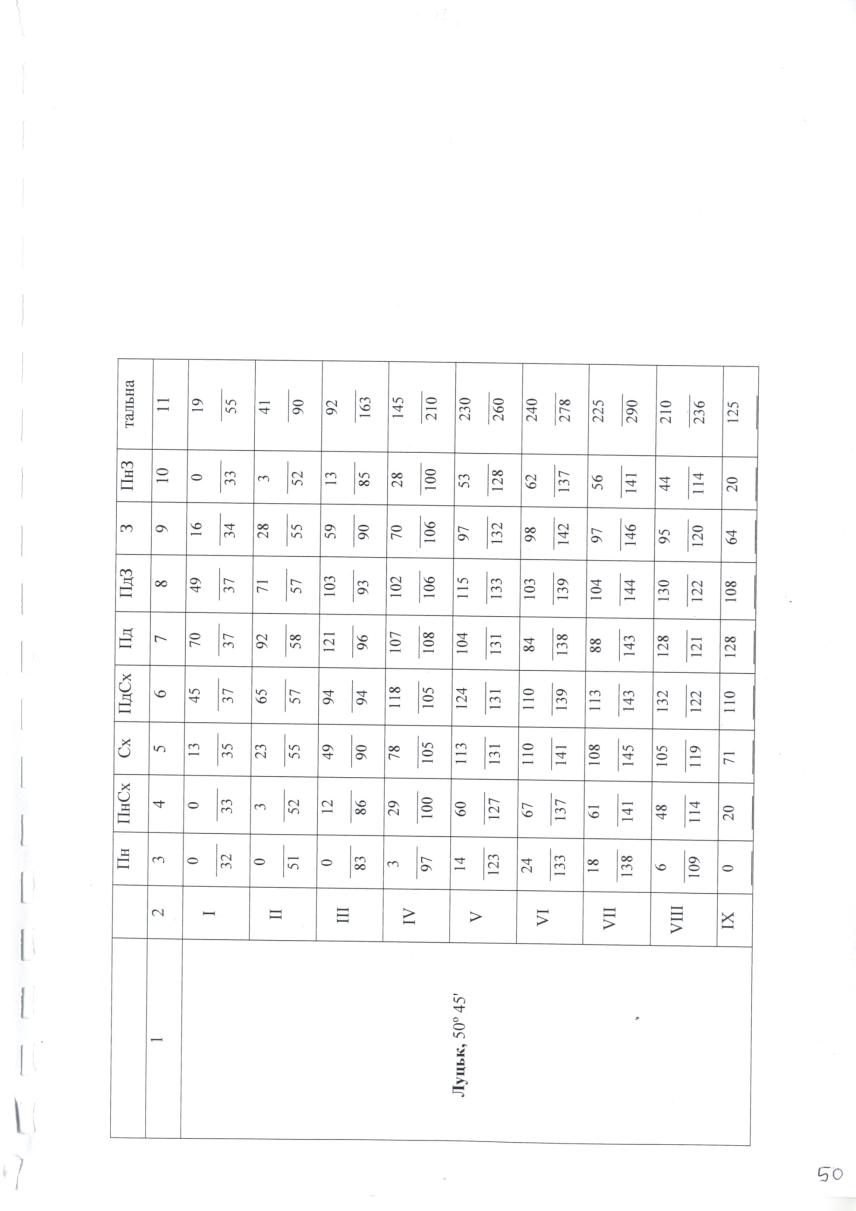 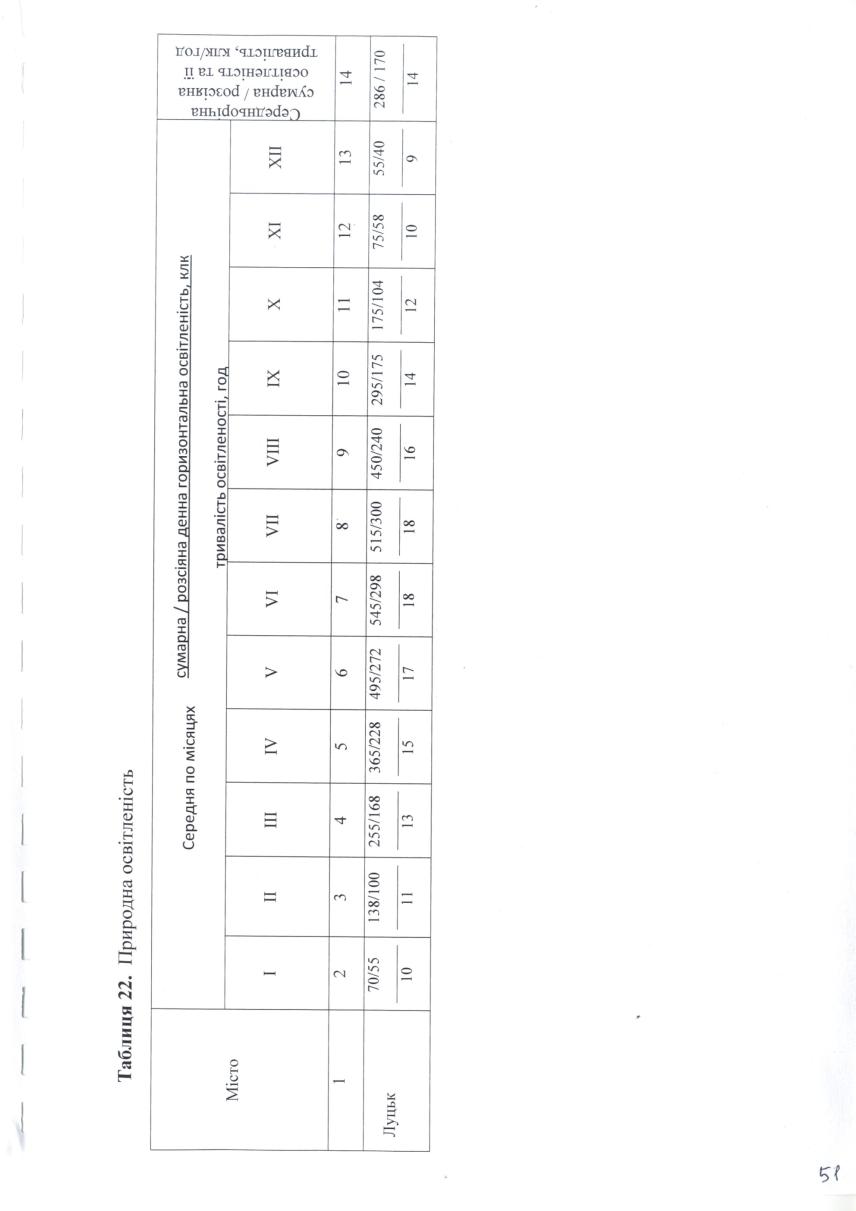 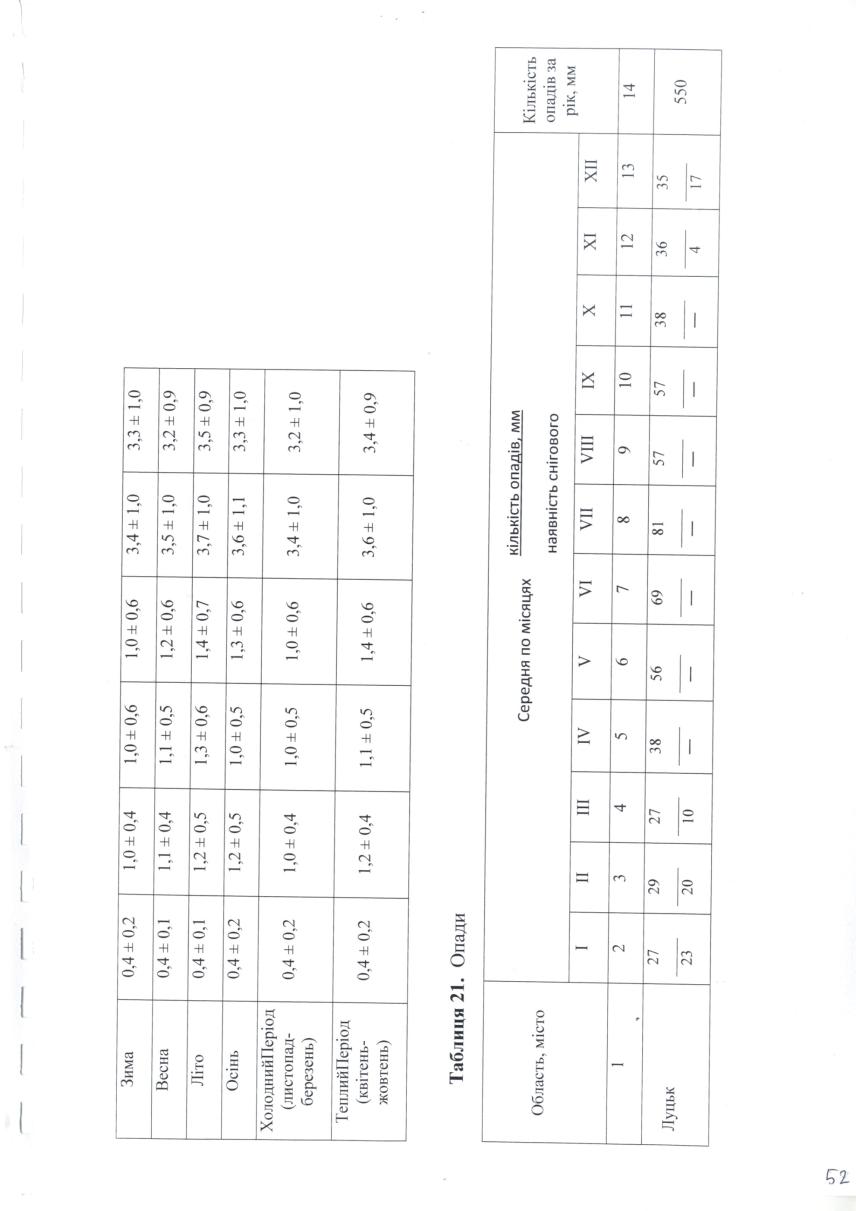 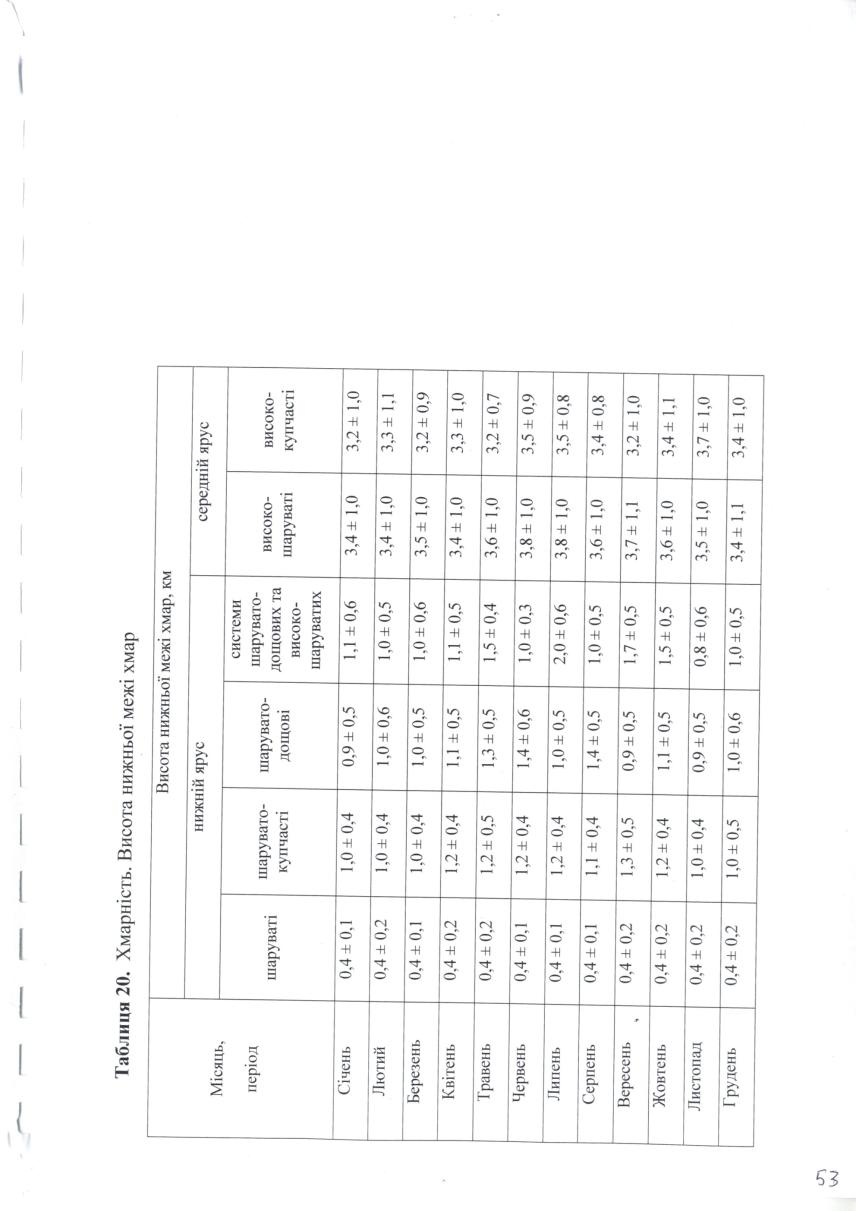 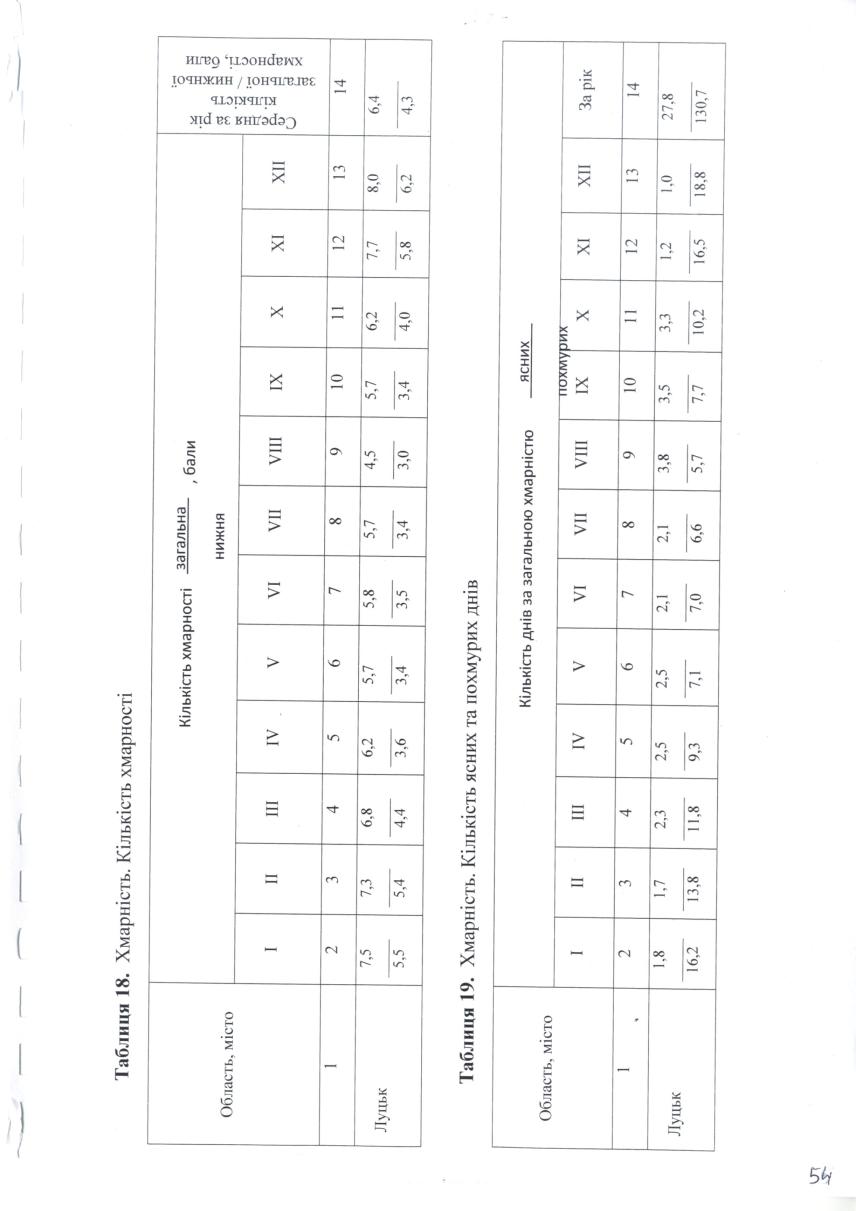 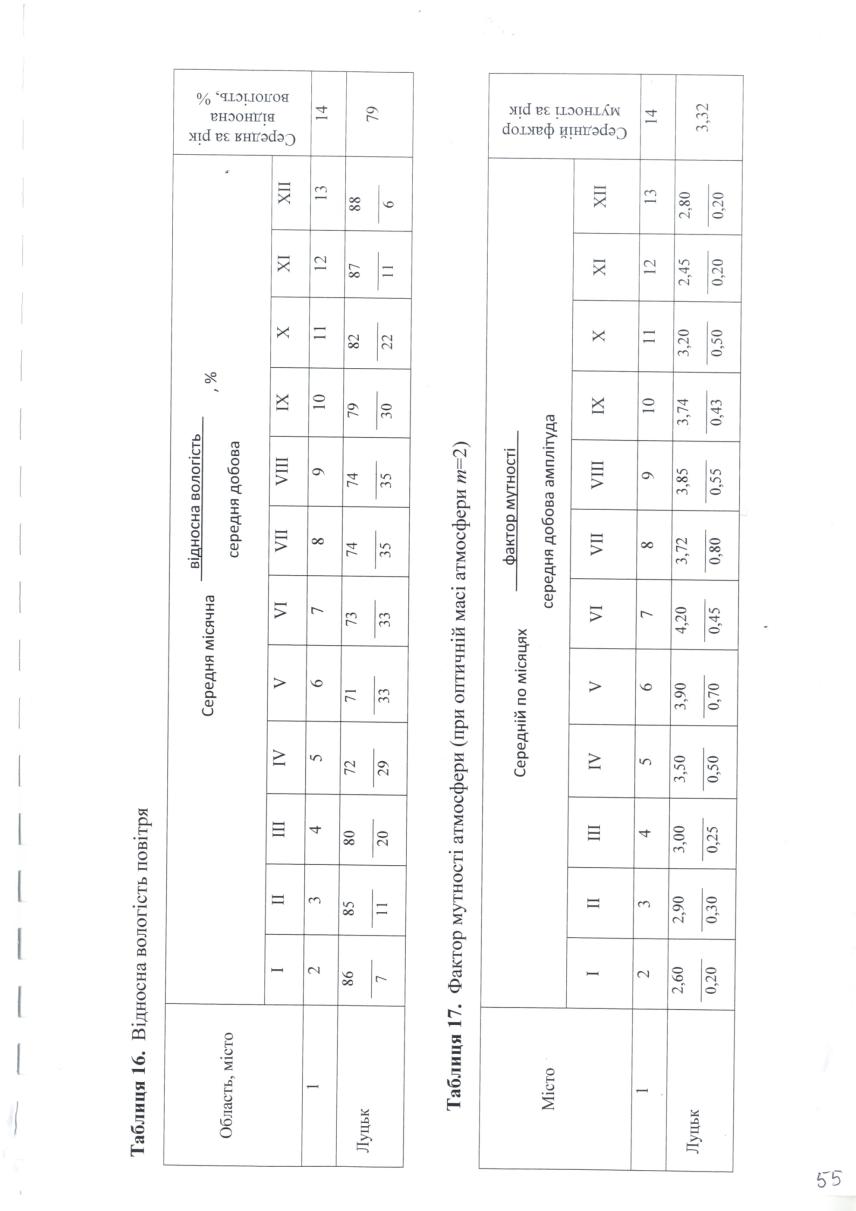 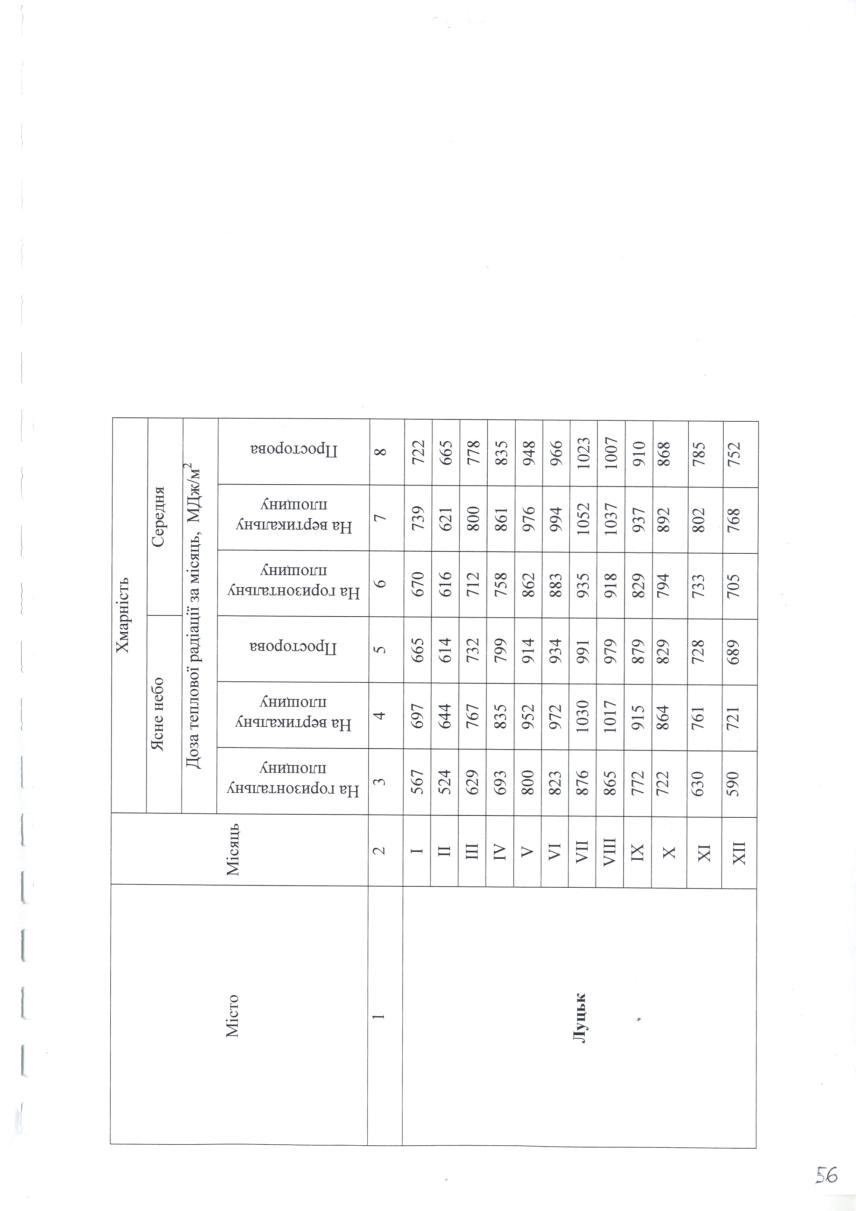 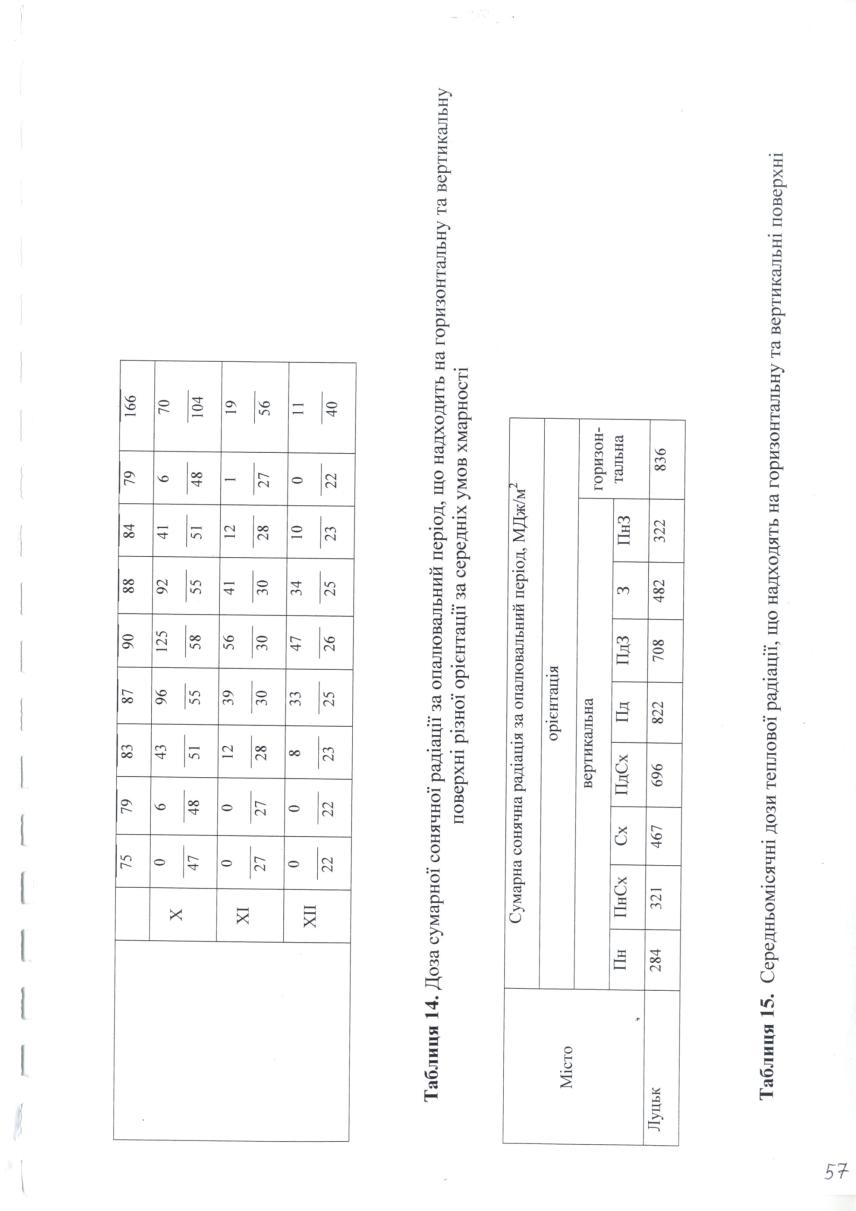 Додаток 17Розподіл території Парку між ПНДВ та інспекторськими обходами згідно наказу № 34 від 28.07.2021Лопатенське ПНДВ:Площа: 6101,08 га (в т. ч. з вилученням 773,63 га);Обхід №1 – площа 4440,71 га (в т. ч. з вилученням 406,45 га);Обхід №2 – площа 1660,37 га (в т. ч. з вилученням 367,18 га).___________________________________________________________Озерське ПНДВ.Площа: 8371,97 га (в т. ч. з вилученням 841,78 га);Обхід №1 – площа 5255,96 га (в т. ч. з вилученням 398,22га);Обхід №2 – площа 3116,01 га (в т. ч. з вилученням 443,56 га).____________________________________________________________Олицько – Цуманське ПНДВ.Площа: 19002,29 га (в т. ч. з вилученням 1856,13 га);Обхід №1 – площа 1699,74 га (в т. ч. з вилученням 399,64 га);Обхід №2 – площа 2182,45 га (в т. ч. з вилученням 361,85 га);Обхід №3 – площа 3474,5 га (в т. ч. з вилученням 356,00 га);Обхід №4 – площа 7966,45 га (в т. ч. з вилученням 355,91 га);Обхід №5 – площа 3679,15 га (в т. ч. з вилученням 382,73 га)._____________________________________________________________Всього: 33475,34 га (в т. ч. з вилученням 3471,54 га).МІНІСТЕРСТВО ЗАХИСТУ ДОВКІЛЛЯ ТА ПРИРОДНИХ РЕСУРСІВ УКРАЇНИКІВЕРЦІВСЬКИЙ НАЦІОНАЛЬНИЙ ПРИРОДНИЙ ПАРК«ЦУМАНСЬКА ПУЩА»                                                                     НАКАЗ28 липня 2021 року                                    Ківерці                                              № 34Про внесення змін в накази №24 від 02.05.2019 року та № 42 від 01.10.2019 року № 12 від 01.02.2021 рокуН А К А З У Ю: 1.Затвердити уточнений розподіл та закріплення території Парку по природоохоронним науково-дослідним відділенням і інспекторським обходам з охорони природно-заповідного фонду з метою забезпечення додержання режиму охорони території і природних об'єктів, попередження та припинення порушень природоохоронного законодавства на території Парку.ОЗЕРСЬКЕ ПРИРОДООХОРОННЕНАУКОВО-ДОСЛІДНЕ ВІДДІЛЕННЯНачальник відділення Петрусь Володимир Михайлович	8371,97 га (в т. ч. з вилученням 841,78 га) (ОБХІД №1) В.о. майстра з охорони природно-заповідного фонду Киричук Антон Валентиновичлісові землі «Волинського військового лісгоспу» кв. 5 - 8, 13 - 18, 25 - 30, 37 - 41, 45 - 48 (Прилуцька с/р) площею 670,01 га, та кв.1 - 4, 9 - 12, 19 - 24, 31 - 36, 43, 44, 46 Жидичинська ОТГ(Озерцівська с/р) площею 656,9 га;землі КП «Господарник» Жидичинської ОТГ всього площею - 190,6 га; землі СГПП ТзОВ «Деметра» (колишня Озерцівської с/р) 312,0 га ;землі ТзОВ «Сіаль» 266,71 га с.Озерце, та 2,89 га біля с. Жабка Прилуцької с/р;землі ДП «Ківерцівське ЛГ» Воротнівське л-во кв.49,50 площею 112,6 га;лісові землі ДП «Ківерцівське ЛГ» Ківерцівське л-во кв. 168,169 всього площею - 101,3 га;землі ДП «Ківерцівське ЛГ» Муравищенське л-во кв. 55 площею 64,4 га;лісові землі ДП «Ківерцівське ЛГ» Ківерцівське л-во Підгайцівська ОТГ (Борохівської с/р) кв.170 площею 86,80 га.землі ДП «Ківерцівське ЛГ» Сокиричівське л-во: кв.78 вид. 19,20, кв. 124 вид.9, кв. 125 вид.5-9, кв. 130 - 136 -загальною площею  670.0 га;землі ДП «Ківерцівське ЛГ» Тростянецьке лісництво: кв. 45 вид. 1-6(12,9га), кв. 54-62,63 вид. 1-4 (25.3 га), кв. 64,65 - загальною площею 776,7 га; (ОБХІД №1) В.о. майстра з охорони природно-заповідного фонду Киричук Антон Валентиновичлісові землі «Волинського військового лісгоспу» кв. 5 - 8, 13 - 18, 25 - 30, 37 - 41, 45 - 48 (Прилуцька с/р) площею 670,01 га, та кв. 1 - 4, 9 - 12, 19 - 24, 31 - 36, 43, 44, 46 Жидичинська ОТГ(Озерцівська с/р) площею 656,9 га;землі КП «Господарник» Жидичинської ОТГ всього площею - 190,6 га; землі СГПП ТзОВ «Деметра» (колишня Озерцівської с.р.) 312,0 га ;землі ТзОВ «Сіаль» 266,71 га с. Озерце, та 2,89 га біля с. Жабка Прилуцької с/р;землі ДП «Ківерцівське ЛГ» Воротнівське л-во кв. 49,50 площею 112,6 га;лісові землі ДП «Ківерцівське ЛГ» Ківерцівське л-во кв. 168,169 всього площею - 101,3 га;землі ДП «Ківерцівське ЛГ» Муравищенське л-во кв.55 площею 64,4 га;лісові землі ДП «Ківерцівське ЛГ» Ківерцівське л-во Підгайцівська ОТГ (Борохівської с/р) кв. 170 площею 86,80 га.землі ДП «Ківерцівське ЛГ» Сокиричівське л-во: кв.78вид.19,20, кв.124 вид. 9, кв. 125 вид. 5-9, кв. 130 - 136 - загальною площею  670,0 га;землі ДП «Ківерцівське ЛГ» Тростянецьке лісництво: кв. 45 вид. 1-6 (12,9га), кв. 54-62,63 вид. 1-4 (25,3 га), кв.64,65 - загальною площею 776,7 га;землі ДП «Ківерцівське ЛГ» Муравищенське лісництво кв. 54 - 37,7 га, Тростянецька ОТГ (Озерська с/р) загальною площею 155,9 га; землі без вилучення закріплені за Тростянецькою ОТГ (колишня Озерської с/р) в межах с. Озеро площею 15,24 га;землі СГВК « Муравищенське» площею 360,0 га;землі СГПП «Довіра» с. Суськ – 336,49 га;землі ДП«Ківерцівське ЛГ» Ківерцівське л-во кв. 167 вид. 1-12  (31,0 га), кв. 26 вид. 12,13(3,0га), кв. 28 вид. 21-28 (7,50 га), загальною площею 41,50 га;власна територія Прилуцької с/р колишні землі КСЛП «Ківерціліс» (Урочище «Панський ліс», «Жабка», «Березняк») – всього площею - 27,0 га;власна територія площею 6,11 га в межах с. Озеро; власна територія площею 41,0 га в урочищах «Германівка» та «Юзефін»;власна територія землі Ківерцівської ОТГ (Сокиричівська с/р) 151,11 га (з вилученням з користування) в урочищі «Гавчицьке» біля с. Муравище.власна територія Дернівської с/р (між 50 і 51 кварталами Муравищенського л-ва) урочища «Балярка» і «Вілька» загальною площею - 173 га.Загальна площа обходу  5255,96 га (в тому числі з вилученням 398,22 га)(ОБХІД №2) Інспектор з охорони природно-заповідного фонду ВАКАНСІЯЗемлі «Волинського військового лісгоспу» кв. 87 - 91, загальною площею – 399,57 га;земельні ділянки СГПП «Дружба» площами 9,43 га, 41,97 га, (поряд з лісовими насадженнями «Волинського військового лісгоспу») разом 51,4 га; лісові землі ДП «Цуманське ЛГ»   Партизанське л-во  кв. 43 площею 63,0 га;лісові землі ДП «Цуманське ЛГ»  Сильненське л-во кв.6 – 8, 14- 16, 21, 27, 29-31, 36, 37, 38 загальна площа 1400  га;лісові землі ДП «Ківерцівське ЛГ»  Муравищенське л-во  кв. 52, 53 загальною площею 166,0 га;землі без вилучення,  закріплені за Карпилівською с/р, (Карпилівські луги, поряд з «Чорним» мостом) всього площею - 27,7 га;територія Цуманської ОТГ (колишня Сильненська с/р)  площею 5,93 га (серед кв. 38 Сильненського л-ва);територія Цуманської ОТГ (колишня Сильненська с/р), площею 42,21 га в урочищі «Залів»;лісові землі СГПП « Дружба» площами 175,36 га, 29,07 га, 50,28 га, 4,15 га в урочищі  «Миківщина»; площа 203,71 га - урочище «Багна» та 37,92 га - урочище «Давидів ліс»; території в колишніх землях торфорозробки - 15 га, та 1,15 га, всього 516,64 га;власна територія Журавичівської с/р, (водно-болотного фонду) – урочище «Залив» до урочища «Софіївка» разом площею 267,87 га;власна територія землі Журавичівської с/р (с/г призначення) площею 171,92 га, та 3,77 га  (масив навколо урочища Давидів ліс до урочища Багна СГПП Дружба разом 175,69 га.Загальна площа обходу  3116,01 га  (в тому числі з вилученням 443,56 га)ЛОПАТЕНСЬКЕ ПРИРОДООХОРОННЕНАУКОВО-ДОСЛІДНЕ ВІДДІЛЕННЯ В.о. начальника відділення Бутеєць Роман Володимирович                                      6101,08 га (в т. ч. з вилученням 773,63 га)(ОБХІД №1)  Інспектор з охорони природно-заповідного фонду     Максимчук Микола ЛеонідовичПартизанське л-во ДП «Цуманське ЛГ»  кв. 6 – 27, 29 – 42 всього 3832,5 га;лісові землі СГПП «Дружба» (за Брамою) площами: 10,55 га, 31,25 га, 97,26 га, 27,62 га, 5,16 га, 11,38 га, 0,06 га, 7,24 га, 10,33 га, 0,91 га загалом 201,76 га.власна територія  Партизанське л-во  ДП «Цуманське ЛГ»  кв. 28 - 100,0 га;власна територія землі Журавичівської с/р в лісах СГПП «Дружба» площами 0,80 га, 1,04 га, 3,39 га, біля санаторію - 18,39 га,  за ЛЕП - 11,3 га та 35,84 га - поряд з кв. 18  Партизанського л-ва, урочище «Залив» за підстанцією від с. Журавичі - 100 га, урочище «Вогнище» - 44,3 га, разом 215,06 га; - власна територія, землі Журавичівської с/р площею 3,9 га – (масив біля колишньої військової частини при трасі); - власна територія, урочище «Залів» закріплена за Цуманською ОТГ (колишня Сильненська с/р), площею 30,47 га, та площею 25,95 га разом 56,42 гаЗагальна площа обходу  4440,71 га (в тому числі з вилученням 406,45 га) (ОБХІД №2)  Інспектор з охорони природно-заповідного фонду  ВАКАНСІЯлісові землі СГПП «Дружба» (біля річки Рудка) площею: 250,0 га;земельна ділянка СГПП «Дружба» площею 11,5 га (вільха при трасі), – землі (поряд з лісовими насадженнями «Волинського військового лісгоспу»)лісові землі СГВК « Полісся» площею 949,9 га;землі «Волинського військового лісгоспу» кв.86  площею – 81,79 га;власна територія, землі Тростянецької ОТГ (Омельненська с/р) площею 101,0 га (заплави по річці Рудка), та парк-пам’ятка с. Омельне площею 2,25 га.- власна територія, землі Журавичівської с/р  площею 84,6 га (Технічна зона серед лісових кварталів «Волинського військового лісгоспу»);- власна територія, землі Журавичівської с/р, площею 157,69 га – землі в урочищі «Торфозавод»; -власна територія, урочище «Залів» закріплена за Цуманською ОТГ (колишня Сильненська с/р (біля с. Клубочин) площею 21,64 га  Загальна площа обходу  1660,37 га (в тому числі з вилученням 367,18 га)ОЛИЦЬКО-ЦУМАНСЬКЕ ПРИРОДООХОРОННЕНАУКОВО-ДОСЛІДНЕ ВІДДІЛЕННЯ 19002,29 га  (в т. ч. з вилученням 1856,13 га)Начальник відділення Фролов Юрій Анатолійович Заступник начальника Громик Володимир Іванович(ОБХІД №1) Інспектор з охорони природно-заповідного фонду Піддубний Петро Ростиславович Лісові землі ДП «Цуманське ЛГ»,  Холоневичівське л-во   кв. 50-52,55-57,61,62, 68-76 загальною площею 1192,1 га;землі  ДП «Цуманське ЛГ»  Берестянське л-во кв. 24 площею 108 га.власна територія в ДП «Цуманське ЛГ», Холоневичівське л-во    кв. 64 площею 70,0 га, кв.65 площею 67,0 га, загальною площею 137 га; власна територія в Цуманської ОТГ (Холоневичівська с/р) (між кв. 67 Холоневичівського л-ва та річкою Кормин) площею 125,0 га;власна територія в Цуманської ОТГ (Холоневичівська с/р), в кв. 66 Холоневичівського л-ва, площею - 6,90 га;власна територія в Цуманської ОТГ (Холоневичівська с/р), між 65 і 70 кварталами Холоневичівського л-ва, всього площею - 130,74 га;Загальна площа обходу 1699,74 га (в тому числі з вилученням 399,64 га) (ОБХІД №2) Інспектор з охорони природно-заповідного фонду  Гриценя Богдан ПетровичЛісові землі  ДП «Цуманське ЛГ»  Берестянське л-во   кв. 1-3, 6, 10, 11,13,14,16 -20, 22, 58, 59, 60 загальною площею 1538,6 га; землі  ДП «Цуманське ЛГ»  Холоневичівське л-во кв.66-67 площею 282,0 га;власна територія в ДП «Цуманське ЛГ» Берестянське л-во кв. 4, 7, 12, загальна площа 326,98 га; власна територія в Цуманської ОТГ (Холоневичівська с/р) площею 24,3 га (в середині 66 і 67 кварталів Холоневичівського лісництва); власна територія в Цуманської ОТГ (Берестянська с/р) урочище «Пійло» площею 10,57 га.    Загальна площа обходу 2182,45 га (в тому числі з вилученням 361,85 га) (ОБХІД №3) Інспектор з охорони природно-заповідного фонду Шкіль Сергій Олександрович Лісові землі  ДП «Цуманське ЛГ» Берестянське л-во кв. 23, 26-28, 31-35, 38-44, 47-57, 61,62 загальною площею 2969,8 га;Луги площею 148,7 га, не закріплені за Берестянською с/р в урочищах «Богуславка» та «Сіножатки»; Власна територія лісові землі ПЗФ «Кормин» - Берестянське л-во  ДП    «Цуманське ЛГ»  кв. 36, 37, 45, 46 загальною площею 356,0 га.          Загальна площа обходу  3474,5 га (в тому числі з вилученням 356,0 га) (Обхід 4) Інспектор з охорони природно-заповідного фонду  Шульгач Василь ВолодимировичЛісові землі ДП «Цуманське ЛГ» Цуманське л-во кв. 1 – 29, 33, 34, 41, 42 разом всього площею - 3551,0 га; лісові землі ДП «Цуманське ЛГ» Цуманське л-во кв. 43 - 46 (по річці «Кормин») разом всього» площею - 206,0 га;лісові землі ДП «Звірівське ЛМГ» Мощаницьке л-во кв. 4  - 63,8 га та 42,2 га - (залишені за Цуманським л-вом колишні землі підшипникового заводу); разом площею 106,0 галісові землі ДП «Цуманське ЛГ» Горинське л-во кв. 1 - 3, 5 - 12 разом всього площею - 1230,0 га;лісові землі ДП «Цуманське ЛГ» Мощаницьке л-во кв. 55 – 58, 62, 66 площею   Олицька ОТГ (колишньої Дернівської сільської ради), разом 784,6 га;лісові землі ДП «Цуманське ЛГ» Мощаницьке л-во: кв. 71 - 63,20 га, кв. 70 - 37,90 га, кв. 69 - 71,40 га, кв. 68 - 69,30 га, кв. 67 - 37,20 га, разом - 279,0 га;лісові землі (по колишній Дубищенській с/р) ДП «Цуманське ЛГ» Мощаницьке л-во: кв. 59, 60, 63, 64 загальною площею 205,2 га;лісові землі ДП «Цуманське ЛГ» Мощаницьке л-во кв. 75  площею 43,0 га по (колишній Жорнищенській с/р);лісові землі ДП «Цуманське ЛГ» Мощаницьке л-во кв.72 – 74, 76 – 79 загальною площею Олицької ОТГ в тому числі урочища «Божедарня» і «Культура» разом 362,0 га;лісові землі ДП «Цуманське ЛГ» Мощаницьке  л-во кв. 65 (колишня Покащівська с/р) площею 19,0 га;лісові землі ДП «Ківерцівське ЛГ» Муравищенське л-во кв. 50,51 (Вольєр) (колишня Дернівська с/р) площею 239,49 га;лісові землі ДП «Звірівське ЛМГ»  кв. 51,52,53 (колишня Дернівська с/р) площею 231,2 га;лісові землі ДП «Звірівське ЛМГ»  кв.54 (колишня Хорлупівська с/р) площею 11,0 га;територія Дернівської с/р по річці Сичівка площею 136,08 га;  -   земля Гремячівської с/р, луги понад р.Кормин (заросла лісом заплава, колишні    землі КСЛП «Ківерціліс») – 27,57 га;територія по річці «Кормин» урочище «Луги» закріплені без вилучення Цуманської с.р площею 179,4 га;власна територія в ДП «Цуманське ЛГ» Берестянське л-во кв. 15, 21 загальна площа 202,0 га; власна територія землі ДП «Цуманське ЛГ» Горинське л-во кв.4 площею  -128,0 га;власна територія урочище «Острів» Цуманської ОТГ (Сильненська с/р) в 8 кв Цуманського л-ва - площею 20,8 га.власна територія по річці «Кормин» Грем’яченської с/р площею  5,11 га;земля Гремячівської с/р, луги понад р.Кормин (заросла лісом заплава). Площа обходу складає 7966,45 га (в тому числі з вилученням 355,91 га) (Обхід №5) Інспектор з охорони природно - заповідного фонду Тачинський Тарас Олександровичлісові землі ДП «Цуманське ЛГ» Горинське л-во кв. 13 - 32, 37 - 49 всього  площею – 3200,0 га;земля Гремячівської с/р (урочище «Мочулки» між с. Яківці і с. Мочулки, колишні ліси КСЛП «Ківерціліс», не передані та знаходяться в землях запасу с/р) всього площею - 87,42 га; землі Санаторію матері та дитини «Пролісок» площею - 9,0 га.власна територія  ДП «Цуманське ЛГ» Берестянське л-во кв. 25,29,30 загальна площа 356,0 га; власна територія Грем’яченської с/р, 11,48 га та 15,25 га - всього площею 26,73 га;Площа обходу складає 3679,15 га (в тому числі з вилученням 382,73 га)       Всього по відділеннях площа 33475,34 га в т. ч. з вилученням 3471,54 га2. Начальникам відділів: відтворення та збереження природних екосистем Громику Б.І., еколого – освітньої роботи та рекреації Слободяну Р.Р., науково- дослідної роботи Химину М.В., заступнику начальника відділу державної охорони природно-заповідного фонду налагодити планомірну роботу начальників відділень, майстрів і інспекторів з охорони природно-заповідного фонду.3. Начальникам відділень:3.1 Здійснювати державний контроль за дотриманням встановленого режиму охорони природно-заповідного фонду на закріпленій території в межах установи, використанням, відтворенням, охороною і захистом природних екосистем у зоні розміщення відділення.3.2 Організувати роботу майстрів та інспекторів охорони природно-заповідного фонду і контролювати виконання ними своїх обов'язків. Забезпечити виконання у встановлені терміни завдань з обсягів зазначених робіт та природоохоронних заходів.4. Інспекторам з охорони природно-заповідного фонду:4.1 Забезпечити державний контроль за дотриманням встановленого режиму охорони на території обходу.4.2 Вести службовий щоденник та іншу документацію для фіксування систематичних фенологічних та інших спостережень.4.3 Забезпечити цілісність і утримання в належному стані аншлагів, квартальних,  межових стовпів та інших знаків, об'єктів господарського і протипожежного призначення, ввіреного майна, службових будівель, транспорту та інших матеріальних цінностей.4.4 Вести роз'яснювальну роботу серед населення щодо запобігання порушення режиму охорони заповідної території і правил пожежної безпеки.5. Заступнику начальника відділу державної охорони Киричуку В. А. ознайомити працівників державної служби охорони природно-заповідного фонду (список додається) з наказом про розподіл, закріплення та обслуговування території Парку за природоохоронними відділеннями та обходами.6. При наявності незаповнених вакансій по природоохоронних науково-дослідних відділеннях обслуговування територій, згідно наказу, проводиться майстрами та інспекторами суміжних обходів, за поданням начальників відділень. 7. Після вступу в дію даного наказу, накази  № 24 від 02 травня, № 42 від 01 жовтня 2019 року та №12  від 01 лютого 2021 року «Про розподіл, закріплення та обслуговування територій Парку за працівниками природоохоронних науково-дослідних відділень» втрачають чинність.  8. Контроль за виконанням даного наказу залишаю за собою. Директор                                                                          Віталій ДЕРКАЧ    Додаток 18Розподіл площ по функціональних зонах та лісових господарствах території Ківерцівського НПП «Цуманська пуща»Під час реорганізації лісових господарств у 2021 році ДП «Цуманське ЛГ» увійшло у склад ДП «Ківерцівське ЛГ».     Дані наведені до об’єднання:      ДП «Ківерцівське ЛГ»Господарська зона: всього – 1891,0 га:    Воротнівське лісництво: кв. 49, кв. 50.Всього – 112,6 га.    Ківерцівське лісництво: кв. 26, вид.1-12; кв. 28, вид. 21-28; кв. 167, вид. 1-12; кв. 168-179.Всього – 229,6 га.    Муравищенське лісництво: кв. 54, 55. Всього – 102,1 га.   Сокиричівське лісництво: кв. 78, вид. 19, 20; кв. 124, вид. 9; кв. 125, вид. 5-9; кв. 130-136. Всього – 670,0 га.  Тростянецьке лісництво: кв. 45, вид. 1-6; кв. 54-62; кв. 63, вид. 1-4; кв. 64, 65.Всього – 776,7 га.   ДП «Цуманське ЛГ»Заповідна зона: всього – 8846,3 га:Берестянське лісництво:кв. 1, вид. 17-19, 21, 24, 25, 28-30;37;                                                                       кв. 2;                                                                                                                             кв. 3, вид. 1-16, 18-20;                                                                                                 кв. 4 (вилучена територія, надана у постійне користування Парку, далі –             «власна територія Парку»);                                                                                       кв. 7;                                                                                                                                    кв. 12, вид. 2-9, 11-20, 22-45, 47-49, крім смуг відведення вздовж дороги шир. 50 м у вид. 20, 22, 41, 42, 43, 36, 39, 44, 45, 47 (власна територія Парку);                 кв. 15, крім смуг відведення вздовж дороги по 50 м у вид. 1, 2, 3, 4, 8, 9, 10, 27       (власна територія Парку);                                                                                          кв. 16;                                                                                                                     кв.17, вид. 2-12, 14-17, 22-24, 27, 28;                                                                        кв. 20;                                                                                                                               кв. 21;                                                                                                                                 кв. 22, вид. 1-12, 18-20, 22-24, 33, 38-40, 50, 51;                                                     кв. 25, крім смуг відведення вздовж дороги шириною 50 м у вид. 6, 10, 13-15,      17, 18, 20, 21, 22, 24, 26, 36, 37, 39-45, 52, 53, 55 (власна територія Парку);       кв. 29;                                                                                                                          кв. 30;                                                                                                                           кв. 34, вид. 1-5, 12-17, 22-24, 28-43;                                                                          кв. 35, вид. 1-60, крім смуг відведення вздовж дороги шириною 50 м у вид. 15-18, 21, 30-32;                                                                                                               кв. 36, вид. 1-39;                                                                                                         кв. 37;                                                                                                                          кв. 43, вид.1-45, 47, 48, крім смуг відведення вздовж дороги шириною 50 м у вид. 4, 5, 16, 17;                                                                                                          кв. 44, вид. 1-40, 42-47, крім смуг відведення вздовж дороги шириною 50 м у вид. 12, 24-26, 30, 34-38;                                                                                            кв. 45;                                                                                                                            кв. 46;                                                                                                                           кв. 48;                                                                                                                           кв. 52, вид. 39, 41-49;                                                                                                 кв. 54, вид. 1-30, 32, 33, крім смуг відведення вздовж дороги шириною 50 м у вид. 1, 3, 10, 25, 26;                                                                                                    кв. 55, вид. 1-33, 36, крім смуг відведення вздовж дороги шириною 50 м у  вид. 23, 24;                                                                                                                           кв. 56, вид. 1-5, 7-20;                                                                                                       кв. 57;                                                                                                                                  кв. 61;                                                                                                                            кв. 62, вид. 1-11.Всього по Берестянському лісництву, включаючи власну територію Парку – 2596,8 га.      Горинське лісництво:кв. 1, вид. 1-19, 21, 22;кв. 2, вид. 1-19, 21-40, 43, крім смуг відведення вздовж дороги шириною 50 м      у вид. 4, 5, 9, 11, 14-17, 26, 27, 32, 33, 39;кв. 3, вид. 1-36, 38, 39;кв. 4, вид. 1-27;кв. 5;кв. 6, вид. 1-38, 40-42, крім смуг відведення вздовж дороги шириною 50 м у       вид. 5, 6, 8, 13, 18, 22, 24, 31, 32;кв. 7, крім смуг відведення вздовж дороги шириною 50 м у вид. 20;кв. 8, вид. 1-45, 48-54;кв. 9, крім смуг відведення вздовж дороги шириною 50 м у вид. 22-25;кв. 10, вид. 1-28, 30, 31, крім смуг відведення вздовж дороги шириною 50 м      у вид. 8, 10, 11, 13, 17, 21, 28;кв. 11, крім смуг відведення вздовж дороги шириною 50 м у вид. 1, 18, 19, 26;кв. 12, вид. 1-31, 33-37;кв. 15, крім смуг відведення вздовж дороги шириною 50 м у вид. 1, 18, 27;кв. 16, вид. 1-41, 43-47;кв. 19, крім смуг відведення вздовж дороги шириною 50 м у вид. 1, 7, 13, 16,       17;кв. 20, вид. 1-37, 39-41;кв. 22, вид. 1-24, крім смуг відведення вздовж дороги шириною 50 м у вид.       5, 24;кв. 23, крім смуг відведення вздовж дороги шириною 50 м у вид. 1, 15, 24;кв. 24, вид. 1-10, 12-17, 20-26, 28, 33;кв. 26, вид. 1-36, 38-40, крім смуг відведення вздовж дороги шириною 50 м у       вид. 10, 20, 21, 24, 25;кв. 27, вид. 1-21, 23-25, крім смуг відведення вздовж дороги шириною 50 м у       вид. 1, 2.Всього по Горинському лісництву, включаючи власну територію Парку – 2191,8 га.        Партизанське лісництво:кв. 9;кв. 10;кв. 13, вид. 1-37, 39-43;кв. 14, вид. 1-18, 20-24;кв. 15;кв. 16, вид. 2-33;кв. 17;кв. 20, вид. 1-3, 5-30;кв. 21, вид. 2-20, 22-25, 35-38, 40, 41;кв. 22, вид. 1-32, 34, 36-41;кв. 23;кв. 24, вид. 1-21, 23, 25-29;кв. 26, вид. 1, 2, 7-19, 21-31, 33, 34;кв. 27, вид. крім смуг відведення вздовж дороги шириною 50 м у вид. 1, 2, 3,       7, 12, 13, 15-25, 33;кв. 29, крім смуг відведення вздовж дороги шириною 50 м у вид. 5, 8-11, 16-      23, 29;кв. 30, крім смуг відведення вздовж дороги шириною 50 м у вид. 2, 5, 7, 10-      13, 19;кв. 34, вид. 1-34, 37, 38;кв. 35;кв. 36 вид. 8;кв.39, вид. 1-23, 25-27;кв. 40.Всього по Партизанському лісництву, включаючи власну територію Парку – 2115,0 га.Холоневичівське лісництво:кв. 50;кв. 55;кв. 61, крім смуг відведення вздовж дороги шириною 50 м у вид. 7, 10-12,       15-22, 32;кв. 64;кв. 65.Всього по Холоневичівському лісництву, включаючи власну території Парку – 360 га.Цуманське лісництво:кв. 1;кв. 2;кв. 3;кв. 4, вид. 1-46, крім смуг відведення вздовж дороги шириною 50 м у вид.       33, 33.1, 35, 40, 40.1, 41, 41.1, 44, 44.1, 45;кв. 5, вид. 1, 3-25, крім смуг відведення вздовж дороги шириною 50 м у вид. 20-25;кв. 6, вид. 1-42, 44, 45, крім смуг відведення вздовж дороги шириною 50 м у       вид. 34-39.1;кв. 7, вид. 1-29, 31-33, крім смуг відведення вздовж дороги шириною 50 м у       вид. 13, 26-29;кв. 10, вид. 1-57, 59-62, крім смуг відведення вздовж дороги шириною до 50       м у вид. 28, 29, 34, 35, 39, 41, 43, 46, 50, 51, 53, 56, 63;кв. 11, вид. 1-3, 5-18, 20, крім смуг відведення вздовж дороги шириною 50 м       у вид. 1-3, 5, 7;кв. 12, крім смуг відведення вздовж дороги шириною 50 м у вид. 1-4;кв. 13, вид. 1-34, 36, 37, крім смуг відведення вздовж дороги шириною 50 м       у вид. 1, 3-7;кв. 15;кв. 16;кв. 18;кв. 19, крім смуг відведення вздовж дороги шириною 50 м у вид. 30, 34, 40,       43;кв. 20, вид.1-25, 27-37.Всього по Цуманському лісництву – 1582,7 га.Зона регульованої  рекреації: всього – 1695,7 га:Берестянське лісництво:кв. 1, вид. 1-13, 15, 16, 20, 22, 23, 26, 27, 31-36, 39;                                                кв. 12, смуги відведення шириною 50 м у вид. 20, 22, 41, 42, 43, 36, 39, 44, 45,  47 (власна територія Парку);                                                                                    кв. 15, смуги відведення вздовж дороги шириною 50 м у вид. 1, 2, 3, 4, 8, 9, 10, 27 (власна територія Парку);                                                                                    кв. 17, вид. 1, 13, 18-20, 25, 26, 29-34;                                                                        кв. 22, вид. 13-17, 21, 25-32, 34-37, 41-49, 52-55;                                                     кв. 25, смуг відведення вздовж дороги шириною 50 м у вид. 6, 10, 13-15, 17, 18, 20, 21, 22, 24, 26, 36, 37, 39-45, 52, 53, 55 (власна територія Парку);                   кв. 27, 4.2, 5.1, 6.7, 7.1, 7.2, 8.1, 9.1, 10.1, 1.26, 27, 28.1, 29.2, 30.1, 32.1, 34, 35; кв. 28, вид. 4.1, 5.1, 6.1, 7, 8.2, 12.2, 13.1, 14.1, 32.1, 32.3, 37.1, 38.1, 41.1, 42.1, 43.1, 45.1;                                                                                                                     кв. 34, вид. 6-11, 18-21, 25, 26;                                                                                   кв. 35, смуги відведення вздовж дороги шириною 50 м у вид. 15-18, 21, 30-32; кв. 43, смуги відведення вздовж дороги шириною 50 м у вид. 4, 5, 16, 17;         кв. 44, смуги відведення вздовж дороги шириною 50 м у вид. 12, 24-26, 30, 34-38;                                                                                                                                кв. 48, вид. 34;                                                                                                                кв. 54, смуги відведення вздовж дороги шириною 50 м у вид. 1, 3, 10, 25, 26;    кв. 55, вид. 37, смуги відведення вздовж дороги шириною 50 м у вид. 23, 24;      кв. 62, вид. 12-16.Всього по Берестянському лісництву, включаючи власну територію Парку – 369,4 га.Горинське лісництво:кв. 1, вид.20,                                                                                                                    кв. 2, вид. 42, смуги відведення вздовж дороги шириною 50 м у вид. 4, 5, 9, 11, 14-17,26, 27, 32, 33, 39;                                                                                                 кв. 3, вид. 37; кв. 4, вид. 29;кв. 6, смуги відведення вздовж дороги шириною 50 м у вид. 5, 6, 8, 13, 18,      22, 24, 31, 32;кв. 7, смуги відведення вздовж дороги шириною 50 м у вид. 20;кв. 8, вид. 47;кв. 9, смуги відведення вздовж дороги шириною 50 м у вид. 22-25;кв. 10, смуги відведення вздовж дороги шириною 50 м у вид. 8, 10, 11, 13, 17, 21, 28;кв. 11, смуги відведення вздовж дороги шириною 50 м у вид. 1, 18, 19, 26;кв. 15, смуги відведення вздовж дороги шириною 50 м у вид. 1, 18, 27;кв. 19, смуги відведення вздовж дороги шириною 50 м у вид. 1, 7, 13, 16, 17;кв. 22, смуги відведення вздовж дороги шириною 50 м у вид. 5, 24;кв. 23, смуги відведення вздовж дороги шириною 50 м у вид. 1, 15, 24;кв. 26, смуги відведення вздовж дороги ширин. 50 м у вид. 10, 20, 21, 24, 25;кв. 27, смуги відведення вздовж дороги шириною 50 м у вид. 1, 2.кв. 29, вид. 5-7, 12-14, 17-19, 25-30, 34-39;                                                                 кв. 38;                                                                                                                               кв. 39;                                                                                                                           кв. 42, вид. 35, 37, 43-46, 50, 51;                                                                                                     кв. 43;                                                                                                                           кв. 44;                                                                                                                              кв. 45;                                                                                                                              кв. 36;                                                                                                                              кв.47.Всього по Горинському лісництву, вкл. власну територію Парку 805,6 га.Мощаницьке лісництво:кв. 72, вид.1-6, 8, 9;кв. 73,кв. 74, вид. 7-15, 19, 20;кв. 76;кв. 77;кв. 78;кв. 79, вид. 1-15,17-19.      Всього по Мощаницькому лісництву – 329,0 га.          Партизанське лісництво:кв. 24, вид. 22, 24;                                                                                                      кв. 26, вид. 3, 4, смуги відведення вздовж дороги шириною 50 м у вид. 3.1, 3.2, 4.1, 5, 5.1, 30;                                                                                                                кв. 27, смуги відведення вздовж дороги шириною 50 м у вид. 1, 2, 3, 7, 12, 13, 15-25, 33;                                                                                                                      кв. 28, вид. 7-11, 13, 15-23;                                                                                          кв. 29, смуги відведення вздовж дороги шир. 50 м у вид. 5, 8-11, 16-23, 29;         кв. 30, смуги відведення вздовж дороги шир. 50 м у вид. 2, 5, 7, 10-13, 19;           кв. 34, вид. 35, 36;                                                                                                            кв. 36 вид. 24;Всього по Партизанському лісництву, включаючи власну територію Парку – 109,8 га.Холоневицьке лісництвокв. 61, смуги відведення вздовж дороги шир. 50 м у вид. 7, 10-12, 15-22, 32;кв. 70, вид. 1-4.Всього по Холоневицькому лісництву, включаючи власну територію Парку – 27,9 га.Цуманське лісництво:кв. 3, вид. 24;кв. 4, вид. 47, смуги відведення вздовж дороги шириною 50 м у вид. 33, 33.1,       35, 40, 40.1, 41, 41.1, 44, 44.1, 45;кв. 5, смуги відведення вздовж дороги шириною 50 м у вид. 20-25;кв. 6, смуги відведення вздовж дороги шириною 50 м у вид. 34-39.1;кв. 7, смуги відведення вздовж дороги шириною 50 м у вид. 13, 26-29;кв. 10, смуги відведення вздовж дороги шириною до 50 м у вид. 28, 29, 34,       35, 39, 41, 43, 46, 50, 51, 53, 56, 63;кв. 11, вид. 19, смуги відведення вздовж дороги ширин. 50 м у вид. 1-3, 5, 7;кв. 12, смуги відведення вздовж дороги шириною 50 м у вид. 1-4;кв. 13, смуги відведення вздовж дороги шириною 50 м у вид. 1, 3-7;кв. 19, смуги відведення вздовж дороги шириною 50 м у вид. 30, 34, 40, 43.Всього по Цуманському лісництву – 54,0 га.Зона стаціонарної рекреації: 54,2 га:      Партизанське лісництво – кв. 28, вид. 24-38.Всього - 54,2 га. Господарська зона: всього – 12 667,0 га:Берестянське лісництво: кв. 1, вид. 14, 38, 30; кв. 3, вид. 17; кв. 6-11; кв. 12, вид. 1, 10, 21, 46, 50; кв. 13-24; кв. 27, вид. 1-4.1, 5, 7, 9, 10, 11, 12-25, 28, 29, 29.1, 30, 31, 32, 33, 37-43; кв. 28, вид. 1-4, 5, 6, 8, 8.1, 9, 10, 12, 12.1, 14, 15-32, 33-37, 38, 39-41, 42, 43, 44, 45, 45.2-51; кв. 31-34; кв. 34, вид. 27, 44; кв. 35, вид. 61; кв. 36, вид. 40; кв. 38-42; кв. 43, вид. 46; кв. 44, вид. 41; кв. 47-51; кв. 52, вид. 1-38, 40, 50-59; кв. 53;кв. 54, вид. 31; кв. 55, вид. 34, 35; кв. 56, вид. 6; кв. 58, кв. 59. Всього – 2867,6 га.      Горинське лісництво:кв. 2, вид. 20, 41; кв. 4, вид. 28; кв. 6, вид. 39; кв. 8, вид. 46; кв. 10, вид. 29; кв. 12, вид. 32; кв. 13; кв. 14; кв. 16, вид. 42; кв. 17, 18;      кв. 20, вид. 38; кв. 21-23; кв. 24, вид. 11, 18, 19, 27, 29, 30-32, 34, 35; кв. 25; кв. 26, вид. 37; кв. 27, вид. 22; кв. 28; кв. 29, вид. 1-4, 8-11, 15, 20-23, 31-33, 38, 40-42; кв. 30; кв. 31, 32, 37, 40, 41;кв. 42, вид. 1-34, 36-36.7, 38-42, 47-49, 53, 54; кв.48, 49. Всього – 1566,4 га.       Мощаницьке лісництво: кв. 4, 55-71; кв. 72, вид. 7; кв. 74, вид. 1-6, 16-18; кв. 75; кв. 79, вид. 16.Всього – 1422,8 га.       Партизанське лісництво: кв. 6-8, 11, 12; кв. 13, вид. 38; кв. 14, вид. 19; кв. 16, вид. 1; кв. 18, 19; кв. 20, вид. 4; кв. 21, вид. 1, 21, 26-34, 39; кв. 22, вид. 33, 35; кв. 25; кв. 26, вид. 20, 32; кв. 28, вид. 1-6, 12-14; кв. 31; кв. 32, 33; кв. 36, вид. 1-7, 9-23, 25-28; кв. 37, 38, 41-43. Всього – 1752,5 га.       Сильненське лісництво:кв. 6-8, 14-16, 21, 27, 29-31, 36-38.Всього 1500,5 га.       Холоневичівське лісництво:кв. 51, 52, 56, 57, 62, 67-69; кв. 70, вид.5-52;кв. 71-76.Всього – 1226,2 га.       Цуманське лісництво:кв. 4, вид. 48, 49; кв. 5, вид. 2, 26; кв. 6, вид. 43; кв. 7, вид. 30; кв. 8, 9; кв. 10, вид. 58; кв. 11, вид. 4; кв. 14; кв. 16, вид. 34; кв. 17; кв. 20, вид. 26; кв .21-30, 33, 34, 41-46. Всього – 2331.0  га.         Загальна площа по ДП «Ківерцівське ЛГ» після об’єднання з ДП «Цуманське ЛГ» становить 25 154,2 га: - заповідна зона – 8846,3 га; - зона регульованої рекреації – 1695,7 га; - зона стаціонарної рекреації – 54,2 га; - господарська зона – 14 558,0 га.ДП « Волинський військовий лісгосп»Заповідна зона:кв. 4, вид. 1;                                                                                                                      кв. 7, вид. 3;                                                                                                                   кв. 15, вид. 1;                                                                                                                  кв. 17, вид. 1, 4, 5;                                                                                                      кв. 18, вид. 3, 6;                                                                                                             кв. 24, вид. 4-7;                                                                                                             кв. 25, вид. 1;                                                                                                               кв. 26, вид. 2, 6, 7;                                                                                                      кв. 27, вид. 1;                                                                                                                кв. 29, вид. 2, 4-6; кв. 35, вид. 8;                                                                                                             кв. 36, вид. 2, 3;                                                                                                          кв. 39, вид. 1, 3-8, 11;                                                                                                 кв. 40, вид. 1, 4;                                                                                                          кв. 41, вид. 4;                                                                                                              кв. 42, вид. 14;                                                                                                            кв. 43, вид. 2;                                                                                                                кв. 47, вид. 1, 4, 7, 8;                                                                                                     кв. 48, вид. 1.Всього по Волинському військовому лісгоспу – 260,3 га.Зона регульованої рекреації:ДП «Волинський військовий лісгосп»:кв. 7 вид. 1, 2, 4-6;                                                                                                      кв. 8 вид. 1-9;                                                                                                              кв. 15 вид. 2-6;                                                                                                              кв. 16 вид. 1-9;                                                                                                              кв. 17 вид. 2, 3, 6-9;                                                                                                    кв. 18 вид. 1, 2, 4, 5, 7-12;                                                                                             кв. 27 вид. 2-10;                                                                                                             кв. 28 вид. 1-5;                                                                                                               кв. 30 вид. 1-10;                                                                                                            кв. 39 вид. 2, 9, 10, 12, 13;                                                                                         кв. 40 вид. 2, 3, 5, 6;                                                                                                    кв. 41 вид. 1-3, 5-10;                                                                                                   кв. 42 вид. 1-13, 15, 16;                                                                                              кв. 43 вид. 1, 3-9;                                                                                                           кв. 44 вид. 1-18;                                                                                                              кв. 45 вид. 1-21;                                                                                                              кв. 46 вид. 1-19; кв. 47 вид. 2, 3, 5, 6, 9, 10;                                                               кв. 48 вид. 2-12.Всього по Волинському військовому лісгоспу – 340,0 га.                                                  Господарська зона:ДП «Волинський військовий лісгосп»: кв. 1-3; кв. 4, вид. 2-7; кв. 5, 6; кв. 8 вид. 10, 11; кв. 9-14; кв. 18, вид.1,2, 4, 5, 7-12; кв. 19-23; кв. 24, вид. 1-3, 8-14; кв. 25, вид. 2-5; кв. 26, вид. 1, 3-5, 8-12; кв. 29, вид. 1, 3, 7-9; кв. 31-34; кв. 35, вид. 1-7, 9-18; кв. 36, вид. 1, 4-17; кв. 37, кв. 38; кв. 86-91. Всього – 1199,1 га.Загальна площа по ДП «Волинський військовий лісгосп» становить - 1799,4 га:-заповідна зона – 260,3га-зона регульованої рекреації – 340,0га-господарська зона – 1199,1гаЗона стаціонарної рекреації:Санаторій матері та дитини «Пролісок» – 9 га.Господарська зона:СГПП «Дружба» – 1031,41 га, кв. 1-14.КП «Господарник» – 190,6 га, кв. 1, 2.СВК «Полісся» – 949,9 га, кв. 1-11.ТзоВ «Сіаль» – 269,6 га, кв. 1-6.СГВК «Муравищенський» – 360,0 га, кв. 1-5.СГПП «Довіра» – 336,49 га, кв. 1-7.Нелісогосподарські підприємства – 3374,74 га.Загальна площа Ківерцівського НПП « Цуманська пуща» – 33475,34 га:                                              Заповідна зона                        - 9106,60 гаЗона регульованої рекреації  - 2035,70 гаЗона стаціонарної рекреації   - 63,20 гаГосподарська зона                   - 22269,84 гаДодаток 19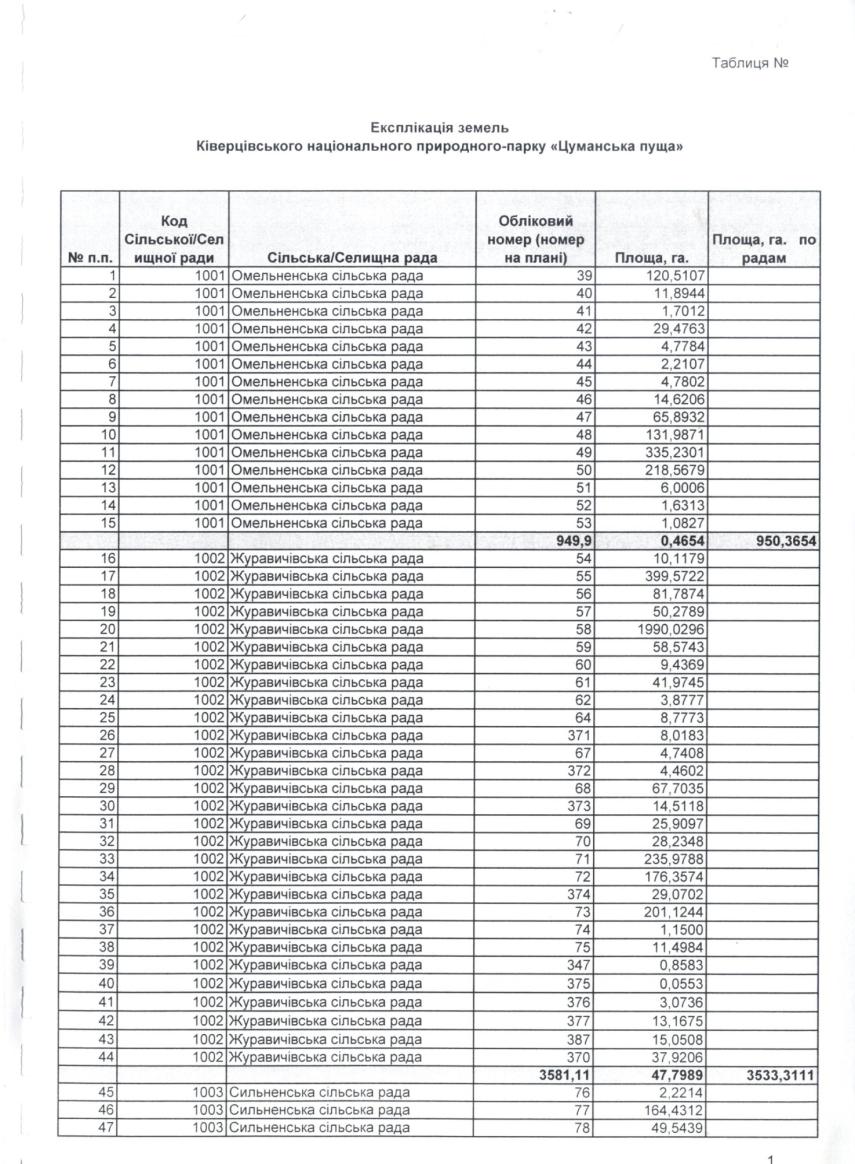 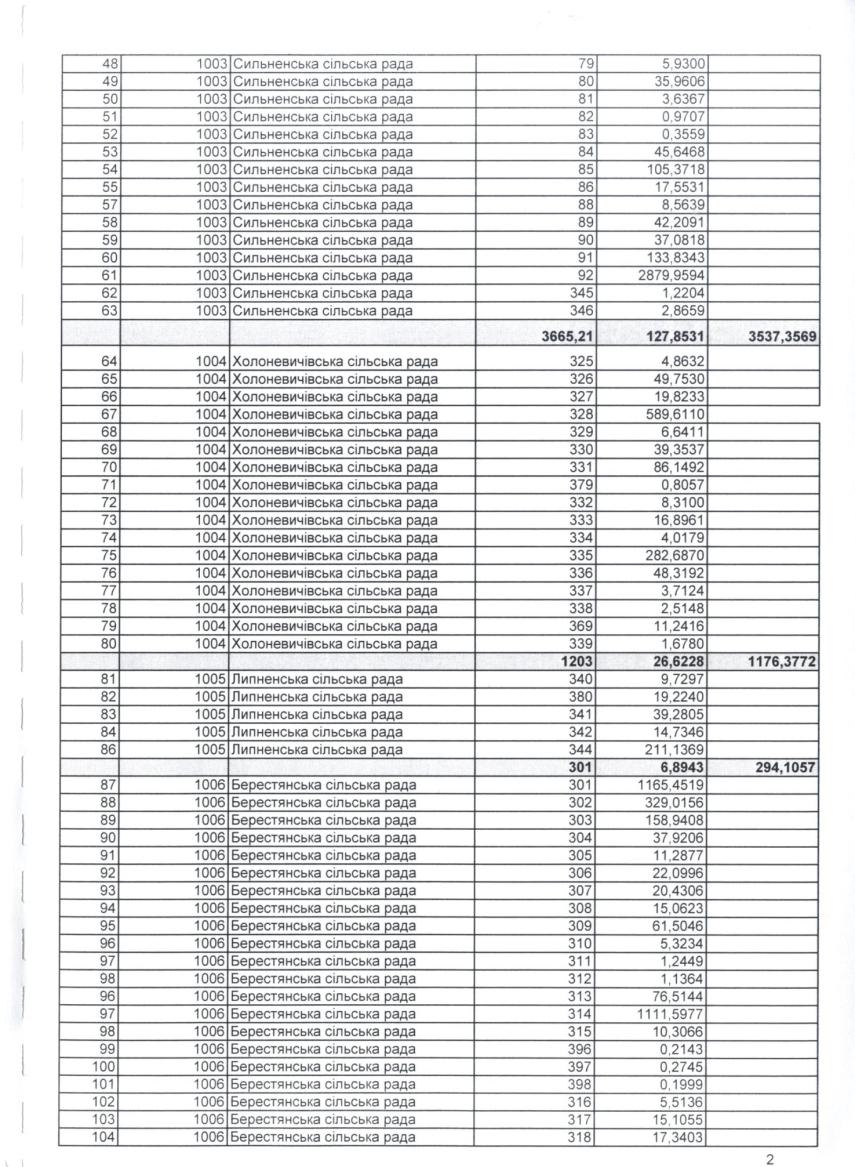 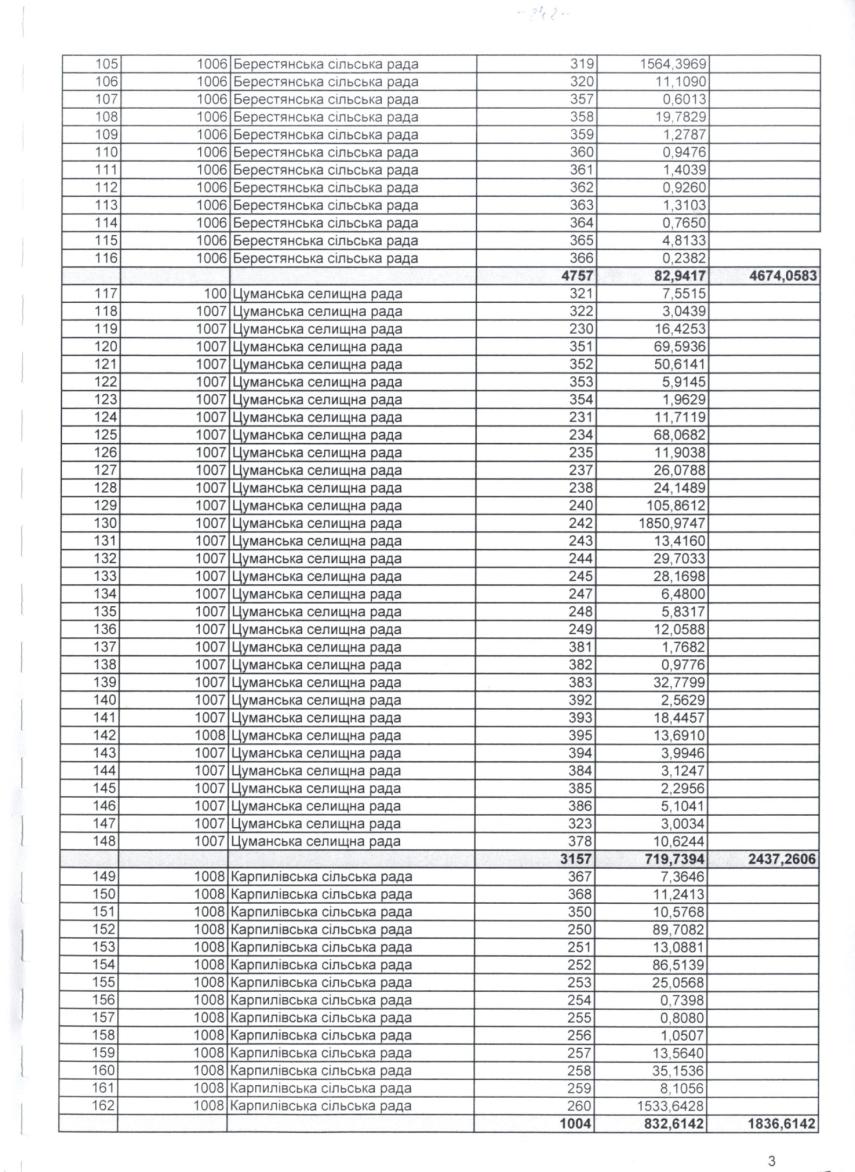 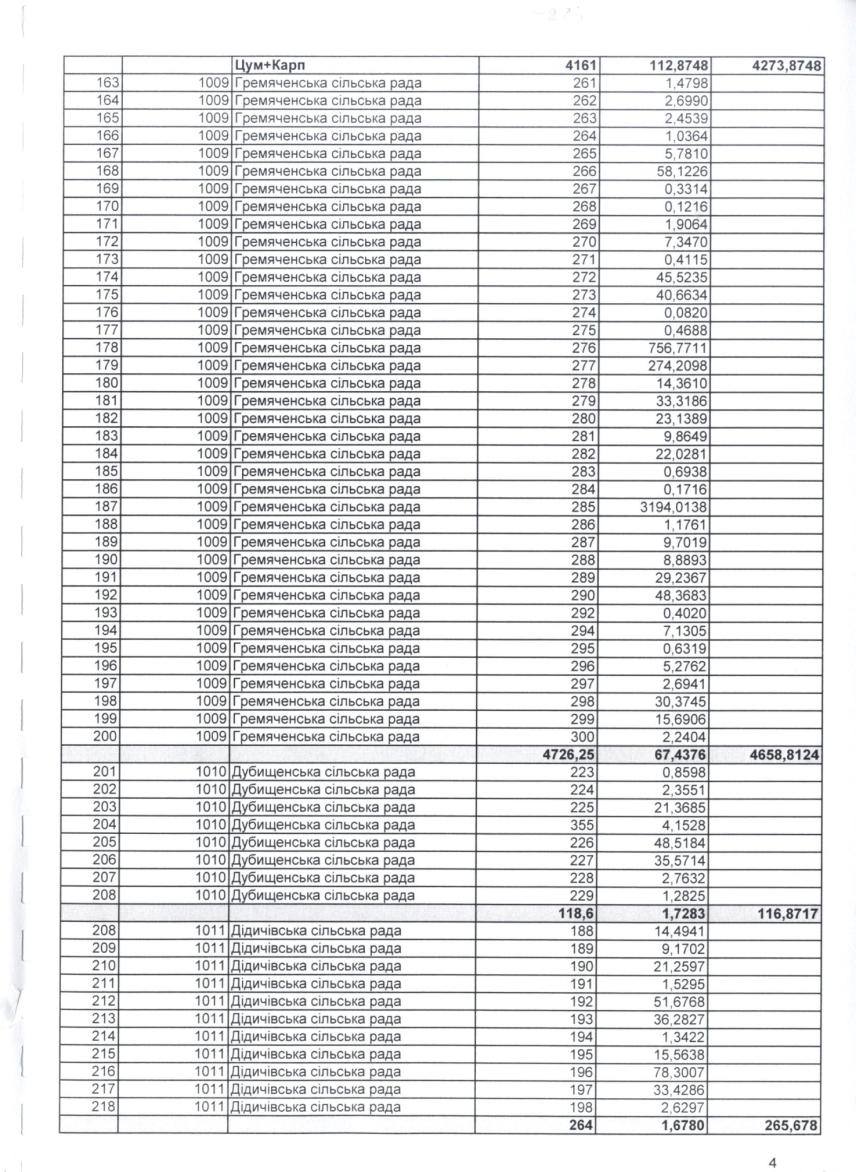 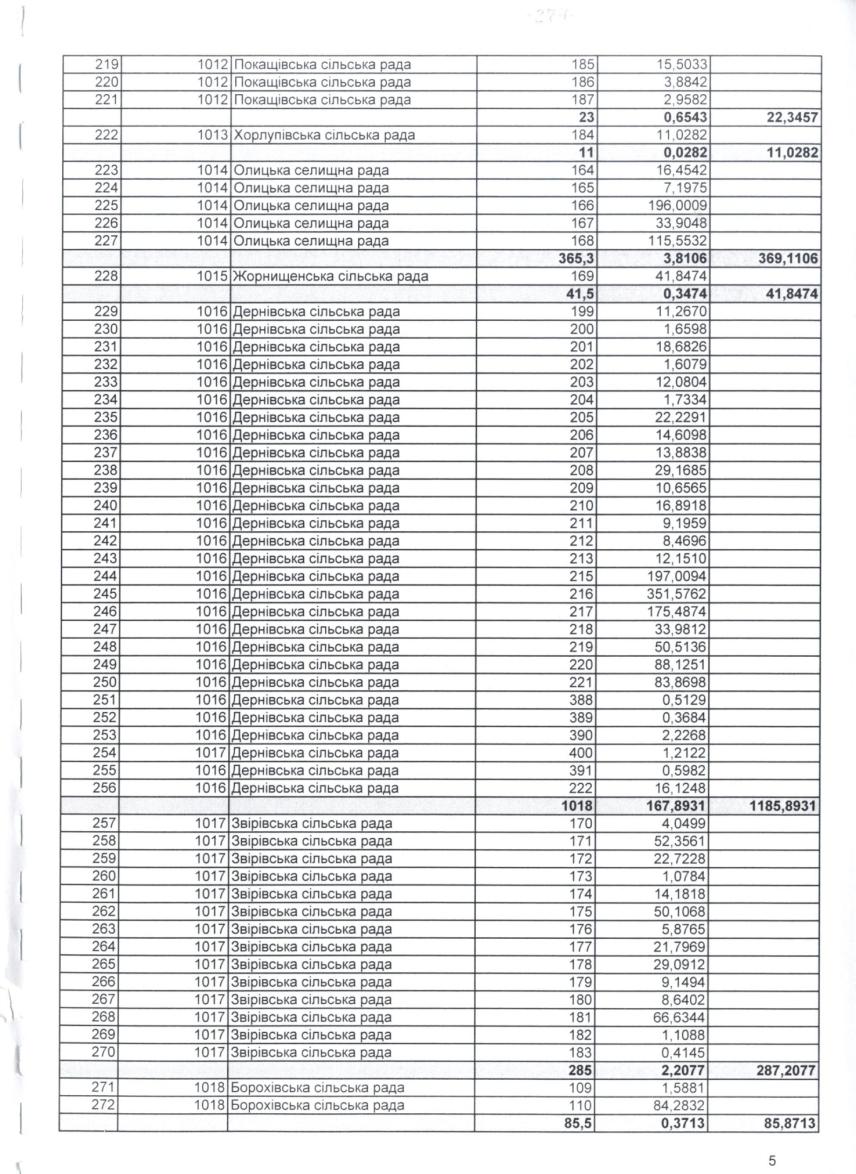 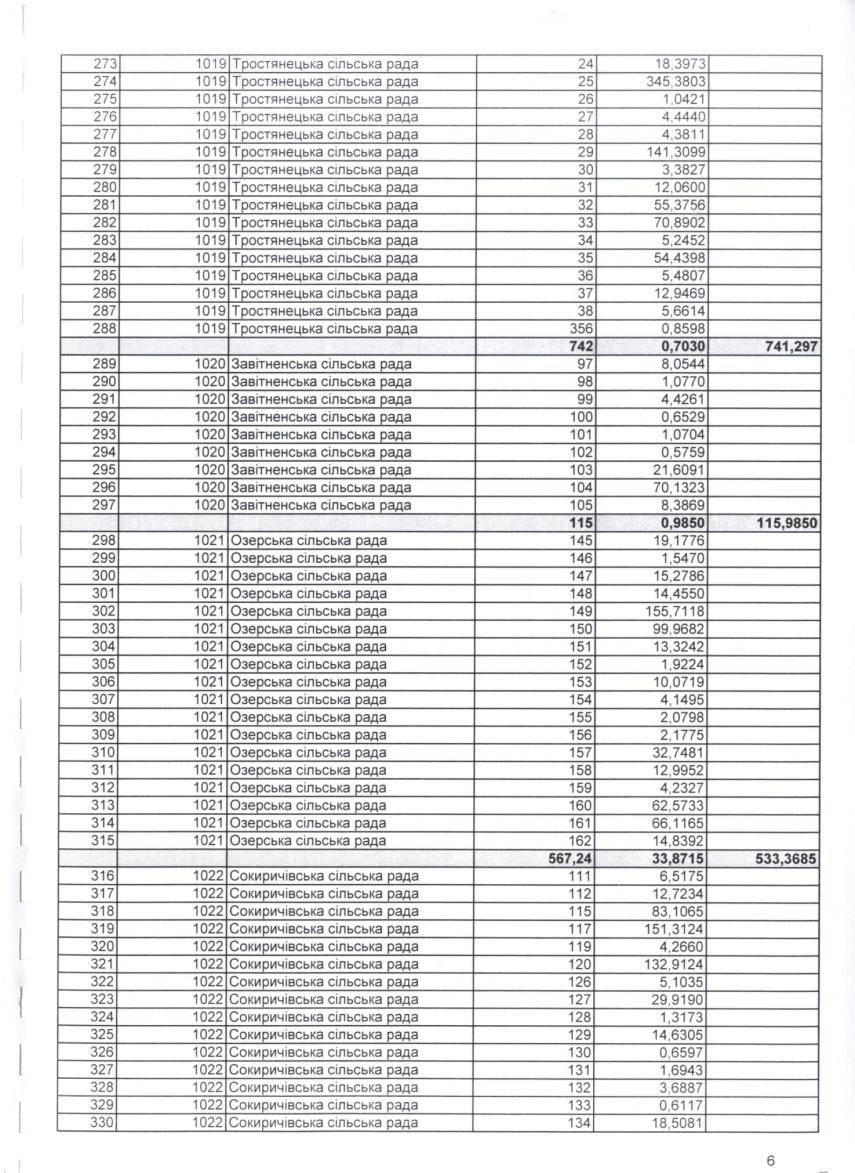 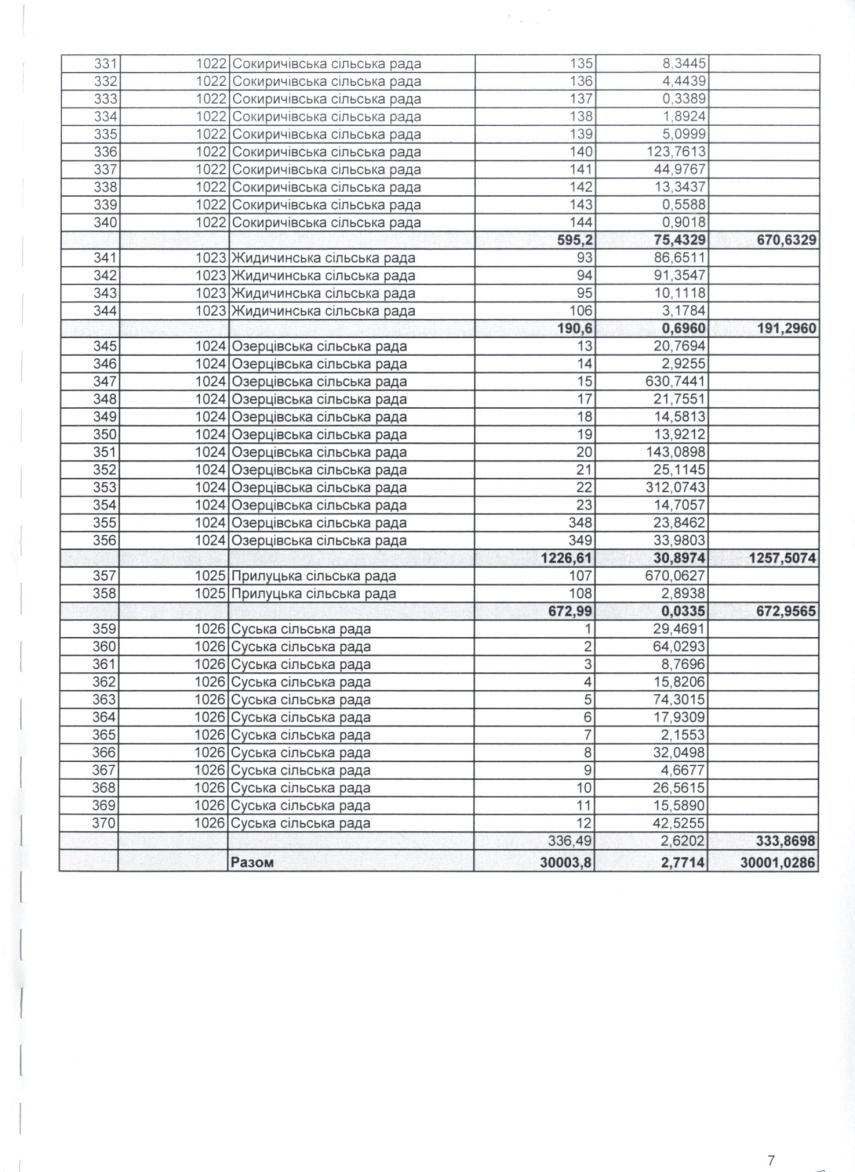 Дадаток 20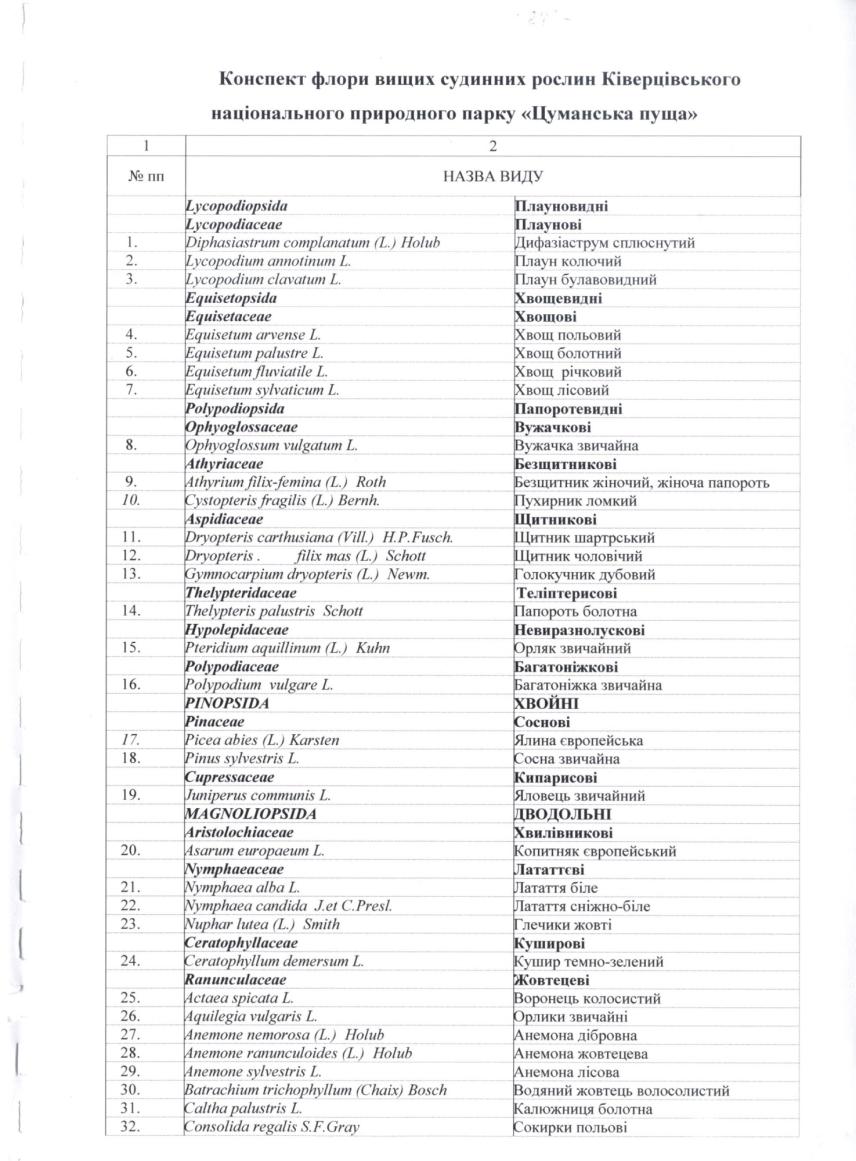 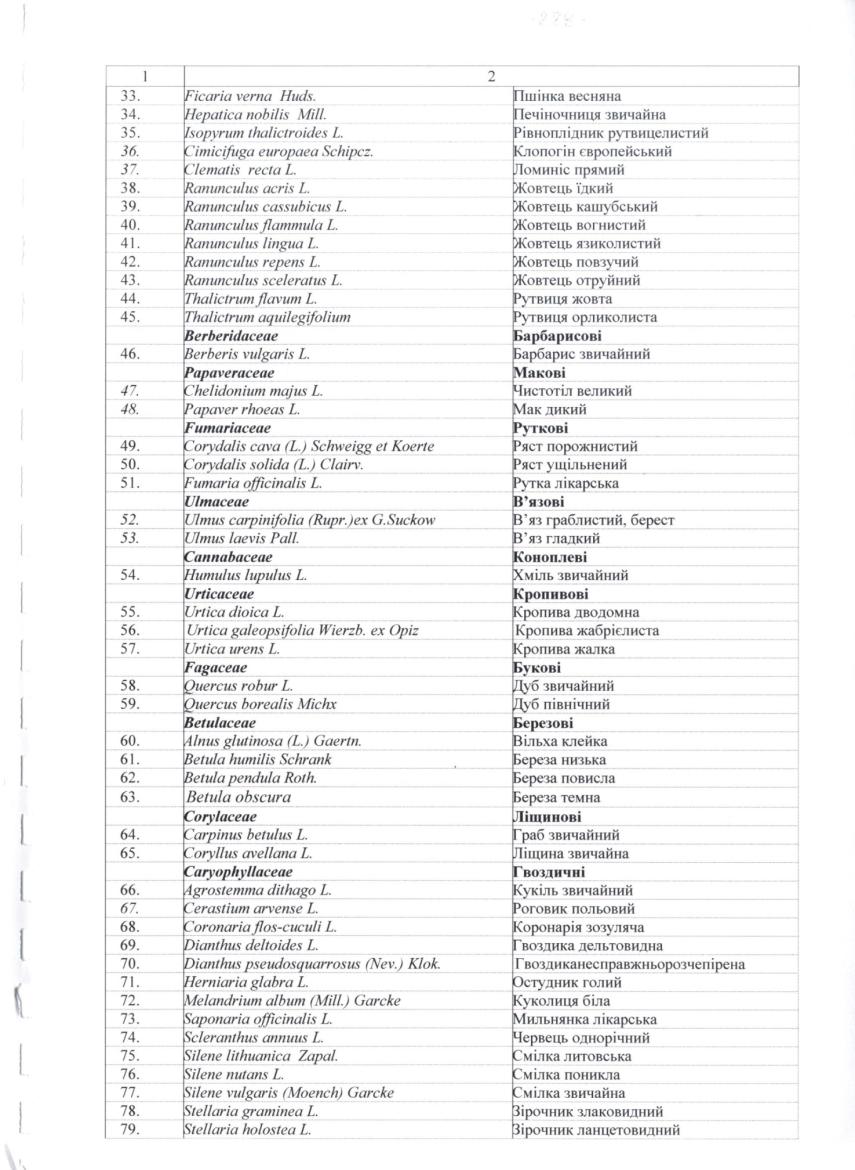 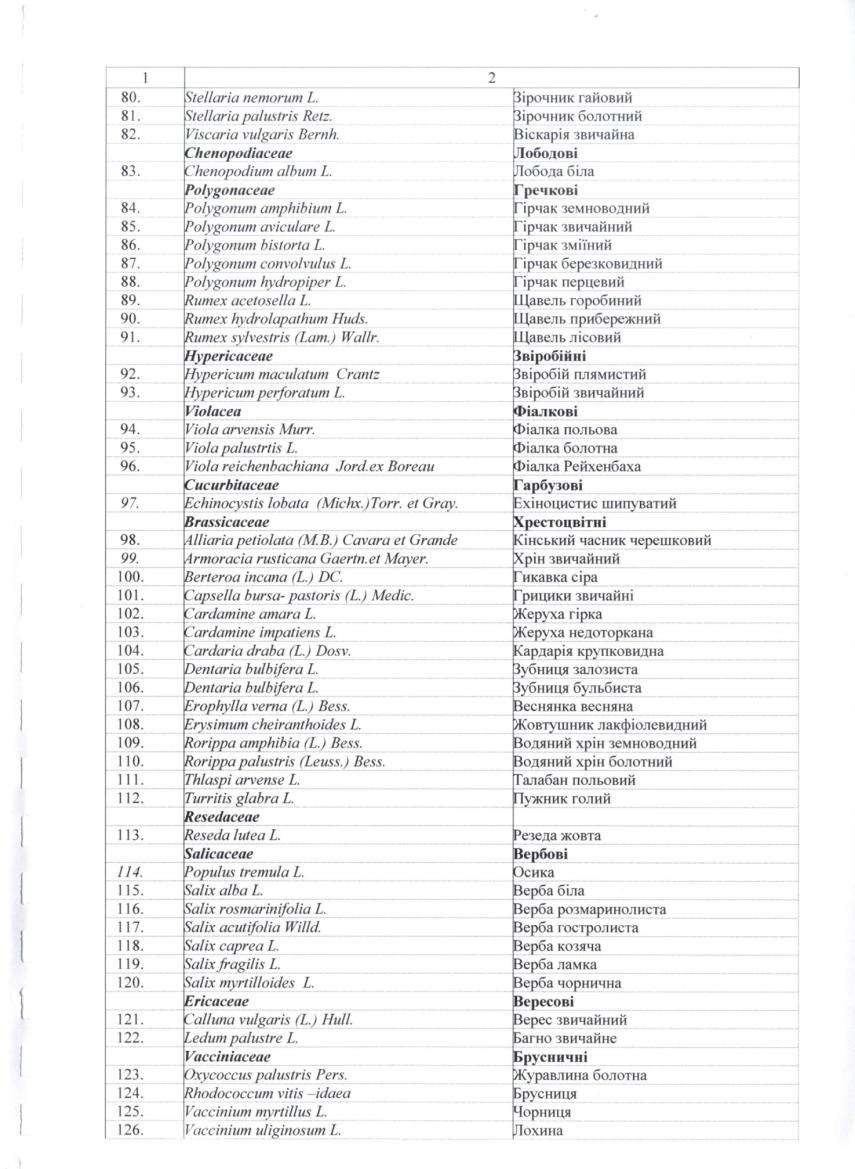 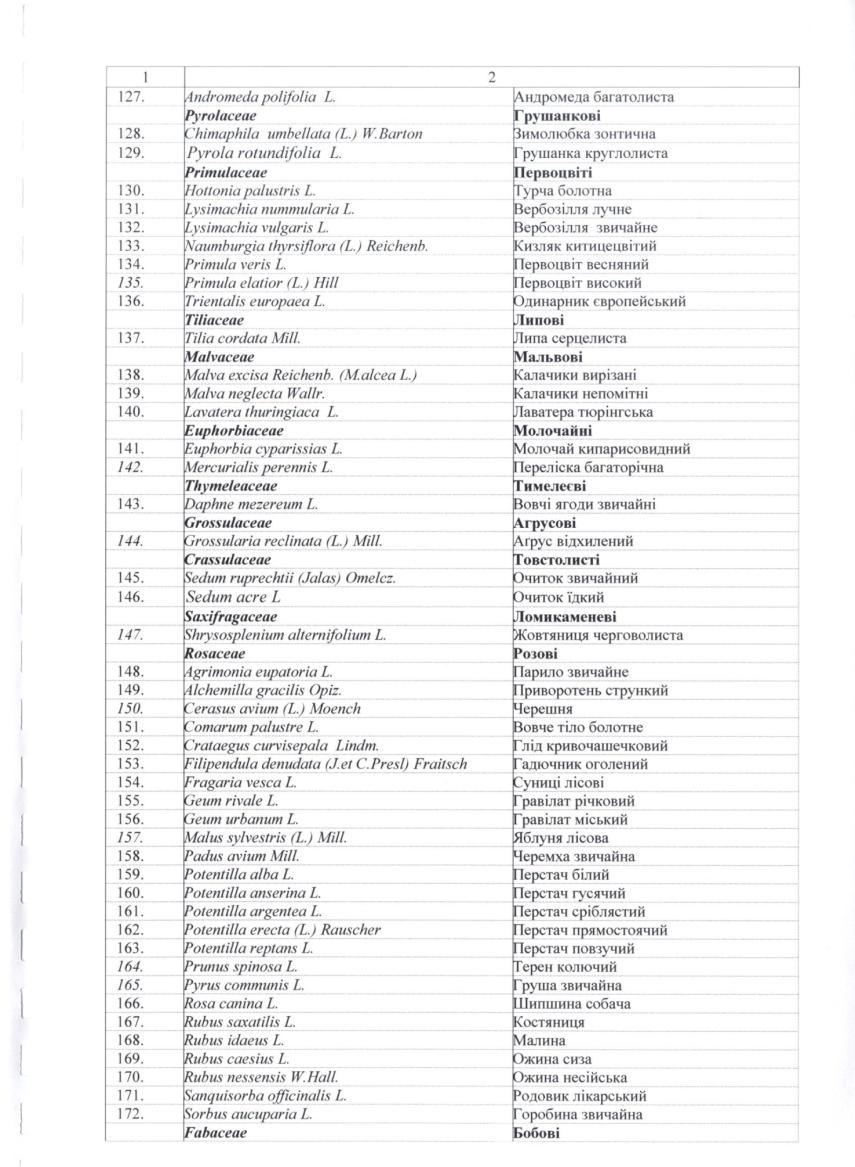 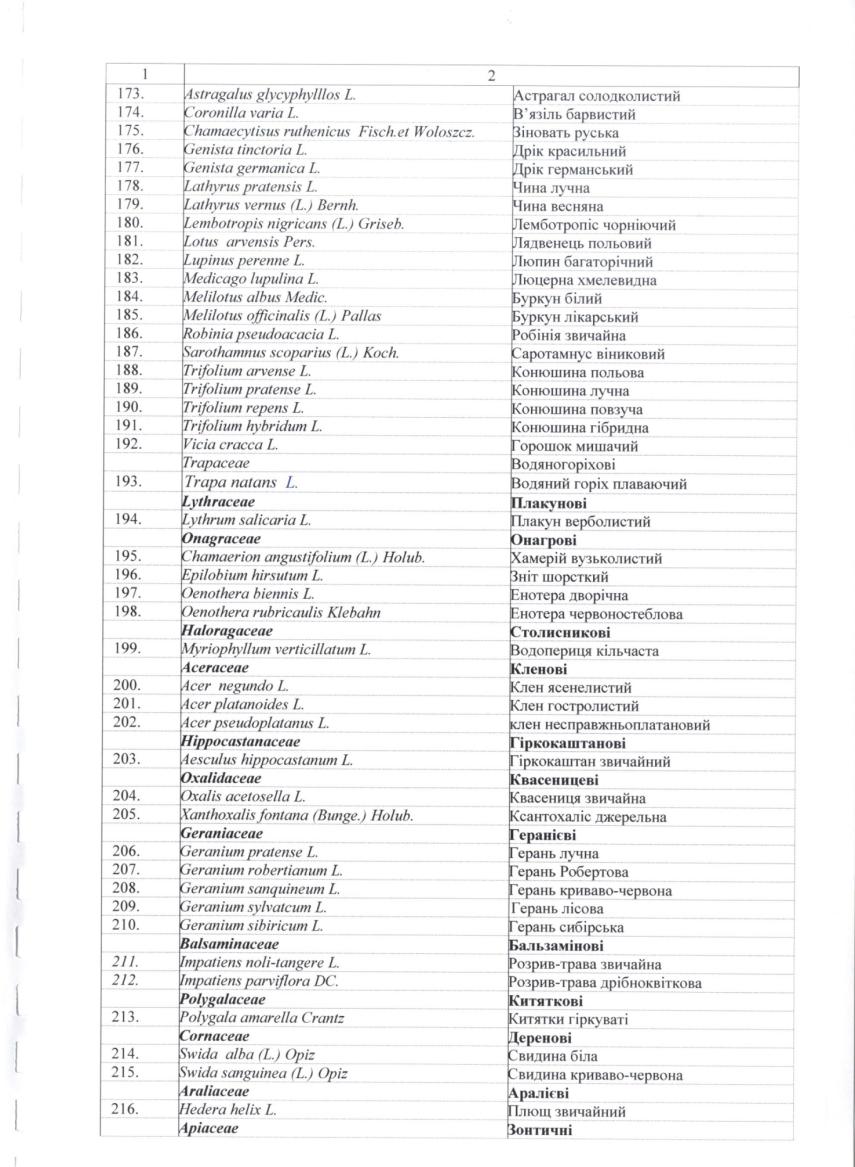 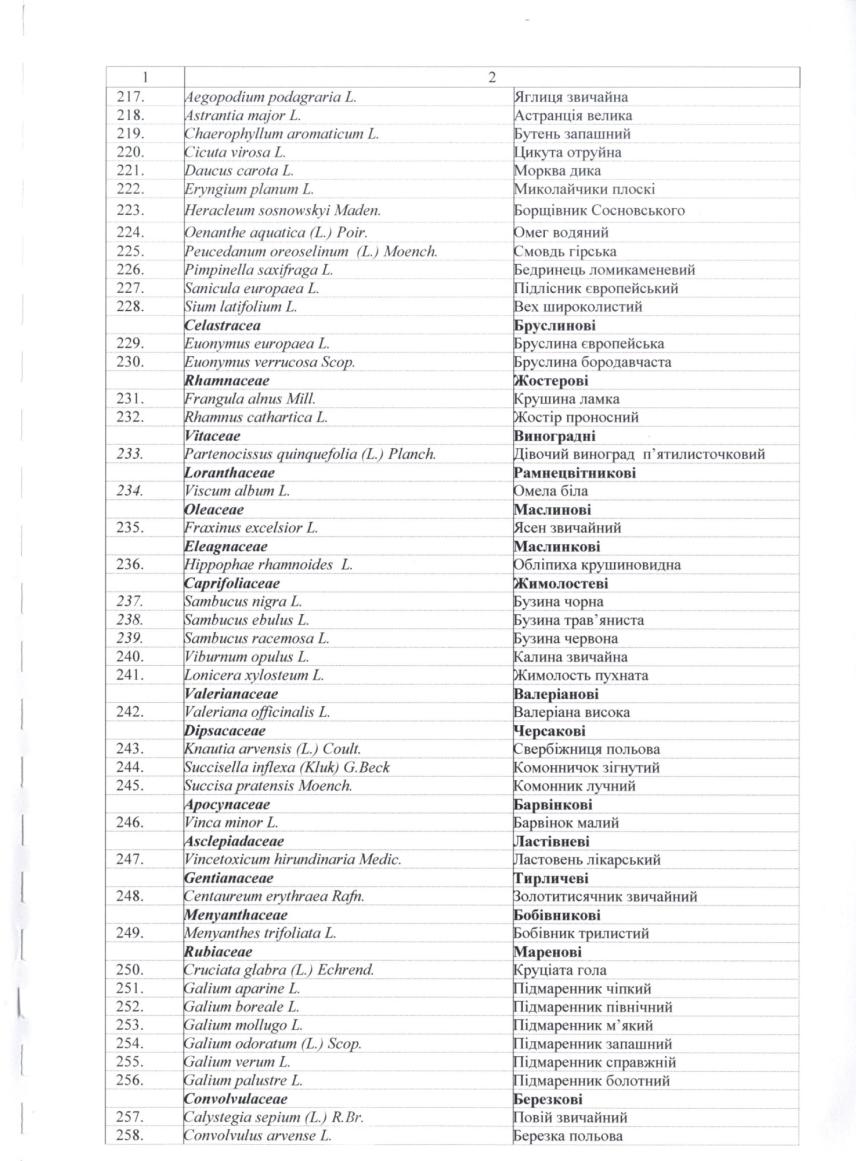 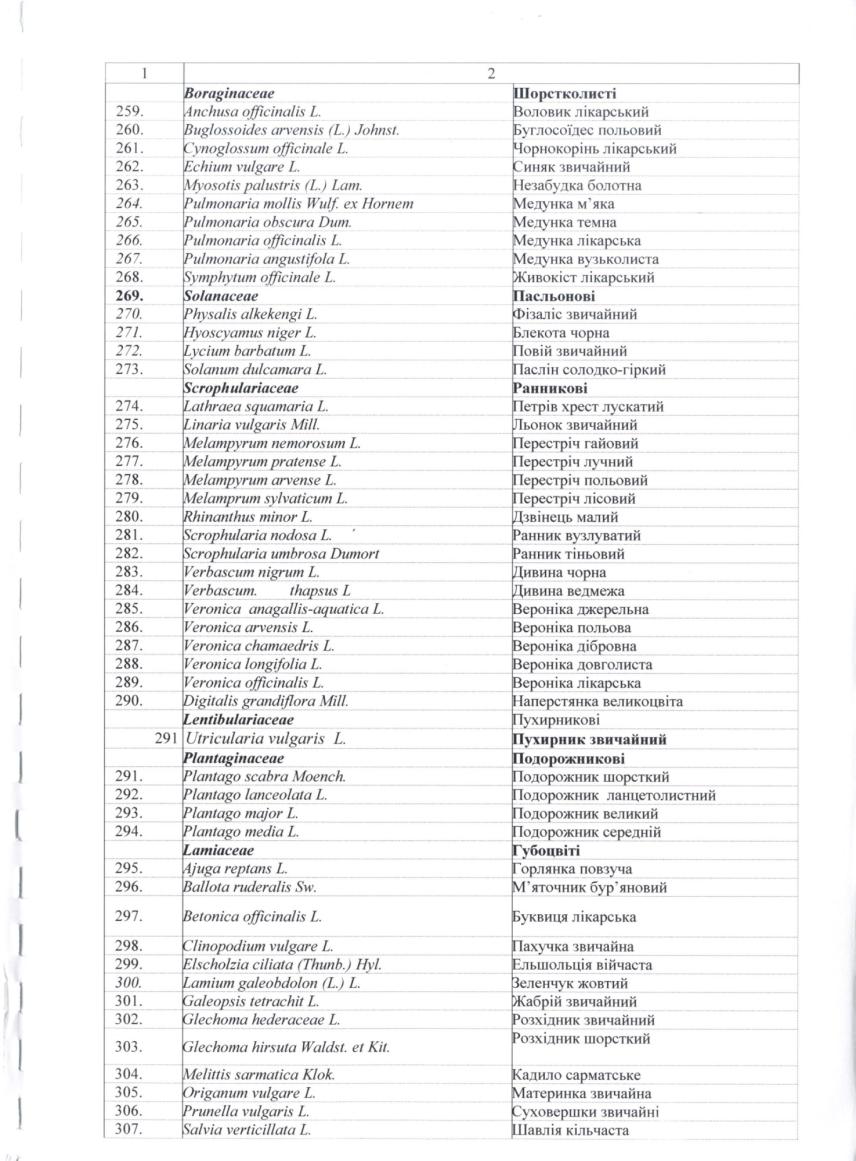 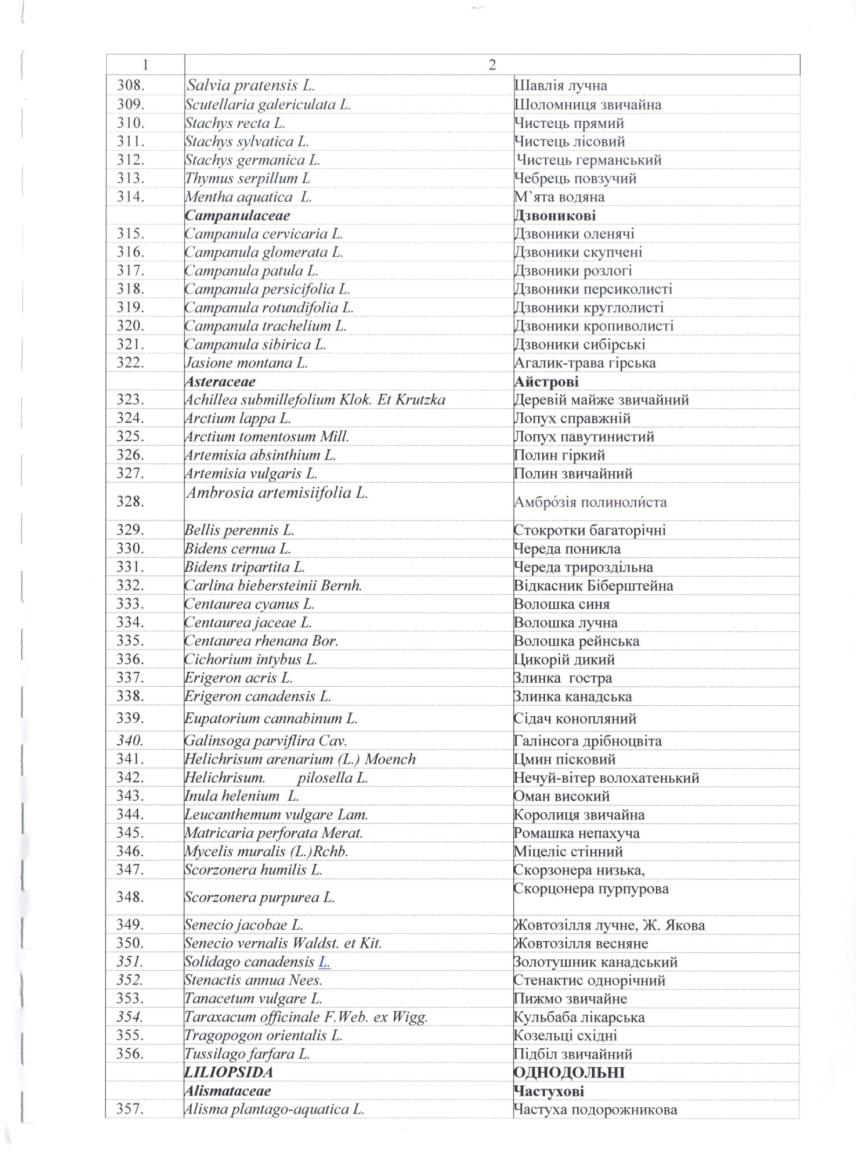 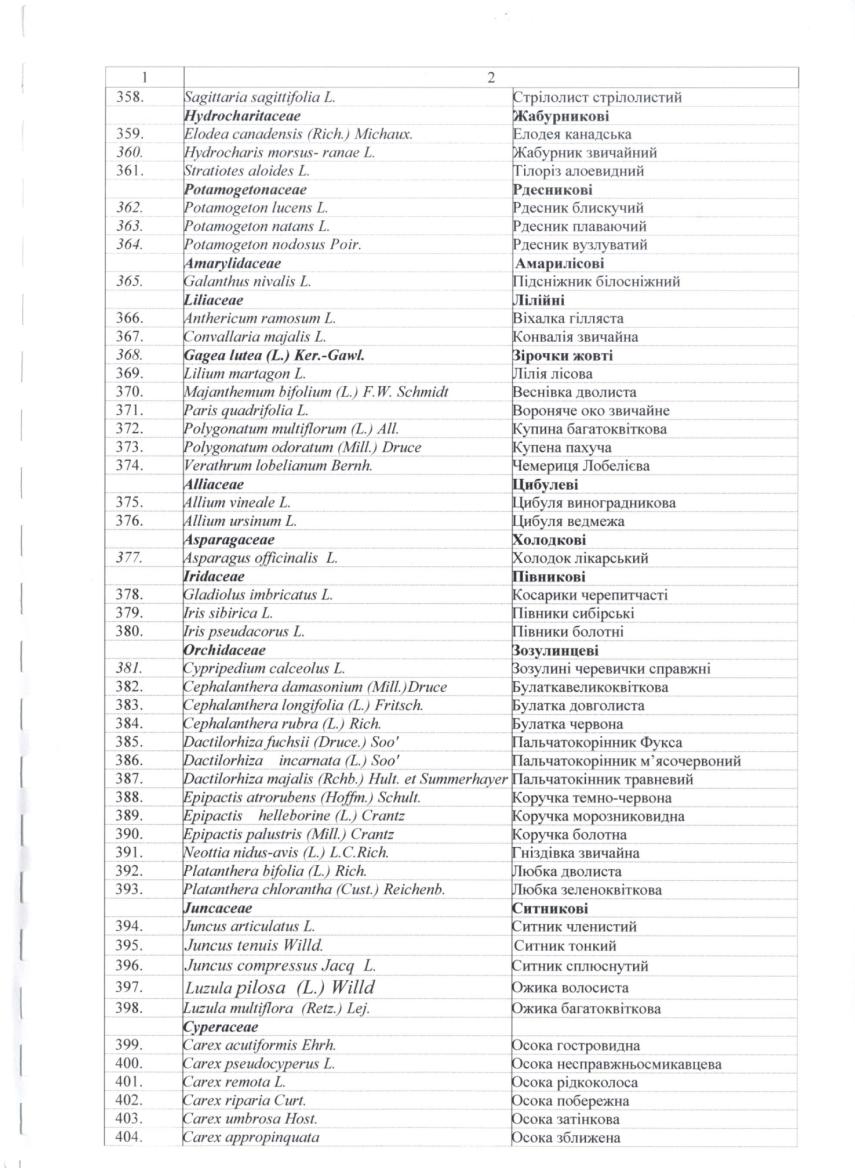 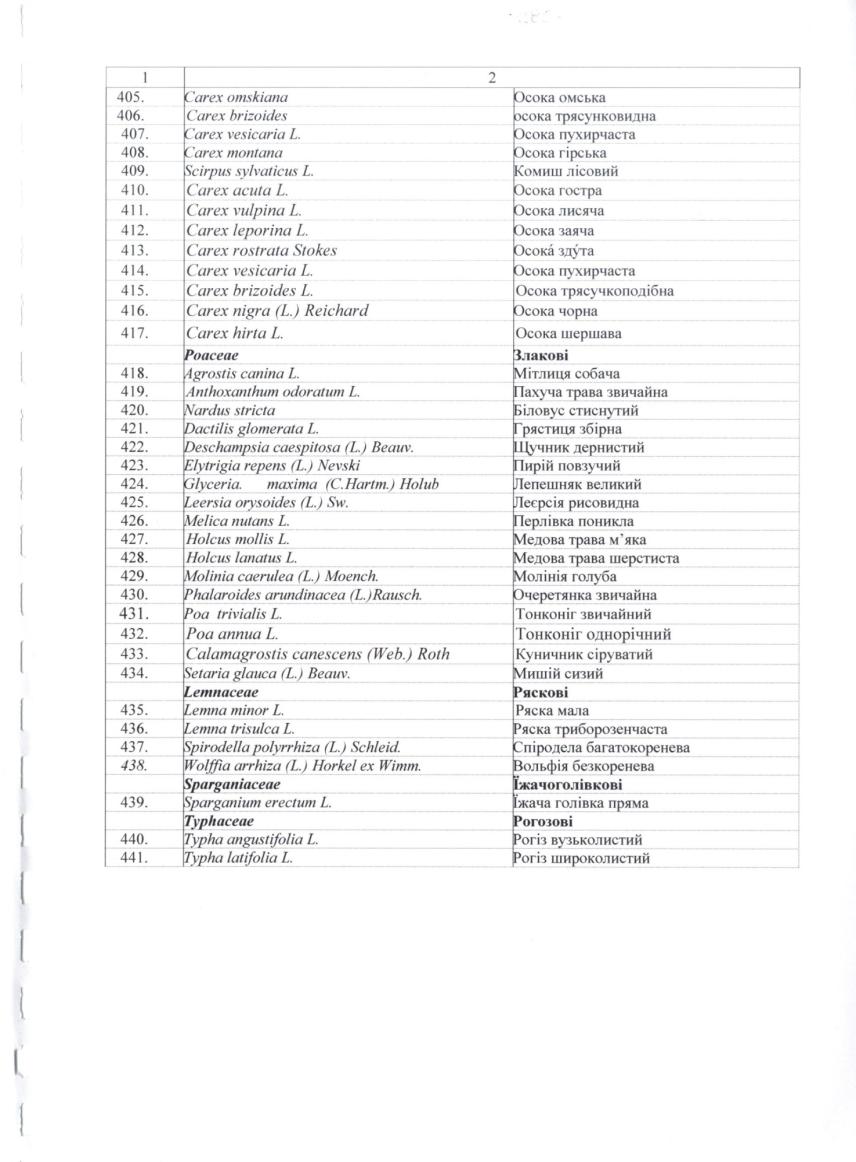 Додаток 21Перелік видів хребетних тварин, зареєстрованих на сучасній територіїКіверцівського національного природного парку «Цуманська пуща»ТИП ХОРДОВІ CHORDATAПІДТИП ХРЕБЕТНІ VERTEBRATAКЛАС ПРОМЕНЕПЕРІ РИБИ ACTINOPTERYGII Ряд Коропоподібні CypriniformesРодина коропові Cyprinidae1. Плітка Rutilus rutilus (Linnaeus, 1758)2. Ялець-головень Leuciscus cephalus (Linnaeus, 1758)3. Краснопірка Scardinius erythrophtalmus (Linnaeus, 1758)4. Верхівка звичайна (вівсянка) Leucaspius delineatus (Heckel, 1843)5. Лин Tinca tinca (Linnaeus, 1758)6. Пічкур звичайний Gobio gobio (Linnaeus, 1758)7. Верховодка Alburnus alburnus (Linnaeus, 1758)8. Плоскирка Blicca bjoerkna (Linnaeus, 1758)9. Лящ Abramis brama (Linnaeus, 1758)10. Гірчак Rhodeus amarus (Bloch, 1782)11. Карась звичайни Carassius carassius (Linnaeus, 1758)12. Карась сріблястий Carassius auratus (Linnaeus, 1758)13. Короп Cyprinus carpio Linnaeus, 1758Родина В’юнові Cobitidae14. Щипівка звичайний Cobitis taenia Linnaeus, 175815. В'юн Misgurnus fossilis Linnaeus, 1758Ряд Щукоподібні EsociformesРодина Щукоподібні Esocidae16. Щука звичайна Esox lucius (Linnaeus, 1758)Ряд Тріскоподібні GadiformesРодина Миневі Lotidae17. Минь Lota lota (Linnaeus, 1758)Ряд Колючкоподібні GadiformesРодина Колючкові Gasterosteidae18. Колючка триголкова Gasterosteus aculeatus Linnaeus, 1758Ряд Окунеподібні PerciformesРодина Головешкові Odontobutidae22. Головешка амурська, ротан Perccottus gleni Dybowski, 1877Родина Окуневі 19. Окунь річковий Perca fluviatilis Linnaeus, 175820. Судак звичайний Stizostedion lucioperca (Linnaeus, 1758)21. Йорж звичайний Gymnocephalus cernuus (Linnaeus, 1758)Родина Бичкові Gogiidae23. Бичок річковий Neogobius fluviatilis (Pallas, 1814)КЛАС ЗЕМНОВОДНІ AMPHIBIAРяд Хвостаті Земноводні CaudataРодина Саламандрові Salamandridae1. Тритон звичайний Lissotriton vulgaris (Linnaeus, 1758)2. Тритон гребенястий Triturus cristatus (Laurenti, 1768)Ряд Безхвості Земноводні AnuraРодина Кумкові  Bombinatoridae3. Кумка звичайна Bombina bombina (Linnaeus, 1758)Родина Часничницеві Pelobatidae4. Часничниця звичайна Pelobates fuscus (Laurenti, 1768)Родина Ропухові Bufonidae5. Ропуха сіра Bufo bufo (Linnaeus, 1758)6. Ропуха зелена Bufo viridis Laurenti, 1768 Родина Райкові Hylidae7. Райка деревна Hyla arborea (Linnaeus, 1758)Родина Жаб’ячі Ranidae8. Жаба гостроморда Rana arvalis Nilsson, 18429. Жаба трав'яна Rana temporaria Linnaeus, 175810. Жаба ставкова Pelophylax esculentus (Linnaeus, 1758)11. Жаба озерна Pelophylax ridibundus (Pallas, 1771)КЛАС ПЛАЗУНИ REPTILIAРяд Черепахи TestudinesРодина Прісноводні черепахи Emydidae1. Черепаха болотяна Emys orbicularis (Linnaeus, 1758)Ряд Лускаті SquamataРодина Веретінницеві Anguidae2. Веретільниця ламка Anguis fragilis Linnaeus, 1758Родина Ящіркові Lacertidae3. Ящірка прудка Lacerta agilis Linnaeus, 17584. Ящірка живородна Zootoca vivipara (Jacquin, 1787)Ряд Змії Serpentes Родина Вужеві Colubridae5. Мідянка європейська Coronella austriaca Laurenti, 17686. Вуж звичайний Natrix natrix (Linnaeus, 1758)Родина Гадюкові Viperidae7. Гадюка звичайна Vipera berus (Linnaeus, 1758)КЛАС ПТАХИ AVESРяд Пірникозоподібні PodicipediformesРодина Пірникозові Podocopedidae1. Пірникоза мала Podiceps ruficollis2. Пірникоза велика Podiceps cristatusРяд Пеліканоподібні PelecaniformesРодина Бакланові Phalacrocoracidae3. Баклан великий Phalacrocoeax carbo (Linnaeus, 1758) Ряд Лелекоподібні CiconiiformesРодина Чаплеві Ardeidae4. Бугай Botaurus stellaris (Linnaeus, 1758)5. Квак Nycticorax nycticorax (Linnaeus, 1758)6. Чепура велика Egretta alba (Linnaeus, 1758)7. Чапля сіра Ardea cinerea Linnaeus, 1758Родина Лелекові Ciconiidae8. Лелека білий Ciconia ciconia (Linnaeus, 1758)9. Лелека чорний Ciconia nigra (Linnaeus, 1758)Ряд Гусеподібні AnseriformesРодина Качкові Anatidae10. Гуска сіра Anser anser (Linnaeus, 1758)11. Гуска білолоба Anser albifrons (Scopoli, 1769)12. Гуменник Anser fabalis (Latham, 1787)13. Лебідь-шипун Cygnus olor (Gmelin, 1789)14. Крижень Anas platyrhynchos Linnaeus, 175815. Чирянка велика Anas querquedula Linnaeus, 175816. Попелюх Aythya ferina (Linnaeus, 1758)17. Чернь чубата Aythya fuligula (Linnaeus, 1758)18. Гоголь Bucephala clangula (Linnaeus, 1758)Ряд Соколоподібні FalconiformesРодина Скопові Pandionidae19. Скопа Pandion haliaeetus (Linnaeus, 1758)Родина Яструбові Accipitridae20. Осоїд Pernis apivorus (Linnaeus, 1758)21. Шуліка чорний Milvus migrans (Boddaert, 1783)22. Лунь лучний Circus pygargus (Linnaeus, 1758)23. Лунь очеретяний Circus aeruginosus (Linnaeus, 1758)24. Яструб великий Accipiter gentilis (Linnaeus, 1758)25. Яструб малий Accipiter nisus (Linnaeus, 1758)26. Зимняк Buteo lagopus (Pontoppidan, 1763)27. Канюк звичайний Buteo buteo (Linnaeus, 1758)28. Змієїд Circaetus gallicus (Gmelin, 1788)29. Підорлик малий Aquila pomarina C. L. Brehm, 183130. Орлан-білохвіст Haliaetus albicilla (Linnaeus, 1758)Родина Соколові Falconidae31. Балабан Falco cherrug Gray, 1834 32. Підсоколик великий Falco subbuteo Linnaeus, 175833. Боривітер звичайний Falco tinnunculus Linnaeus, 1758Ряд Куроподібні GalliformesРодина Тетерукові Tetraonidae34. Тетерук Lyrurus tetrix (Linnaeus, 1758)35. Глушець Tetrao urogallus (Linnaeus, 1758)36. Орябок Tetrastes bonasia (Linnaeus, 1758)Родина Фазанові Phasianidae37. Куріпка сіра Perdix perdix (Linnaeus, 1758)38. Перепілка Coturnix coturnix (Linnaeus, 1758)Ряд Журавлеподібні GruiformesРодина Журавлеві Gruidae39. Журавель сірий Grus grus (Linnaeus, 1758)Родина Пастушкові Rallidae40. Пастушок Rallus aquaticus Linnaeus, 175841. Погонич малий Porzana parva (Linnaeus, 1758)42. Деркач Crex crex (Linnaeus, 1758)43. Курочка водяна Gallinula chloropus (Linnaeus, 1758)44. Лиска Fulica atra Linnaeus, 1758Ряд Сивкоподібні CharadriiformesРодина Сивкові Charadriidae45. Чайка Vanellus vanellus (Linnaeus, 1758)Родина Баранцеві Scolopacidae46. Коловодник лісовий Tringa ochropus Linnaeus, 175847. Коловодник болотяний Tringa glareola Linnaeus, 175848. Коловодник великий Tringa nebularia Linnaeus, 175849. Коловодник звичайний Tringa totanus Linnaeus, 175850. Набережник Actitis hypoleucos (Linnaeus, 1758)51. Брижач Philomachus pugnax (Linnaeus, 1758)52. Побережник чорногрудий Calidris alpina (Linnaeus, 1758)53. Баранець звичайний Gallinago gallinago (Linnaeus, 1758)54. Слуква Scolopax rusticola Linnaeus, 1758Родина Мартинові Laridae55. Мартин звичайний Larus ridibundus Linnaeus, 176656. Крячок чорний Chlidonias niger (Linnaeus, 1758)57. Крячок білокрилий Chlidonias leuropterus (Linnaeus, 1758)58. Крячок білощокий Chlidonias hybrida (Pallas, 1811)59. Крячок річковий Sterna hirundo Linnaeus, 1758Ряд Голубоподібні ColumbiformesРодина Голубові Columbidae60. Припутень Columba palumbus Linnaeus, 175861. Голуб-синяк Columba oenas Linnaeus, 175862. Горлиця звичайна Streptopelia turtur (Linnaeus, 1758)Ряд Зозулеподібні CuculiformesРодина Зозулеві Cuculidae63. Зозуля звичайна Cuculus canorus Linnaeus, 1758Ряд Совоподібні StrigiformesРодина Совові Strigidae64. Сова біла Nyctea scandiaca (Linnaeus, 1758)65. Пугач Bubo bubo (Linnaeus, 1758)66. Сова вухата Asio otus (Linnaeus, 1758)67. Сова болотяна Asio flammeus (Pontoppidan, 1763)68. Сова сіра Strix aluco Linnaeus, 175869. Сова бородата Strix nebulosa J. R. Forster, 1772Ряд Дрімлюгоподібні CaprimulgiformesРодина Дрімлюгові Caprimulgidae70. Дрімлюга Caprimulgus europaeus Linnaeus, 1758Ряд Серпокрильцеподібні ApodiformesРодина Серпокрильцеві Apodidae71. Серпокрилець чорний Apus apus (Linnaeus, 1758)Ряд Сиворакшеподібних CocaciiformesРодина Рибалочкові Alcedinidae72. Рибалочка звичайна Alcedo atthis (Linnaeus, 1758)Ряд Одудоподібні UpupiformesРодина Одудові Upupidae73. Одуд Upupa epops Linnaeus, 1758Ряд Дятлоподібні PiciformesРодина Дятлові Picidae74. Крутиголовка Jynx torquilla Linnaeus, 175875. Жовна зелена Picus viridis Linnaeus, 175876. Жовна сива Picus canus Gmelin, 178877. Жовна чорна Dryocopus martius (Linnaeus, 1758)78. Дятел звичайний Dendrocopos major (Linnaeus, 1758)79. Дятел середній Dendrocopos medius (Linnaeus, 1758)80. Дятел малий Dendrocopos minor (Linnaeus, 1758)Ряд Горобцеподібні PasseriformesРодина Ластівкові Hirundidae81. Ластівка берегова Riparia riparia (Linnaeus, 1758)82. Ластівка сільська Hirundo rustica Linnaeus, 175883. Ластівка міська Delichon urbica (Linnaeus, 1758)Родина Жайворонкові Alaudidae84. Жайворонок лісовий Lullula arborea (Linnaeus, 1758)85. Жайворонок польовий Alauda arvensis Linnaeus, 1758Родина Плискові Motacillidae86. Щеврик лісовий Anthus trivialis (Linnaeus, 1758)87. Щеврик лучний Anthus pratensis (Linnaeus, 1758)88. Плиска жовта Motacilla flava Linnaeus, 175889. Плиска біла Motacilla alba Linnaeus, 1758Родина Сорокопудові Laniidae90. Сорокопуд терновий Lanius collurio Linnaeus, 175891. Сорокопуд сірий Lanius excubitor Linnaeus, 1758Родина Вивільгові Oriolidae92. Вивільга Oriolus oriolus (Linnaeus, 1758)Родина Шпакові Sturnidae93. Шпак звичайний Sturnus vulgaris Linnaeus, 1758Родина Воронові Corvidae94. Сойка Garrulus glandarius (Linnaeus, 1758)95. Сорока Pica pica (Linnaeus, 1758)96. Ворона сіра Corvus cornix Linnaeus, 175897. Крук Corvus corax Linnaeus, 1758Родина Омелюхові Bombycillidae98. Омелюх Bombycilla garrulus (Linnaeus, 1758)Родина Воловоочкові Troglodytidae99. Волове очко Troglodytes troglodytes (Linnaeus, 1758)Родина Тинівкові Prunellidae100. Тинівка лісова Prunella modularis (Linnaeus, 1758)Родина Кропив’янкові Sylvidae101. Кобилочка річкова Locustella fluviatilis (Wolf, 1810)102. Очеретянка лучна Acrocephalus schoenobaenus (Linnaeus, 1758)103. Очеретянка ставкова Acrocephalus scirpaceus (Termann, 1804)104. Очеретянка велика Acrocephalus arundinaceus (Linnaeus, 1758)105. Берестянка звичайна Hippolais icterina (Vieillot, 1817)106. Кропив’янка рябогруда Sylvia nisoria (Bechstein, 1795)107. Кропив’янка чорноголова Sylvia atricapilla (Linnaeus, 1758)108. Кропив’янка садова Sylvia borin (Boddaert, 1783)109. Кропив’янка сіра Sylvia communis (Latham, 1787)110. Кропив'янка прудка Selvia curruca (Linnaeus, 1758)111. Вівчарик весняний Phylloscopus trochilus (Linnaeus, 1758)112. Вівчарик-ковалик Phylloscopus collybita (Vieillot, 1817)113. Вівчарик жовтобровий Phylloscopus sibilatrix (Bechstein, 1793)114. Вівчарик зелений Phylloscopus trochiloides (Sundevall, 1837)Родина Золотомушкові Regulidae115. Золотомушка жовточуба Regulus regulus (Linnaeus, 1758)Родина Мухоловкові Miscucapidae116. Мухоловка строката Ficedula hypoleuca (Pallas, 1764)117. Мухоловка білошия Ficedula albicollis (Temminck, 1815)118. Мухоловка сіра Muscicapa striata (Pallas, 1764)119. Трав’янка лучна Saxicola rubetra (Linnaeus, 1758)120. Горихвістка звичайна Phoenicurus phoenicurus (Linnaeus, 1758)121. Горихвістка чорна Phoenicurus ochruros (S. G. Gmelin, 1774)122. Вільшанка Erithacus rubecula (Linnaeus, 1758)123. Соловейко східний Luscinia luscinia (Linnaeus, 1758)124. Синьошийка Luscinia svecica (Linnaeus, 1758)125. Чикотень Turdus pilaris Linnaeus, 1758126. Дрізд чорний Turdus merula Linnaeus, 1758127. Дрізд білобровий Turdus iliacus Linnaeus, 1766128. Дрізд співочий Turdus philomelos C. L. Brehm, 1831129. Дрізд-омелюх Turdus viscivorus Linnaeus, 1758Родина Довгохвостосиницеві Aegithalidae130. Синиця довгохвоста Aegithalos caudatus (Linnaeus, 1758)Родина Синицеві Paridae131. Ремез Remiz pendulinus Linnaeus, 1758132. Гаїчка болотяна Parus palustris Linnaeus, 1758133. Гаїчка чорноголова Parus montanus Baldenstein, 1827134. Синиця чубата Parus cristatus Linnaeus, 1758135. Синиця чорна Parus ater Linnaeus, 1758136. Синиця блакитна Parus caeruleus Linnaeus, 1758137. Синиця велика Parus major Linnaeus, 1758Родина Повзикові Sittidae138. Повзик Sitta europaea Linnaeus, 1758Родина Підкоришникові Certhiidae139. Підкоришник звичайний Certhia familiaris Linnaeus, 1758Родина В’юркові Fringillidae140. Зяблик Fringilla coelebs Linnaeus, 1758141. Щедрик Serinus serinus (Linnaeus, 1766)142. Зеленяк Chloris chloris (Linnaeus, 1758)143. Чиж Spinus spinus (Linnaeus, 1758)144. Щиглик Carduelis carduelis (Linnaeus, 1758)145. Коноплянка Acanthis cannabina (Linnaeus, 1758)146. Чечітка звичайна Acanthis flammea (Linnaeus, 1758)147. Снігур Pyrrhula pyrrhula (Linnaeus, 1758)148. Костогриз Coccothraustes coccothraustes (Linnaeus, 1758)Родина Вівсяникові Emberizidae149. Вівсянка звичайна Emberiza citrinella Linnaeus, 1758150. Вівсянка очеретяна Emberiza schoeniclus (Linnaeus, 1758)КЛАС ССАВЦІ MAMMALIAРяд Гризуни RodentiaРодина Білячі Sciuridae1. Білка звичайна Sciurus vulgaris Linnaeus, 1758Родина Вовчкові Gliridae2. Вовчок сірий Glis glis (Linnaeus, 1766)3. Вовчок горішковий Muscardinus avellanarius (Linnaeus, 1758)Родина Боброві Castoridae4. Бобер європейський Castor fiber Linnaeus, 1758Родина Хом’якові Cricetidae5. Щур водяний Arvicola amphibius (Linnaeus, 1758)6. Нориця руда Myodesg lareolus (Schreber, 1780)7. Ондатра Ondatra zibethicus (Linnaeus, 1758)Родина Мишачі Muridae8. Миша жовтогорла Apodemus flavicollis (Melchior, 1834)Ряд Зайцеподібні LagomorphaРодина Зайцеві Leporiae9. Заєць сірий Lepus timidus Pallas, 1778Ряд Комахоїдні InsectivoraРодина Їжакові Erinaceidae10. Їжак південний Erinaceus concolor Martin, 1838Родина Кротові Talpidae11. Кріт європейський Talpa europaea Linnaeus, 1758Родина Мідицеві Soricidae12. Мідиця звичайна Sorex araneus Linnaeus, 1758Ряд Рукокрилі ChiropteraРодина лиликові Vespertilionidae13. Нічниця водяна Myotis daubentonii (Kühl, 1817)14. Вухань австрійський Plecotus austriacus (J. B. Fischer, 1829)15. Вечірниця дозірна Nyctalus noctula (Schreber, 1774)16. Нетопир-карлик Pipistrellus nathusii (Schreber, 1774)17. Нетопир-пігмей Pipictrellus pygmaeus (Leach, 1825)18. Лилик пізній Eptesicus serotinus (Schreber, 1774)Ряд Хижі CarnivoraРодина Котячі Felidae19. Рись звичайна Lynx lynx (Linnaeus, 1758)Родина Собачі Canidae20. Собака єнотовидний Nyctereutes procyonoides (Gray, 1834)21. Вовк Canis lupus Linnaeus, 175822. Лис звичайний Vulpes vulpes (Linnaeus, 1758)Родина Куницеві Mustelidae23. Куниця лісова Martes martes (Linnaeus, 1758)24. Горностай Mustela erminea Linnaeus, 175825. Норка європейська Mustela lutreola (Linnaeus, 1758)26. Тхір чорний Mustela putorinus Linnaeus, 175827. Норка американська Mustela vison Schreber, 177728. Борсук Meles meles (Linnaeus, 1758)29. Видра річкова Lutra lutra (Linnaeus, 1758)Ряд Парнокопитні ArtiodactylaРодина Кабанячі Suidae30. Кабан звичайний Sus scrofa Linnaeus, 1758Родина Оленеві Cervidae31. Олень плямистий Cervus nippon Temminck, 183832. Олень шляхетний Cervus elaphus Linnaeus, 175833. Сарна європейська Capreolus capreolus (Linnaeus, 1758)34. Лось європейський Alces alces (Linnaeus, 1758)Родина Бикові Bovidae35. Зубр європейський Bison bonasus (Linnaeus, 1758)Додаток 22Обґрунтування природокористування в межах Парку та обґрунтування допустимого рекреаційного, еколого-освітнього, наукового навантаження на його природні комплексиУ відповідності до чинного законодавства в межах Парку природні ресурси можуть використовуватися:у природоохоронних цілях;у науково-дослідних цілях;в оздоровчих та інших рекреаційних цілях;в освітньо-виховних цілях;для потреб моніторингу навколишнього природного середовища;для заготівлі деревини, лікарських та інших цінних рослин, їх плодів, сіна, випасання худоби, спортивного рибальства та інших видів використання, якщо така діяльність не суперечить установленим вимогам щодо охорони, відтворення та використання природних комплексів та окремих об'єктів. Природоохоронні та господарські заходи. Природоохоронні та господарські заходи на території Парку здійснюються відповідно до вимог Закону України «Про природно-заповідний фонд України» щодо дотримання режимів функціональних зон Парку у відповідності до матеріалів лісовпорядкування, які не суперечать зазначеному Закону.Метою здійснення цих заходів в межах Парку є збереження біорізноманіття лісів, їх оздоровлення і посилення стійкості захисних, санітарно-гігієнічних, оздоровчих, рекреаційних та інших функцій.Частина лісових насаджень має певні пошкодження, що свідчать про наявність процесів деградації деревостанів, зумовлених погодними аномаліями, викликаними, у свою чергу, змінами клімату. Найбільш ефективним, практично безальтернативним заходом боротьби з патогенними комплексами і всиханням насаджень є своєчасне проведення рубок формування і оздоровлення лісів.Під час проведення рубок формування і оздоровлення лісів згідно з чинним законодавством застосовуються такі рубки: догляду (освітлення, прочищення, проріджування, прохідні), санітарні, лісовідновні, переформування, пов'язані з реконструкцією, ландшафтні, а також інші рубки (догляд за підростом, за підліском, за узліссям, за формою стовбура та крони дерев, прокладення квартальних просік і створення протипожежних розривів). До інших заходів (рубок), не пов’язаних з веденням лісового господарства, відноситься розчистка трас інженерних мереж – ліній електромереж тощо. Основна мета здійснення цих заходів (рубок формування і оздоровлення лісів) при веденні лісового господарства – підвищення продуктивності деревостанів, тоді як Парк створено з метою збереження, відтворення та раціонального використання унікальних поліських природних комплексів Цуманської пущі, а також створення умов для організованого туризму, відпочинку та інших видів рекреаційної діяльності в природних умовах, проведення наукових досліджень та екологічної освітньо-виховної роботи. Тому  на території Парку в межах різних функціональних зон забороняються ті види рубок, які суперечать їх призначенню. Так, в заповідній зоні забороняються всі види лісокористування (крім протипожежних заходів) та лісокультурні роботи. В зонах регульованої рекреації та стаціонарної рекреації забороняється здійснення суцільних санітарних рубок (п. 5 Санітарних правил в лісах України). Ландшафтні рубки (проводяться з метою формування лісопаркових ландшафтів) можуть проводитися тільки в зоні стаціонарної рекреації на території санаторіїв, будинків відпочинку, рекреаційних пунктів; прохідні (призначені для збільшення приросту кращих дерев, підвищення товарності деревостанів та скорочення строків вирощування технічно стиглої деревини, поліпшення складу, структури та підвищення стійкості деревостану – постанова КМУ від 12.05.2007 № 724 (із змінами) можуть проводитися тільки в господарській зоні Парку. Суцільні санітарні рубки можуть проводяться в господарській зоні виключно у разі виникнення аварій та настання природного лиха. Щорічний обсяг лісокористування по усіх видах рубок та очищення від захаращеності не запланований, поскільки на сьогодні майже в усіх лісокористувачів, які здійснюють лісогосподарську діяльність на території Парку, проводиться планове лісовпорядкування, у матеріалах якого будуть відображені щорічні обсяги лісокористування (їх площі у га та запас ліквідної деревини у 50 тис. м³). У заповідній зоні можуть проводитися лише протипожежні заходи.На території заказників та пам’яток природи, які розташовані в межах Парку (поза заповідною зоною), забороняються відповідно до ст. 26, 28 Закону України «Про природно-заповідний фонд України»: на території заказників: рубки головного користування, суцільні, прохідні, лісовідновні та поступові рубки, видалення захаращеності, а також полювання та інша діяльність, що суперечить цілям і завданням, передбаченим положенням про заказник;на території пам’яток природи: суцільні, поступові, лісовідновні та прохідні рубки, видалення захаращеності, полювання та будь-яка інша діяльність, що загрожує збереженню або призводить до деградації чи зміни первісного їх стану.Земельні ділянки, на яких необхідно провести, відповідно до цілей і завдань Парку та стану природних комплексів, будь-які з наведених вище заходів (із зазначенням кварталу, виділу, площі ділянки, обсягу вилучення деревини) визначаються при здійсненні чергового лісовпорядкування, на основі матеріалів якого і щорічних обстежень розробляються проєкти лімітів на кожний рік. Адміністрація Парку щорічно забезпечує обстеження лісових земельних ділянок та складання Переліку заходів щодо поліпшення санітарного стану лісів на конкретний рік та розробку наукового обґрунтування здійснення всіх видів рубок на території Парку, яка надана йому в постійне користування. При цьому необхідне наукове обґрунтування для проведення будь-яких з зазначених вище заходів, які, згідно з чинним законодавством, можуть бути дозволені в певних зонах Парку. Необхідно мінімізувати інтенсивність лісогосподарських заходів, які становлять загрозу для збереження біорізноманіття, а планами науково-дослідних робіт передбачити дослідження змін, що відбуваються під час проведення лісогосподарських заходів, зокрема санітарних рубок та видалення захаращеності. Вивчення впливу цих заходів на лісові екосистеми  дали б можливість більш обґрунтовано планувати втручання в природні комплекси та зменшити інтенсивність такого втручання.В природоохоронних цілях, з метою збереження або відтворення корінних природних комплексів згідно з чинним законодавством можуть також здійснюватися регуляторні заходи, для здійснення яких необхідним є вилучення певних ресурсів, тобто їх лімітування (наприклад, вирубка деревно-чагарникової рослинності з метою підтримки лучних місцезростань рідкісних видів трав’янистих рослин, які можуть бути втрачені).В процесі здійснення цих природоохоронних заходів мають застосовуватися природозберігаючі технології, які забезпечать відновлення лісових екосистем за складом і структурою наближених до природних. Крім того, ділянки обстежуються з метою ненанесення шкоди рідкісним видам рослин і тварин, рослинним угрупованням (констатується відсутність видів, занесених до Червоної книги України, міжнародних «червоних» списків, рослинних угруповань, занесених до Зеленої книги України, тощо). Інформацію про заходи щодо використання природних ресурсів при здійсненні природоохоронних і господарських заходів, які планується здійснювати в Парку в найближчі п’ять років представлено в табл. 1.Таблиця 1Використання природних ресурсів Парку при здійсненні природоохоронних і господарських заходівЗаготівля сіна та віників  для потреб Парку у 2019-2021 роках проводилися лише за межами Парку на суміжних з його територією ділянках. Проектом передбачається також використання природних ресурсів у частині заготівлі сіна та віників для потреб Парку, зокрема для підгодівлі диких тварин в осінньо-зимовий період. Проекти лімітів на використання природних ресурсів лісокористувачами щорічно погоджуються НТР Парку (табл. 2).Таблиця 2Ліміти на використання природних ресурсів на території Парку (господарська зона), необхідні для підкормки диких тварин взимкуКрім того, у межах господарської зони Парку може здійснюватися випас худоби працівниками Парку та місцевими жителями у порядку загального користування.Використання природних ресурсів в науково-дослідних ціляхОстанніми роками Парком не здійснювалося спеціальне використання природних ресурсів в науково-дослідних цілях. Проте, з урахуванням наукових завдань, що стоять перед Парком, в наступні п’ять років планується здійснення ряду заходів, в процесі виконання яких можливе вилучення природних ресурсів (табл. 3).Наукові дослідження на території Парку спрямовані на вивчення природних процесів і явищ в регіоні, оптимізацію порушених природних екосистем, збереження генофонду рідкісних видів рослин і тварин, рослинних угруповань, розроблення відповідних наукових рекомендацій (програм, планів заходів тощо), вивчення стану та чисельності популяцій біоти Парку, створення та поповнення наукових фондів тощо.Основною науковою темою у Парку є Літопис природи, при виконанні якої в процесі проведення польових досліджень може здійснюватися вилучення об’єктів рослинного і тваринного світу, грибів з метою інвентаризації видового складу та моніторингу за станом популяцій – вивчення кількісних і якісних змін в їх структурі, збір насіння для вивчення врожайності деревних порід, закладення ґрунтових розрізів, відбір проб ґрунту, рослин, грибів для здійснення, наприклад, геохімічного моніторингу, створення наукових колекцій та проведення екологічної освітньо-виховної роботи тощо.Планування (лімітування) використання природних ресурсів у науково-дослідних цілях та для потреб моніторингу навколишнього природного середовища здійснюється відповідно до затвердженого плану заходів з наукової та науково-технічної діяльності на відповідний рік. Встановлення лімітів на використання природних ресурсів в науково-дослідних цілях передбачає визначення місцезнаходження земельних ділянок, на яких будуть проводитись такі роботи. При цьому уточнюються окремі теми наукових досліджень з метою визначення обсягів природних ресурсів, які мають бути вилучені з природного середовища для виконання програми цих робіт відповідно до прийнятих методик дослідження. Такі роботи проводять наукові співробітники Парку та інших наукових установ (за угодами). Не допускається вилучення видів, занесених до Червоної книги України, та вилучення будь-яких видів біоти у межах заповідної зони.Таблиця 3Використання природних ресурсів Парку в науково-дослідних цілях та для потреб моніторингу навколишнього природного середовищаОбґрунтування допустимого рекреаційного та еколого-освітнього навантаження на природні комплекси ПаркуЗгідно з чинним законодавством однією з основних цільових функцій НПП, крім природоохоронної, (збереження цінних природних комплексів та об’єктів) є рекреаційна та екологічна освітньо-виховна функція. Територія Парку може використовуватися в освітньо-виховних, оздоровчих та інших рекреаційних цілях (крім заповідної зони) згідно з Проєктом організації його території з додержанням режиму охорони заповідних природних комплексів та об’єктів.Для території Парку характерно декілька видів використання території НПП та його природних ресурсів в оздоровчих та рекреаційних цілях. Це пішохідний туризм (похід туристичним маршрутом або екологічними стежками), автотуризм (короткочасний відпочинок на прилеглих до доріг ділянках лісу), відпочинок на водоймах Парку, любительське рибальство, відвідування лісу особами, що відпочивають у місцевих рекреаційних закладах та у приватних будинках місцевого населення («зелений» туризм), відвідування лісу місцевим населенням (в основному для збору ягід і грибів). Переважаючим на території Парку є загальнооздоровчий відпочинок в зоні стаціонарної рекреації біля р. Путилівка. Особливої уваги заслуговує створення туристичної дестинації біля водосховища на річці Путилівка, адже там сконцентровані декілька екостежок, а також запланована екостежка «Вікно в світ птахів», проходять піші, велосипедні та водні маршрути, знаходиться популярний пляж, неподалік водне джерело в с. Грем’яче. Тут розташований санаторій матері та дитини «Пролісок». Відвідувачі санаторію є постійними гостями на туристичних маршрутах Парку.В середньому за останні роки (2017-2021 рр.) територію Парку щорічно відвідують біля 10000, найбільша кількість відвідувачів відмічається в літні місяці (липень-серпень).Відповідно до завдань, що стоять перед Парком, в його межах має здійснюватися організація відпочинку людей за умови збереження високих рекреаційних якостей середовища. Тому відвідування його території має бути обов’язково регламентованим. Масове відвідування природної території може призвести до негативних наслідків – витоптування трав’яного покриву і зміни структури ґрунту, а також зменшення чисельності багатьох видів рослин і тварин. Особливо «вразливою» територія НПП є на ділянках біля населених пунктів, озер, доріг, туристичних маршрутів та, особливо, у весняний період, під час розмноження тварин та цвітіння ефемероїдів. Це слід враховувати при плануванні цих видів використання території НПП, враховувати період року та допустиме навантаження на природні комплекси при регламентації відвідування екологічних стежок та турмаршрутів, проведенні еколого-освітніх заходів тощо. Адміністрація Парку має постійно здійснювати контроль за відвідуванням території та моніторинг змін в природних комплексах і відповідне реагування, тобто, за необхідності, обмеження обсягів певних видів рекреації, або «закриття» певних туристичних маршрутів на період, необхідний для відновлення природних комплексів. Використання території Парку в еколого-освітніх, оздоровчих та інших рекреаційних цілях може бути призупинено також у разі високої пожежної небезпеки, виникнення вогнищ шкідників і хвороб лісу та інших негативних факторів, що призводять до ослаблення природних комплексів НПП. Мінімізації шкідливих впливів відвідування території Парку слугує встановлення контрольно-пропускних пунктів, облаштування оглядових майданчиків, майданчиків для стоянки автомобілів, встановлення інформаційних і охоронних знаків, протипожежних попереджувальних аншлагів, облаштування місць розведення багать та місць розміщення наметових містечок, місць для короткочасного відпочинку, пляжів. Здійснення благоустрою території може здійснюватися в спеціально виділених місцях зони регульованої рекреації та в межах зони стаціонарної рекреації і господарської зони.Адміністрація НПП має працювати над створенням  лісового туристичного комплексу Парку і розвитком діяльності візит-центру, зважаючи на велику роль, яку вони відіграють в еколого-освітній і рекреаційній діяльності, забезпечувати розвиток їх функціонування, здійснювати їх рекламування з метою приваблювання туристів, регулювання туристичних потоків і зменшення рекреаційного навантаження на окремі природні комплекси Парку.Територія Парку розташована в межах Західно- та Центрально-поліського округу Західно-поліського ландшафтного району. У межах Західно-поліського ландшафтного району переважають соснові і дубово-соснові ліси та заплавні луки. Показники максимального рекреаційного навантаження залежно від стадій дигресії та ступеню стійкості природних комплексів наведені за зазначеними Методичними рекомендаціями у таблиці 4. Найвища ступінь стійкості ландшафтів – перша, найнижча – п’ята. Стадії дигресії (І-V) також зростають від найменшої до найбільшої.Таблиця 4Дані для розрахунку максимального рекреаційного навантаження на природні комплекси в межах Західно-поліського ландшафтного районуРозрахунок величини максимального рекреаційного навантаження на територію Парку в розрізі функціональних зон представлено в таблиці 5.Для розрахунку нами прийнято такі показники: площа лісових земель та площа нелісових земель, придатних для рекреаційного використання. За Методичними рекомендаціями (2003) та Матеріалами лісовпорядкування території Парку (2018) визначена четверта ступінь стійкості природних комплексів до рекреаційних навантажень і перша стадія рекреаційної дигресії для земель зони регульованої рекреації та господарської зони і друга стадія – для земель зони стаціонарної рекреації. Максимальне рекреаційне навантаження відповідно до зазначених показників визначене за основними типами ландшафту: лісовий і нелісовий. При розрахунках не враховувалися землі, віднесені до заповідної зони НПП, а також площі озер, боліт, забудовані землі, траси, рілля.Таблиця 5Максимальне рекреаційне навантаження на територію Парку(лісовий і нелісовий ландшафт)Перелік існуючих та запланованих до створення рекреаційних об’єктів Парку та розрахунок їх місткості (рекреаційних пунктів та місць для короткотермінового відпочинку автотуристів) представлено в табл. 6.На даний час в рекреаційних пунктах Парку (беремо за основу санаторій «Пролісок») можуть відпочивати 200 осіб/день та 30000 осіб/сезон, в тому числі:В місцях короткотермінового відпочинку автотуристів, влаштованих біля доріг загального користування, одночасно може відпочивати 352 особи/день та 52800 осіб/сезон.Цим Проєктом заплановано здійснення заходів з розвитку рекреаційної інфраструктури Парку, а саме влаштування відпочинкового комплексу з 4 будиночків, еко-колиби, паркінгу, конюшні, альтанок, дитячого майданчика, мангалів, туалетів, смітників. Також передбачено облаштування місця стоянки для автобудиночків з інфраструктурою: дитячий майданчик, мангали, туалет, смітники, альтанки. Передбачається будівництво сучасного візит-центру з безбар’єрним простором, що включатиме  будівлю візит-центру, три альтанки для відпочинку, дитячий майданчик, паркінг та облаштування наметового містечка. Максимальне рекреаційне навантаження:в наметових містечках – 40 осіб/день та 3600 осіб/сезон;візит-центр - 40 осіб/день та 3600 осіб/сезон;містечко для автобудиночків - 40 осіб/день та 3600 осіб/сезон;в літніх будиночках рекреаційних пунктів – 40 осіб/день та 3600 осіб/сезон;в місцях короткотермінового відпочинку автотуристів – 52 осіб/день та 7800 осіб/сезон.Після виконання, запланованих цим Проєктом заходів щодо розвитку рекреаційної інфраструктури загальна місткість зазначених вище рекреаційних об’єктів Парку буде становити 764 осіб/день та 114,600осіб/сезон.Допустимі рекреаційні навантаження при використанні в екологічних освітньо-виховних і рекреаційних цілях екологічних стежок і туристичних маршрутів представлені в таблиці 7.ТТаблиця 6Місткість рекреаційних пунктів та місць для короткотермінового відпочинку автотуристів Парку (існуючих та запланованих до створення)Примітка. В середньому тривалість перебування рекреантів в рекреаційних пунктах становить 4 дні. За сезон відпочинку в рекреаційних пунктах прийнято вважати 90 днів (червень-серпень), площа ділянки для встановлення одного намету – приблизно 500 кв.м.ТТаблиця 7Обґрунтування допустимого екологічного освітньо-виховного та рекреаційного навантаження на природні комплекси Парку(екологічні стежки і туристичні маршрути)Примітки:1. Обсяги використання природних ресурсів та перелік видів використання природних ресурсів (здійснення заходів у природоохоронних, науково-дослідних, оздоровчих та інших рекреаційних, освітньо-виховних цілях, для потреб моніторингу навколишнього природного середовища, тощо) в конкретні роки можуть змінюватися в залежності від потреби та особливих умов року згідно з відповідним обґрунтуванням і за рішенням НТР Парку. Використання природних ресурсів у разі їх виснаження, різкого зменшення популяційної та ценотичної різноманітності тощо може бути обмежено або заборонено в установленому порядку.2. Всі екологічні стежки і туристичні маршрути проходять зоною регульованої рекреації, зоною стаціонарної рекреації та господарською зоною Парку.3. Кількість відвідувачів для пішохідних маршрутів за сезон розрахована виходячи з допустимого навантаження 1 чол.-день/га (тобто перебування 1-ї людини впродовж 8 годин щоденно на 1 га впродовж комфортного періоду). Ширину стежки та зони можливого впливу піших туристів на природні комплекси прийнято за 15 м. За комфортний період (сезон) прийнято 150 днів (у травні - жовтні).4. При визначенні допустимого рекреаційного навантаження не враховуються особи (місцеве населення), що перебувають на маршрутах з метою здійснення будь-якої господарської діяльності та аматорських промислів.5. В межах встановлених рекреаційних навантажень (чол/рік) відвідування туристичних маршрутів може відбуватися і в інші місяці впродовж року.Додаток 23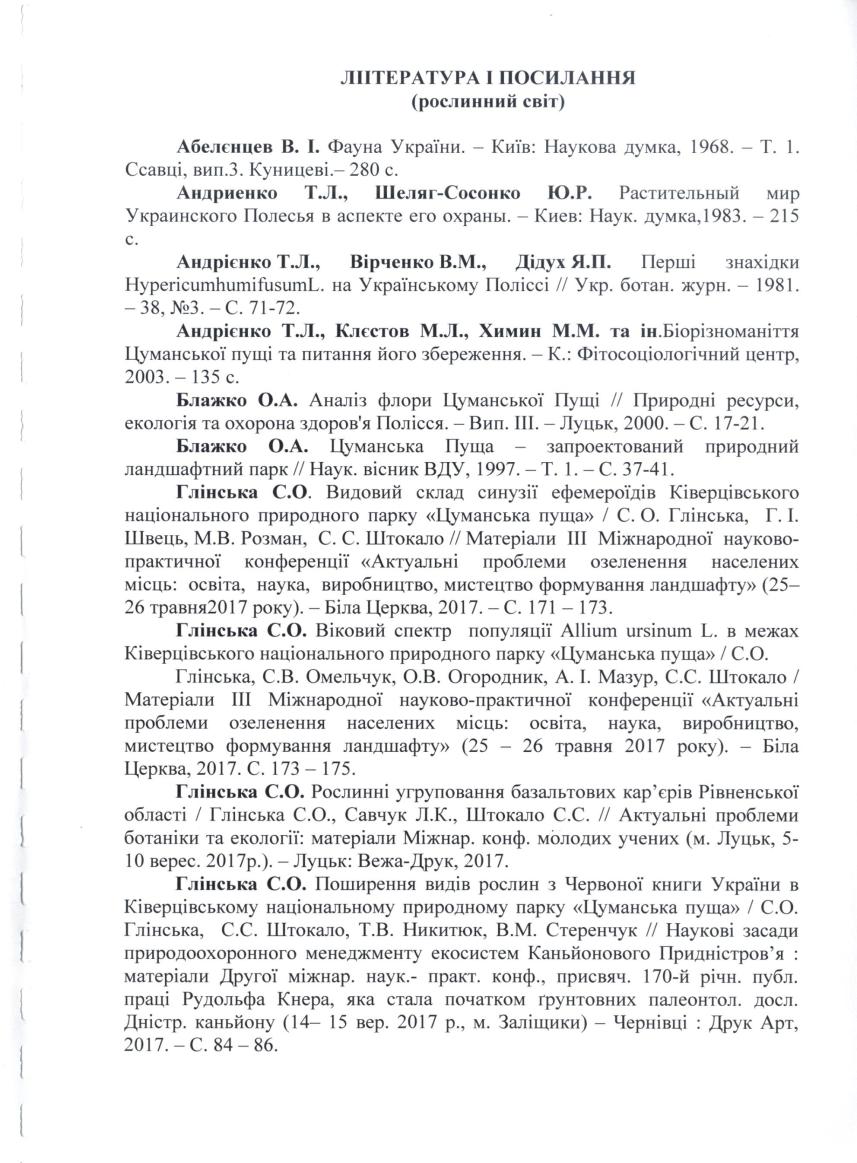 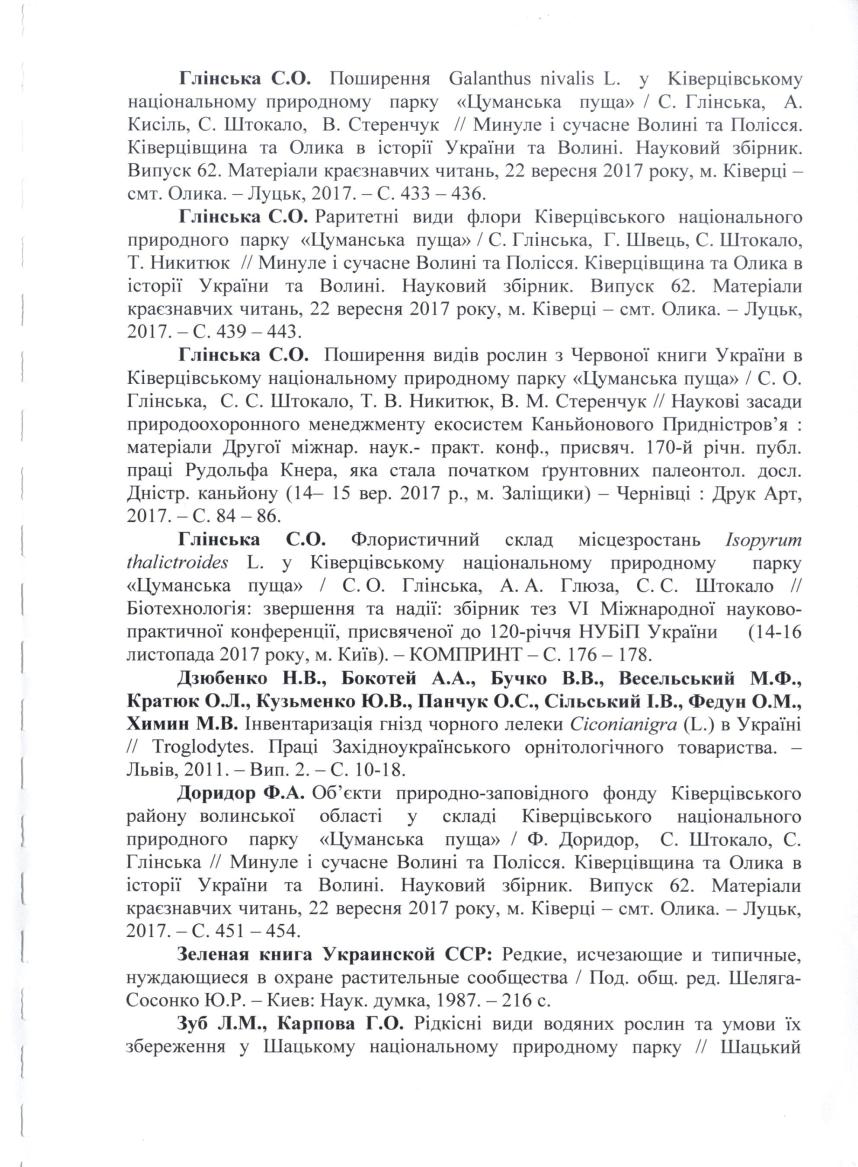 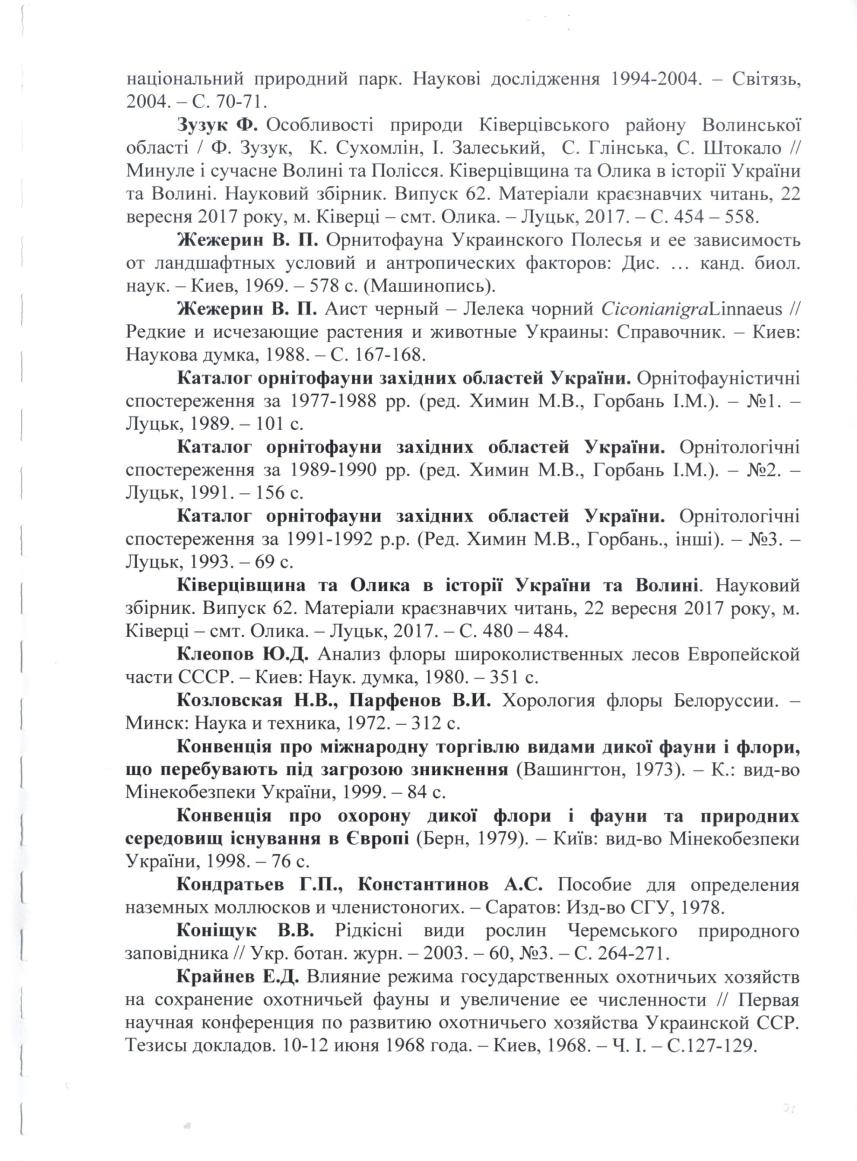 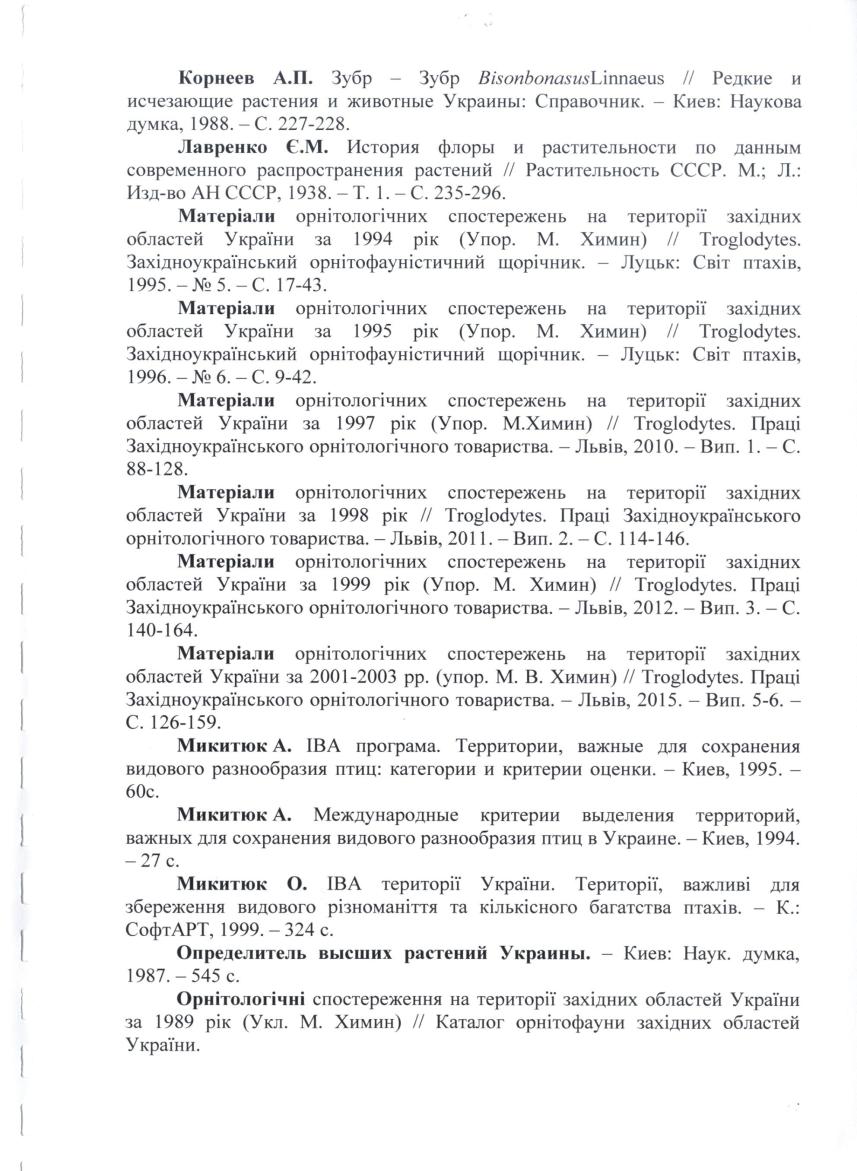 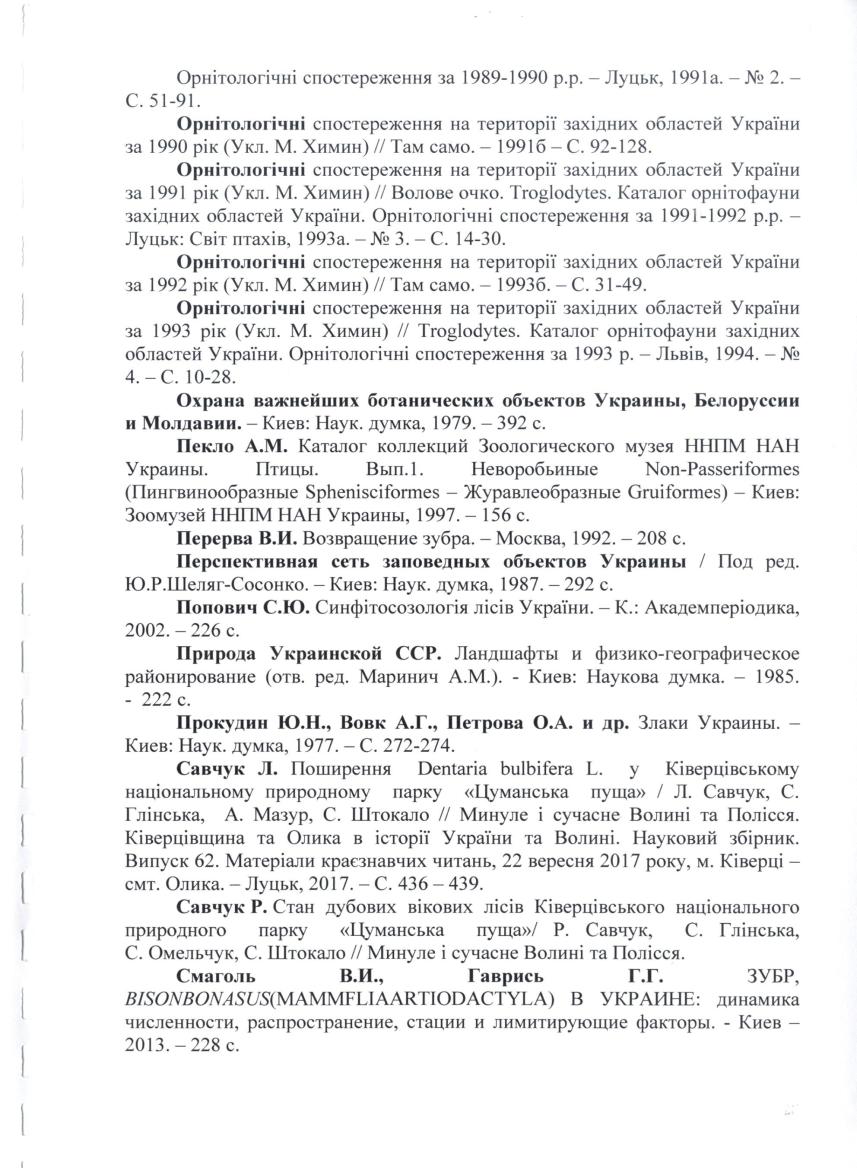 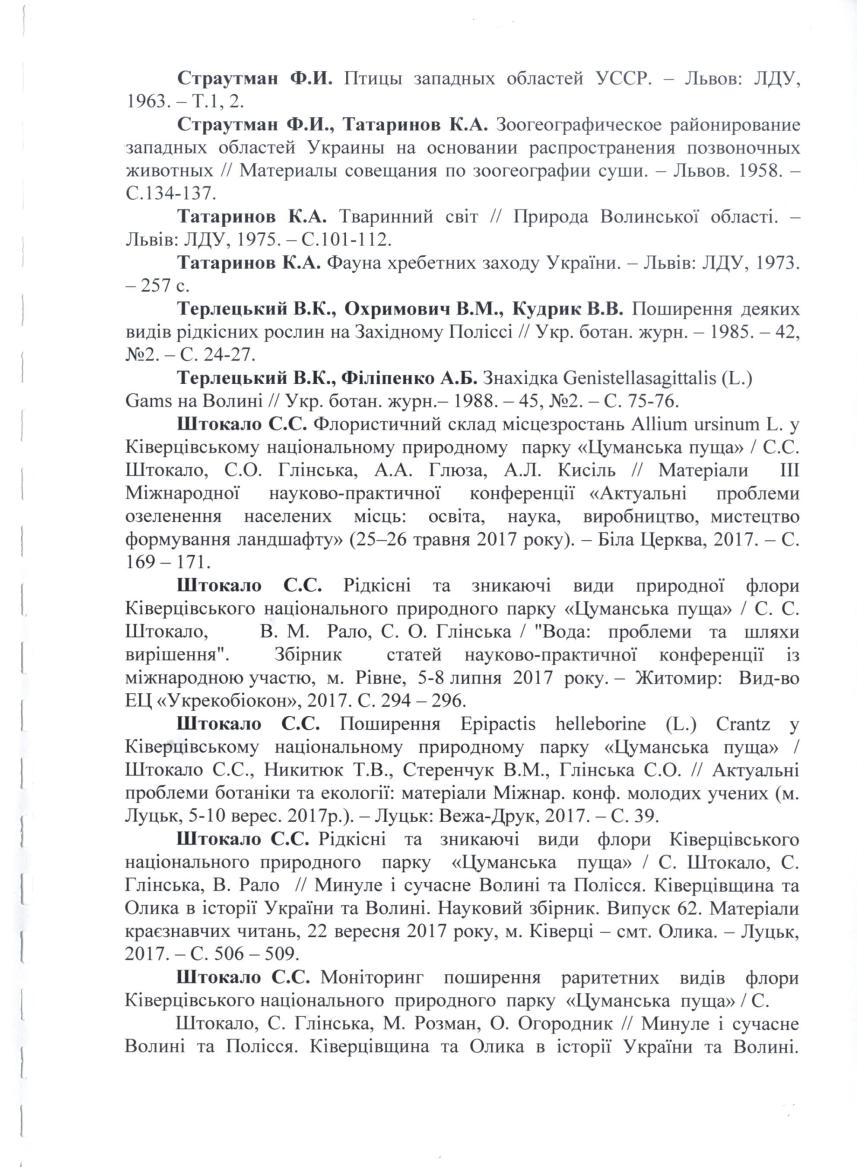 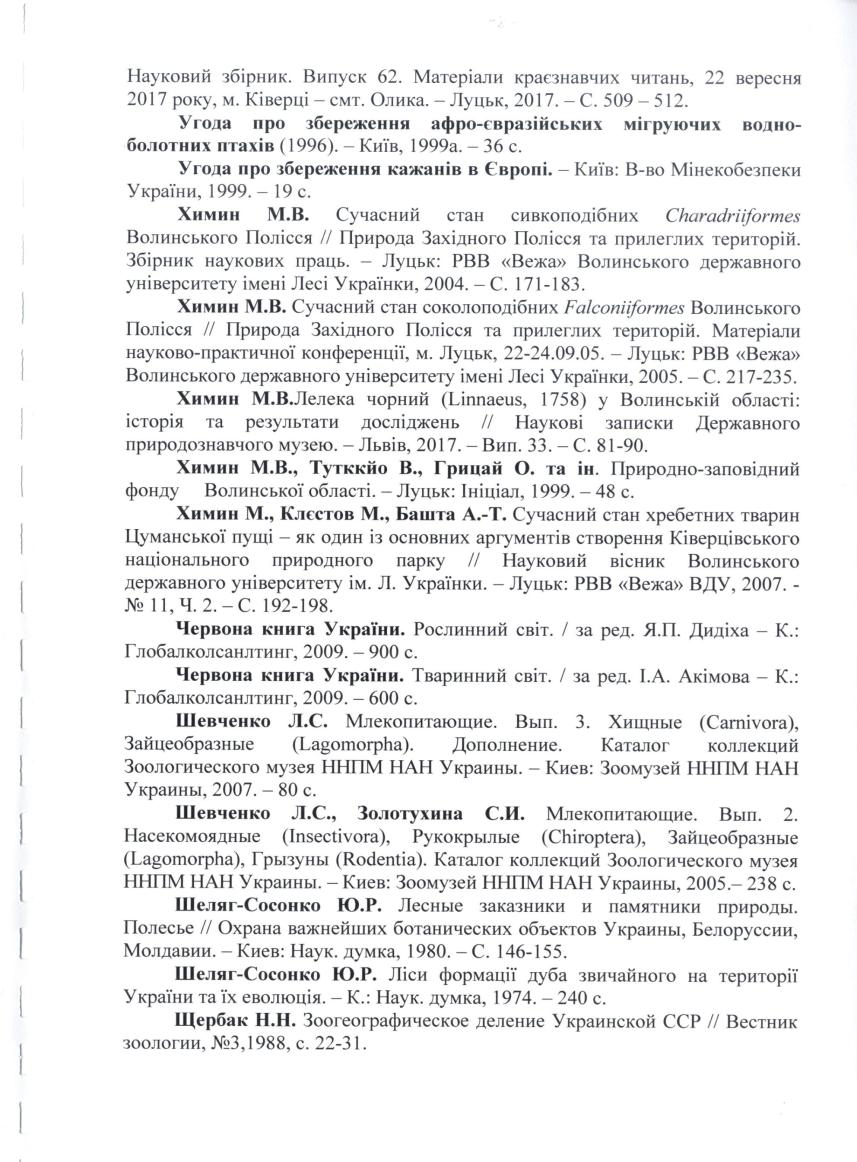 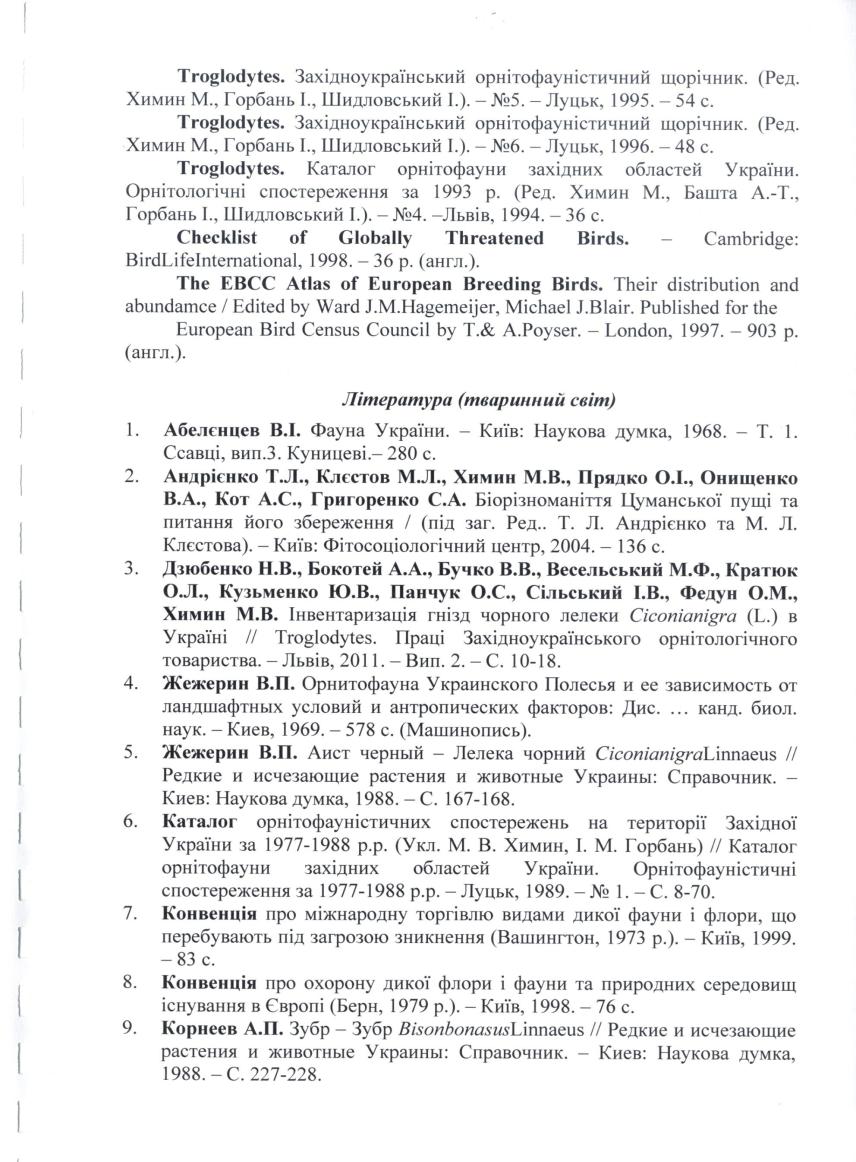 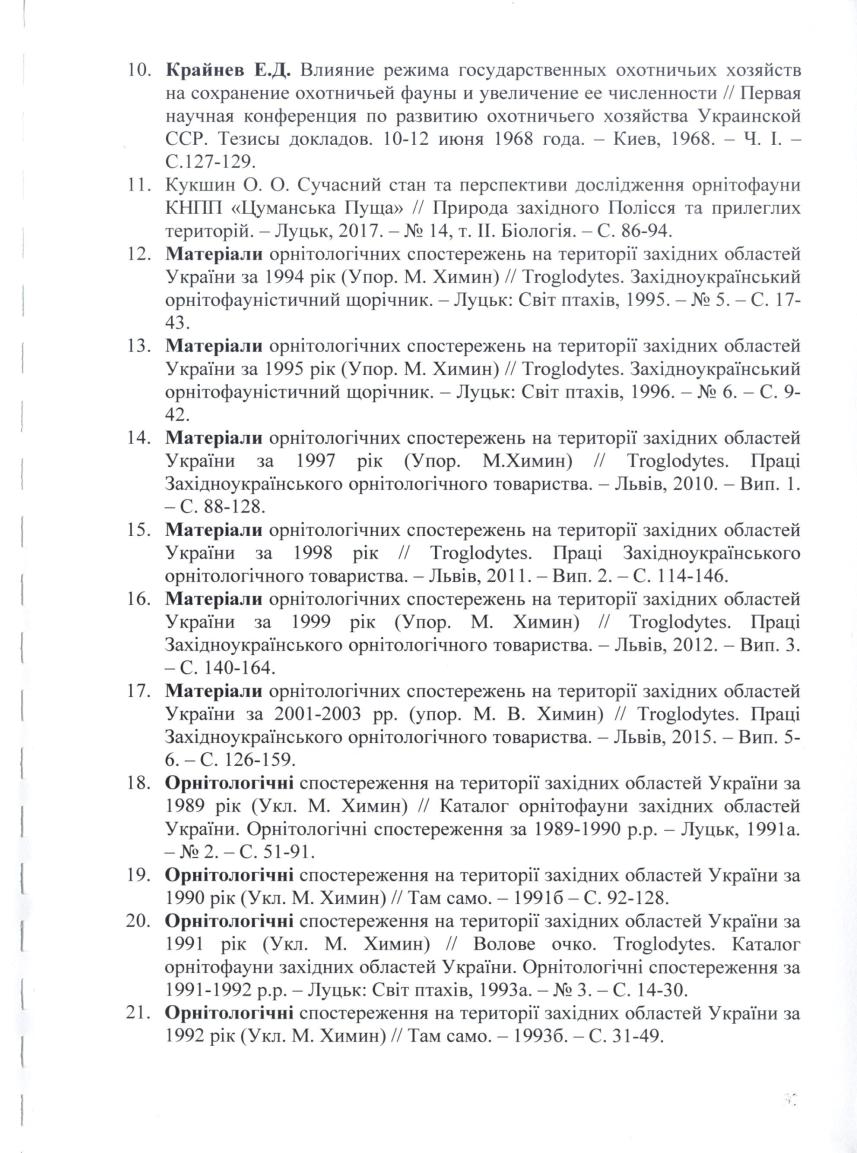 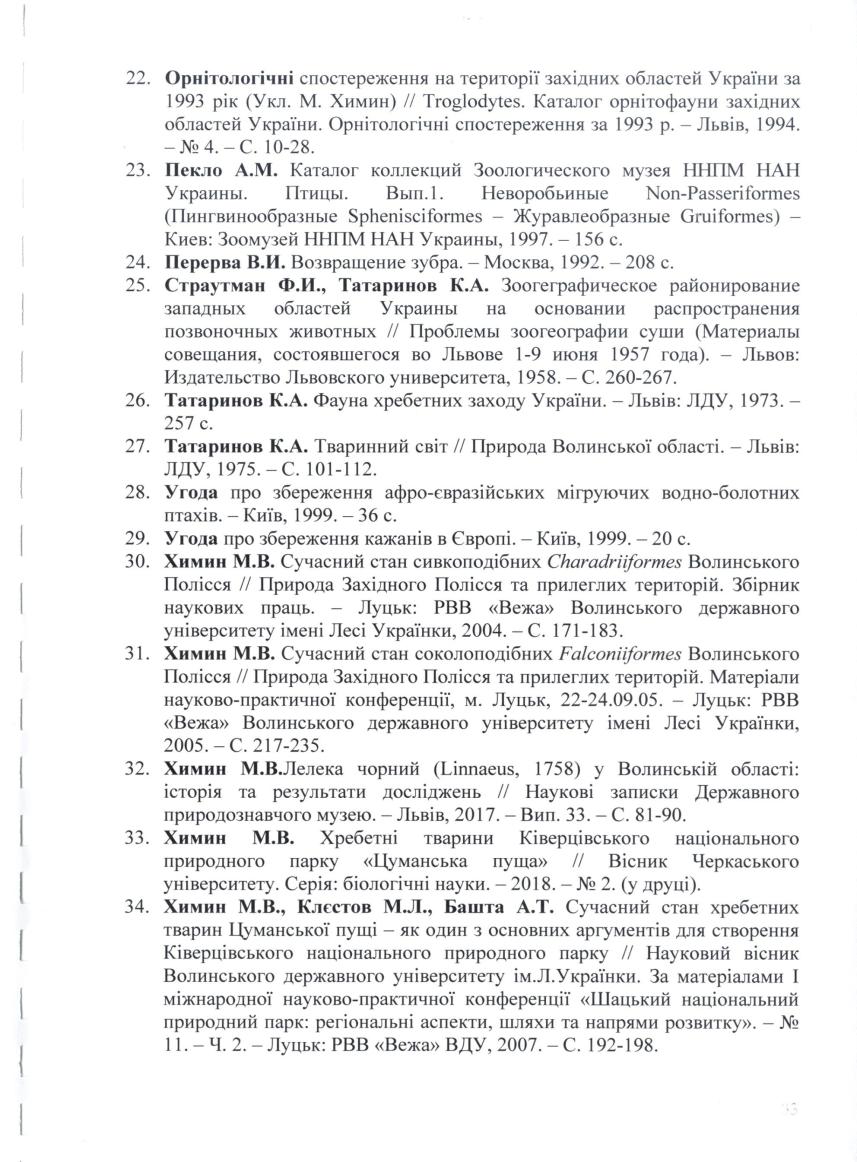 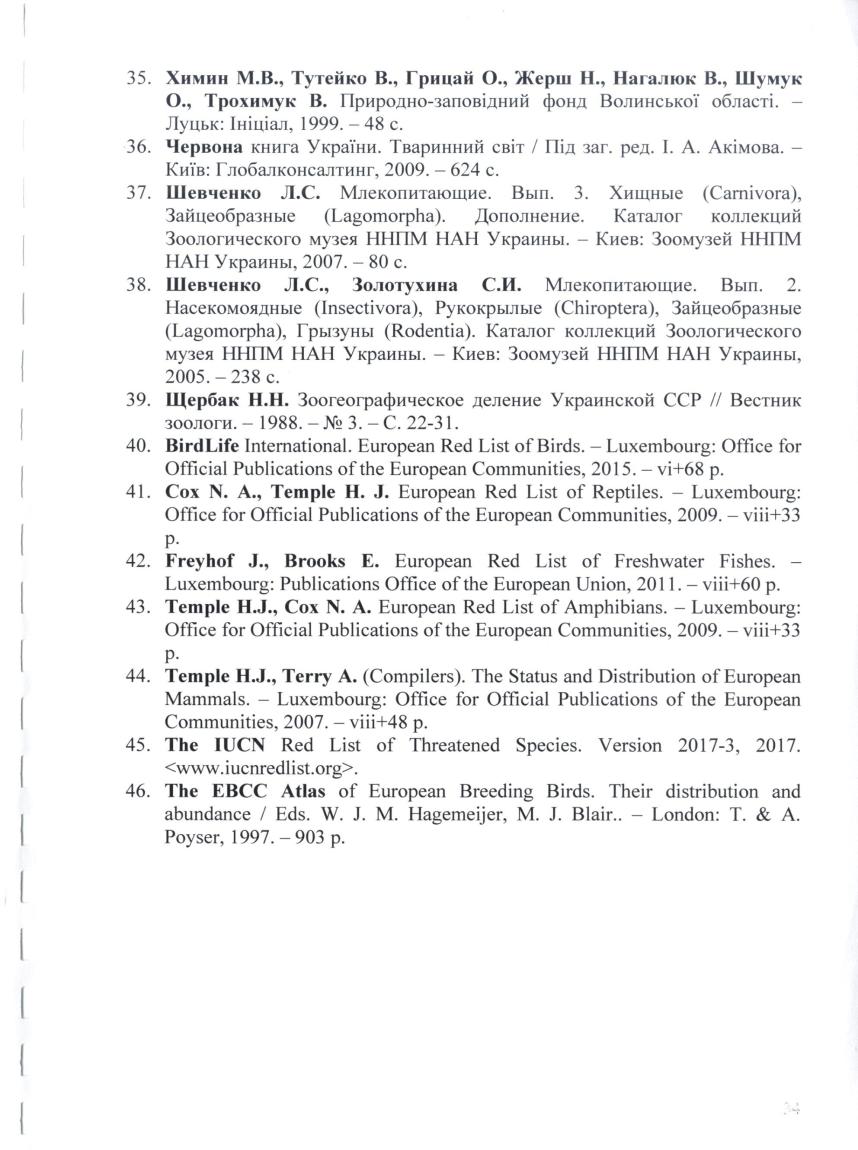 Голова науково-технічної ради директор Ківерцівського НПП «Цуманська пуща»ДЕРКАЧ Віталій ВолодимировичСекретар Науково-технічної ради, в.о. молодший науковий співробітник відділу науково-дослідної роботи Ківерцівського НПП «Цуманська пуща»       МЕРЛЕНКО Ніна Омелянівна№ з/пВид користуванняМісце здійснення природокористу-ванняОбсяг використанняОбсяг використанняТермін викорис-танняОсобливі умови№ з/пВид користуванняМісце здійснення природокористу-ванняОдиниці виміруЛімітТермін викорис-танняОсобливі умови1. Рубки формування і оздоровлення лісів1. Рубки формування і оздоровлення лісів1. Рубки формування і оздоровлення лісів1. Рубки формування і оздоровлення лісів1. Рубки формування і оздоровлення лісів1. Рубки формування і оздоровлення лісів1. Рубки формування і оздоровлення лісів1.1ОсвітленняВся територія, крім заповідної зонига/тис.м3За матеріалами лісовпорядкування та щорічних планів природо-охоронних заходівЩорічно крім періоду з 15 квітня по 1-ше червняРоботи здійснюються відповідно до вимог Закону України «Про природно-заповідний фонд України» щодо дотримання режимів функціональних зон Парку.Обсяги вилучення деревини та конкретні ділянки визначаються відповідно до матеріалів лісовпорядкування та згідно з натурним обстеженням.Роботи здійснюються в терміни, що виключають нанесення шкоди рідкісним видам, угрупованням, оселищам, що охороняються.При здійсненні робіт забезпечується дотримання правил протипожежної безпеки.Суцільні санітарні рубки проводяться виключно у разі виникнення аварій та настання стихійного лиха.1.2Прочищення- « -га/тис.м3- « -- « -Роботи здійснюються відповідно до вимог Закону України «Про природно-заповідний фонд України» щодо дотримання режимів функціональних зон Парку.Обсяги вилучення деревини та конкретні ділянки визначаються відповідно до матеріалів лісовпорядкування та згідно з натурним обстеженням.Роботи здійснюються в терміни, що виключають нанесення шкоди рідкісним видам, угрупованням, оселищам, що охороняються.При здійсненні робіт забезпечується дотримання правил протипожежної безпеки.Суцільні санітарні рубки проводяться виключно у разі виникнення аварій та настання стихійного лиха.1.3Проріджування- « -га/тис.м3- « -- « -Роботи здійснюються відповідно до вимог Закону України «Про природно-заповідний фонд України» щодо дотримання режимів функціональних зон Парку.Обсяги вилучення деревини та конкретні ділянки визначаються відповідно до матеріалів лісовпорядкування та згідно з натурним обстеженням.Роботи здійснюються в терміни, що виключають нанесення шкоди рідкісним видам, угрупованням, оселищам, що охороняються.При здійсненні робіт забезпечується дотримання правил протипожежної безпеки.Суцільні санітарні рубки проводяться виключно у разі виникнення аварій та настання стихійного лиха.1.4ПрохідніГосподарська зона Паркуга/тис.м3- « -- « -Роботи здійснюються відповідно до вимог Закону України «Про природно-заповідний фонд України» щодо дотримання режимів функціональних зон Парку.Обсяги вилучення деревини та конкретні ділянки визначаються відповідно до матеріалів лісовпорядкування та згідно з натурним обстеженням.Роботи здійснюються в терміни, що виключають нанесення шкоди рідкісним видам, угрупованням, оселищам, що охороняються.При здійсненні робіт забезпечується дотримання правил протипожежної безпеки.Суцільні санітарні рубки проводяться виключно у разі виникнення аварій та настання стихійного лиха.1.5Вибіркові санітарні Вся територія, крім заповідної зонига/тис.м3- « -- « -Роботи здійснюються відповідно до вимог Закону України «Про природно-заповідний фонд України» щодо дотримання режимів функціональних зон Парку.Обсяги вилучення деревини та конкретні ділянки визначаються відповідно до матеріалів лісовпорядкування та згідно з натурним обстеженням.Роботи здійснюються в терміни, що виключають нанесення шкоди рідкісним видам, угрупованням, оселищам, що охороняються.При здійсненні робіт забезпечується дотримання правил протипожежної безпеки.Суцільні санітарні рубки проводяться виключно у разі виникнення аварій та настання стихійного лиха.1.6Суцільні санітарніГосподарська зонага/тис.м3- « -- « -Роботи здійснюються відповідно до вимог Закону України «Про природно-заповідний фонд України» щодо дотримання режимів функціональних зон Парку.Обсяги вилучення деревини та конкретні ділянки визначаються відповідно до матеріалів лісовпорядкування та згідно з натурним обстеженням.Роботи здійснюються в терміни, що виключають нанесення шкоди рідкісним видам, угрупованням, оселищам, що охороняються.При здійсненні робіт забезпечується дотримання правил протипожежної безпеки.Суцільні санітарні рубки проводяться виключно у разі виникнення аварій та настання стихійного лиха.1.7Ландшафтні Зона стаціонарної рекреаціїга/тис.м3- « -- « -Роботи здійснюються відповідно до вимог Закону України «Про природно-заповідний фонд України» щодо дотримання режимів функціональних зон Парку.Обсяги вилучення деревини та конкретні ділянки визначаються відповідно до матеріалів лісовпорядкування та згідно з натурним обстеженням.Роботи здійснюються в терміни, що виключають нанесення шкоди рідкісним видам, угрупованням, оселищам, що охороняються.При здійсненні робіт забезпечується дотримання правил протипожежної безпеки.Суцільні санітарні рубки проводяться виключно у разі виникнення аварій та настання стихійного лиха.2. Інші заходи з формування і оздоровлення лісів2. Інші заходи з формування і оздоровлення лісів2. Інші заходи з формування і оздоровлення лісів2. Інші заходи з формування і оздоровлення лісів2. Інші заходи з формування і оздоровлення лісів2. Інші заходи з формування і оздоровлення лісів2. Інші заходи з формування і оздоровлення лісів2.1Розчищення квартальних просік, меліоративних канав, окружної межі, лісогосподарських доріг, видалення аварійних деревВся територія, крім заповідної зонига/тис.м3За матеріалами лісовпорядкування та щорічних планів природо-охоронних заходівЩорічно крім періоду з 15 квітня по 1-ше червняРоботи здійснюються відповідно до вимог Закону України «Про природно-заповідний фонд України» щодо дотримання режимів функціональних зон Парку.Обсяги вилучення деревини та конкретні ділянки визначаються за матеріалами лісовпорядкування та натурним обстеженням.Роботи здійснюються в терміни, що виключають нанесення шкоди рідкісним видам, угрупованням, оселищам, які охороняються.2.2Розчищення доріг проти-пожежного призначення, ліній електромереж (протипожежні заходи)Вся територіяга/тис.м3- « -- « -Роботи здійснюються відповідно до вимог Закону України «Про природно-заповідний фонд України» щодо дотримання режимів функціональних зон Парку.Обсяги вилучення деревини та конкретні ділянки визначаються за матеріалами лісовпорядкування та натурним обстеженням.Роботи здійснюються в терміни, що виключають нанесення шкоди рідкісним видам, угрупованням, оселищам, які охороняються.№п/пПриродний ресурс/ вид користуванняМісце здійснення природо-користуванняОбсяг використанняОбсяг використанняТермін використанняОсобливі умови використання№п/пПриродний ресурс/ вид користуванняМісце здійснення природо-користуванняодиниця вимірулімітТермін використанняОсобливі умови використання1СінокосінняГосподарська зона ПаркуТ5Червень-серпеньПопередньо визначені території під сінокіс та заготівлю віників науковим відділом обстежуються на предмет відсутності місць зростання та оселищ рідкісних видів рослин та перебування рідкісних видів тварин, занесених в міжнародні червоні списки 2Заготівля віниківГосподарська зона ПаркуШт.500Вересень-жовтеньПопередньо визначені території під сінокіс та заготівлю віників науковим відділом обстежуються на предмет відсутності місць зростання та оселищ рідкісних видів рослин та перебування рідкісних видів тварин, занесених в міжнародні червоні списки № з/пПриродний ресурс/ вид користуванняМісце здійснення природокористуванняОбсяг використанняОбсяг використанняТермін використанняОсобливі умови використання№ з/пПриродний ресурс/ вид користуванняМісце здійснення природокористуванняодиниця виміруЛімітТермін використанняОсобливі умови використання1.Збір зразків видів флори та грибів (виконання програми Літопису природи, інвентаризація видів – визначення видового складу та моніторинг за станом популяцій, створення наукового гербарію, створення колекцій):Територія Парку за виключенням заповідної зониВилучення здійснюється відповідно до програми і плану наукових досліджень та прийнятих методик досліджень. Вилученню підлягають тільки фонові та звичайні для території  Парку  види рослин і грибів (заборонено вилучення рідкісних і зникаючих видів, занесених до Червоної книги України) та за умови виключення нанесення шкоди природним комплексам.При здійсненні робіт забезпечується дотримання правил протипожежної безпеки.1.1збір водоростей- « -екз.250травень-жовтеньВилучення здійснюється відповідно до програми і плану наукових досліджень та прийнятих методик досліджень. Вилученню підлягають тільки фонові та звичайні для території  Парку  види рослин і грибів (заборонено вилучення рідкісних і зникаючих видів, занесених до Червоної книги України) та за умови виключення нанесення шкоди природним комплексам.При здійсненні робіт забезпечується дотримання правил протипожежної безпеки.1.2збір лишайників- « -екз.250липень-листопадВилучення здійснюється відповідно до програми і плану наукових досліджень та прийнятих методик досліджень. Вилученню підлягають тільки фонові та звичайні для території  Парку  види рослин і грибів (заборонено вилучення рідкісних і зникаючих видів, занесених до Червоної книги України) та за умови виключення нанесення шкоди природним комплексам.При здійсненні робіт забезпечується дотримання правил протипожежної безпеки.1.3збір мохів - « -екз.250липень-листопадВилучення здійснюється відповідно до програми і плану наукових досліджень та прийнятих методик досліджень. Вилученню підлягають тільки фонові та звичайні для території  Парку  види рослин і грибів (заборонено вилучення рідкісних і зникаючих видів, занесених до Червоної книги України) та за умови виключення нанесення шкоди природним комплексам.При здійсненні робіт забезпечується дотримання правил протипожежної безпеки.1.4збір вищих судинних рослин - « -екз.300травень-жовтеньВилучення здійснюється відповідно до програми і плану наукових досліджень та прийнятих методик досліджень. Вилученню підлягають тільки фонові та звичайні для території  Парку  види рослин і грибів (заборонено вилучення рідкісних і зникаючих видів, занесених до Червоної книги України) та за умови виключення нанесення шкоди природним комплексам.При здійсненні робіт забезпечується дотримання правил протипожежної безпеки.1.5збір грибів- « -екз.150травень-листопадВилучення здійснюється відповідно до програми і плану наукових досліджень та прийнятих методик досліджень. Вилученню підлягають тільки фонові та звичайні для території  Парку  види рослин і грибів (заборонено вилучення рідкісних і зникаючих видів, занесених до Червоної книги України) та за умови виключення нанесення шкоди природним комплексам.При здійсненні робіт забезпечується дотримання правил протипожежної безпеки.2.Збір окремих зразків видів фауни (виконання програми Літопису природи, інвентаризація фауни – визначення видового складу та моніторинг за станом популяцій, створення наукових колекцій):Територія  Парку  за виключенням заповідної зониВилучення здійснюється відповідно до програми і плану наукових досліджень та прийнятих методик досліджень. Вилученню підлягають тільки фонові та звичайні для території Парку види тварин (заборонено вилов рідкісних і зникаючих видів тварин, занесених до Червоної книги України) та за умови виключення нанесення шкоди природним комплексам2.1Безхребетні тварини- « -екз.300 ос. кожної систематичної групиберезень-листопадВилучення здійснюється відповідно до програми і плану наукових досліджень та прийнятих методик досліджень. Вилученню підлягають тільки фонові та звичайні для території Парку види тварин (заборонено вилов рідкісних і зникаючих видів тварин, занесених до Червоної книги України) та за умови виключення нанесення шкоди природним комплексам2.2Хребетні тварини (земноводні, плазуни, дрібні ссавці – комахоїдні та мишовидні гризуни) - « -екз.100- « -Вилучення здійснюється відповідно до програми і плану наукових досліджень та прийнятих методик досліджень. Вилученню підлягають тільки фонові та звичайні для території Парку види тварин (заборонено вилов рідкісних і зникаючих видів тварин, занесених до Червоної книги України) та за умови виключення нанесення шкоди природним комплексамТип ландшафтуСтупінь стійкостіМаксимальне рекреаційне навантаження залежно від стадій дигресії, людино-день/гаМаксимальне рекреаційне навантаження залежно від стадій дигресії, людино-день/гаМаксимальне рекреаційне навантаження залежно від стадій дигресії, людино-день/гаМаксимальне рекреаційне навантаження залежно від стадій дигресії, людино-день/гаМаксимальне рекреаційне навантаження залежно від стадій дигресії, людино-день/гаТип ландшафтуСтупінь стійкостіІІІІІІIVVЛісовий118,414,68,44,51,8Лісовий211,59,15,22,81,2Лісовий35,84,62,61,40,6Лісовий41,81,50,80,40,2Лісовий50,90,70,40,20,1Нелісовий136,228,716,58,83,6Нелісовий222,618,010,35,52,3Нелісовий311,39,05,12,81,1Нелісовий43,62,91,60,90,4Функціональні зониПлоща, гаМаксимальне рекреаційне навантаження, чол/деньЗона регульованої рекреації 2035,71001 Зона стаціонарної рекреації 63,231Господарська зона22269,8411135Разом24368,7412167№ з/пРекреаційний об’єктПлоща, гаРозташування, функціональна зонаОписМісткістьМісткістьМісткість№ з/пРекреаційний об’єктПлоща, гаРозташування, функціональна зонаОписосіб/ деньосіб/ деньосіб/ се-зон (150 дн.)ІснуючіІснуючіІснуючіІснуючіІснуючіІснуючіІснуючіІснуючі1.Санатоорій матері та дитини «Пролісок»8 гаОлицько-Цуманське ПНДВСанаторій включає в себе готельний комплекс, 13 сімейних будиночків, лікувальний та водолікувальні корпуси, альтанки, дитячі майданчики, спортивні майданчики20020030000Разом в існуючих рекреаційних пунктах20020030000Заплановані до створенняЗаплановані до створенняЗаплановані до створенняЗаплановані до створенняЗаплановані до створенняЗаплановані до створенняЗаплановані до створенняЗаплановані до створення1.Рекреаційний пункт № 1100 гаЛопатенське ПНДВВідпочинковий комплекс з будиночків, екоколиби, паркінг, конюшні,  альтанки, дитячий майданчик, мангали, туалет, смітники404036002.Рекреаційний пункт №2100 гаЛопатенське ПНДВМісце стоянки для автобудиночків;  відпочинку автотуристів, роз-ташоване біля дороги загального користування. Інфраструктура: ди-тячий майданчик, мангали, туалет, смітники. 4 альтанки, розраховані на шість осіб кожна404036003.Рекреаційний пункт №3100га69 квСучасний візит-центр з безбар’єрним простором; три альтанки для відпочинку 6-ти осіб; дитячий майданчик; паркінг404036004.Рекреаційний пункт № 4100гаЛопатенське ПНДВНаметове містечко з усіма необхідними комунікаціями (електроенергія, доступ до питної води), альтанки, ман-гали, туалети, смітники40403600Разом у запланова-них рекреаційних пунктах16016014400Місця для короткотермінового відпочинку автотуристівМісця для короткотермінового відпочинку автотуристівМісця для короткотермінового відпочинку автотуристівМісця для короткотермінового відпочинку автотуристівМісця для короткотермінового відпочинку автотуристівМісця для короткотермінового відпочинку автотуристівМісця для короткотермінового відпочинку автотуристівМісця для короткотермінового відпочинку автотуристівІснуючіІснуючіІснуючіІснуючіІснуючіІснуючіІснуючіІснуючі№ з/пМісця відпочинкуПлоща, гаРозташування, функціональна зонаОписОписКількі-сть від-відува-чів, осіб (одно-часне пере-бування)Кількі-сть від-відува-чів, осіб (одно-часне пере-бування)1.«Узлісся»0,3с. ЖуравичіМісце короткотривалого відпочинку автотуристів біля дороги загального користування. Інфраструктура: альтанки, дитячий майданчик, мангали, туалет, смітникиМісце короткотривалого відпочинку автотуристів біля дороги загального користування. Інфраструктура: альтанки, дитячий майданчик, мангали, туалет, смітники18182.«Привал»0,5с. ЖуравичіМісце короткотривалого відпочинку автотуристів. Інфраструктура: альтанки, дитячий майданчик мангали, туалет, смітникиМісце короткотривалого відпочинку автотуристів. Інфраструктура: альтанки, дитячий майданчик мангали, туалет, смітники24243.«Дубки»0,3с. БерестянеМісце короткотривалого відпочинку автотуристів біля дороги загального користування. Інфраструктура: альтанки, дитячий майданчик, мангали, туалет, смітники.Місце короткотривалого відпочинку автотуристів біля дороги загального користування. Інфраструктура: альтанки, дитячий майданчик, мангали, туалет, смітники.18184.«Затишшя»0,3с. БерестянеМісце короткотривалого відпочинку автотуристів, розташовано біля дороги загального користування. Інфраструктура: альтанки, дитячий майданчик, мангали, туалет, смітники Місце короткотривалого відпочинку автотуристів, розташовано біля дороги загального користування. Інфраструктура: альтанки, дитячий майданчик, мангали, туалет, смітники 24245.«Березове»0,3с. СильнеМісце короткотривалого відпочинку автотуристів біля дороги загального користування. Інфраструктура: альтанки, дитячий майданчик, мангали, туалет, смітники Місце короткотривалого відпочинку автотуристів біля дороги загального користування. Інфраструктура: альтанки, дитячий майданчик, мангали, туалет, смітники 24246.«Холодок»0,5Траса Цумань-БерестянеМісце короткотривалого відпочинку автотуристів біля дороги загального користування. Інфраструктура: аль-танки, дитячий майданчик, мангали, туалет, смітникиМісце короткотривалого відпочинку автотуристів біля дороги загального користування. Інфраструктура: аль-танки, дитячий майданчик, мангали, туалет, смітники24247.«Діброва»0,5Траса Цумань-БерестянеМісце короткотривалого відпочинку автотуристів біля дороги загального користування. Інфраструктура: аль-танки, дитячий майданчик, мангали, туалет, смітникиМісце короткотривалого відпочинку автотуристів біля дороги загального користування. Інфраструктура: аль-танки, дитячий майданчик, мангали, туалет, смітники24248.«Явір»1 гас. КадищеМісце короткотривалого відпочинку автотуристів біля дороги загального користування Інфраструктура: ресто-ран, альтанки, дитячий майданчик, мангали, туалет, смітники Місце короткотривалого відпочинку автотуристів біля дороги загального користування Інфраструктура: ресто-ран, альтанки, дитячий майданчик, мангали, туалет, смітники 1001009.«Холодок»0,3Траса Грем'яче-ДеражнеМісце короткотривалого відпочинку автотуристів біля дороги загального користування. Інфраструктура: аль-танки, дитячий майданчик, мангали, туалет, смітники Місце короткотривалого відпочинку автотуристів біля дороги загального користування. Інфраструктура: аль-танки, дитячий майданчик, мангали, туалет, смітники 181810.«Юганів»0,3Озерська ПНДВ, Муравищанське лісництво, кв 22Місце короткотривалого відпочинку автотуристів у лісовому масиві. Інфраструктура: альтанки, дитячий майданчик, мангали, туалет, смітникиМісце короткотривалого відпочинку автотуристів у лісовому масиві. Інфраструктура: альтанки, дитячий майданчик, мангали, туалет, смітники242411.«У Мазяра»0,5Озерська ПНДВ, Мура-вищанське ліс-ництво, кв. 46Місце короткотривалого відпочинку автотуристів у лісовому масиві. Інфраструктура: альтанки, дитячий майданчик, мангали, туалет, смітники Місце короткотривалого відпочинку автотуристів у лісовому масиві. Інфраструктура: альтанки, дитячий майданчик, мангали, туалет, смітники 242412.«Пролісок»0,5Траса Луцьк-Маневичі, Озерська ПНДВМісце короткотривалого відпочинку автотуристів, розташовано біля дороги загального користування. Інфраструктура: магазин «Лісовичок», 4 альтанки, дитячий майданчик, мангали, туалет, смітникиМісце короткотривалого відпочинку автотуристів, розташовано біля дороги загального користування. Інфраструктура: магазин «Лісовичок», 4 альтанки, дитячий майданчик, мангали, туалет, смітники3030Всього:352352Заплановані до створенняЗаплановані до створенняЗаплановані до створенняЗаплановані до створенняЗаплановані до створенняЗаплановані до створенняЗаплановані до створенняЗаплановані до створення1.Рекреаційний пункт № 1 «Сплав» ПНДВВ акваторії р. Путилівка створити стеціально облаштоване місце для проведення сплавів, пірс, 2 альтанки для проведення інструктажів та відпочинку на 8 чол. кожна, мангал, смітники, туалетВ акваторії р. Путилівка створити стеціально облаштоване місце для проведення сплавів, пірс, 2 альтанки для проведення інструктажів та відпочинку на 8 чол. кожна, мангал, смітники, туалет16162.Рекреаційний пункт №2 «Територія риболовлі»100гаЛопатенське ПНДВОблаштувати довкола каскаду ставків місця для риболовлі та відпочинку: 4 бесідки на 6 чол. кожна, смітники, мангали, туалетОблаштувати довкола каскаду ставків місця для риболовлі та відпочинку: 4 бесідки на 6 чол. кожна, смітники, мангали, туалет24243.Рекреаційний пункт №3 «Вулик»100гаЛопатенське ПНДВБудинок апітерапії, пасіка на 100 вуликів, альтанка на 12 чоловікБудинок апітерапії, пасіка на 100 вуликів, альтанка на 12 чоловік1212Всього в місцях для короткотермінового відпочинку автотуристів5252НазваЧас проходження та протяжністьОписОсіб/деньОсіб/сезон1. «Берегами двох річок»Одноденний пішохідно-велосипедний маршрут. Протяжність– 16,5 кмМаршрут проходить вздовж річок Путилівка та Горинь. Він об’єднує три екологічні стежки: «Вікно у світ птахів», «Подорож над річкою Путилівка», «До Горинських крутосхилів» та інші цікаві об’єкти на межі Волинської та Рівненської областей2030002. «Довкола Цуманської Пущі»Одно-дводенний автомаршрут 230 км.Нитка маршруту: м. Луцьк – с. Піддубці – смт. Олика (замок Радзивилів, костел-колегіум Святої Трійці, Петропавлівсь-кий костел, церква Стрітення Господнього, Луцька брама) – с. Пересопниця (культурно-археологічний комплекс Пересопницького Євангеліє) – смт. Клевань (замок князів Чорторийських, міст-віадук, Благовіщенський костел, Тунель кохання) – водосховище на річці Путилівка в санаторії "Пролісок" – комплексна пам`ятка природи "Горинські крутосхили" – джерело в с. Грем`яче – смт. Цумань – урочище Богуславка – с. Берестяни – музей лісу в ур. Лопатень – джерело в с. Журавичі – с. Омельне – с. Тростянець – с. Озеро – озеро в с. Озерце – с. Жидичин – м. Луцьк. Ви зможете побачити як історико-культурні пам`ятки, так і мальовничі місця природи200300003. «До Горинських крутосхилів»Одно- або дводенний водний маршрут. Протяжність маршруту близько 27 кмПролягає річками Устя та Горинь. Нитка маршруту: річка Устя (с. Грабів  – с. Оржів)  – річка Горинь (с. Оржів  – с. Суськ – с. Жобрин – с. Дюксин – с. Углище – комплексна пам'ятка природи «Горинські крутосхили» – с. Деражне). Одним з головних об'єктів водного маршруту є комплексна пам'ятка природи загальнодержавного значення «Горинські крутосхили», через яку прокладена екологічна стежка3045004. «До Городищенських дубів»Одноденний піший маршрут. Протяжність – близько 20 кмРозпочинається в кінці села Гайове, закінчується в селі Городище. На маршруті зустрічаються як природні, так і історико-культурні пам’ятки, зокрема, ботанічна пам'ятка природи  місцевого значення  «Городищенські дуби», давньоруське городище XII – XIII ст., польське військове кладовище, пам’ятник та меморіал на місці спаленого під час Другої світової війни містечка Трохимбрід, місця боїв УПА, червоних партизанів та військ польської самооборони2537505. «З Богуславки до Лопатня»Одноденний піший маршрут.Протяжність - 13км.Раніше тут була прокладена вузькоколійна залізниця, по якій вивозили деревину в Цумань та Клевань. Основні пункти маршруту: ур. Богу-славка – рекреаційний пункт – насип колишньої вузькоко-лійної залізниці – болото та мостик на лісовій річці Млинок – Музей волинського лісу в ур. Лопатень2030006. «Олика – володіння князів Радзивілів»Одноденний велосипедний маршрут. Протяжність – 26 км.Маршрут цікавий історико-культурними та природними об’єктами, що пов’язані з історією князів Радзивіллів, які володіли довколишніми землями починаючи з поч. XVI ст. і до 1939 р. Прокладений прилеглими до національного парку територіями. Безпосередньо до Ківерцівського НПП «Цуманська пуща» входять території заповідного урочища місцевого значення «Божетарня і Культура». 3045007. «По річці Путилівка»Одноденний водний маршрут (лише для байдарок). Протяжність – 14 км. Нитка маршруту: смт Цумань – с. Грем`яче – с. Яківці – с. Мочулки – водосховище біля санаторію «Пролісок» – дамба водосховища. На маршруті можна побачити, почути та сфотографувати велику кількість птахів. Цей водний маршрут може привернути увагу любителів природи до орнітологічного туризму, адже у долині Путилівки птахи є найбільш різноманітною групою хребетних.2030008. «Старими шляхами Ківерцівщини»Одноденний велосипедний маршрут. Протяжність  45-50 км.Маршрут об’єднує різні історико-культурні та краєзнавчі пам’ятки, а також цікаві місця природи. Серед історико-культурних пам’яток: архітектурний комплекс Свято-Миколаївського монастиря, джерело «Святий Дух», руїни  маєтку письменниці Габрієли Запольської, старий млин в с. Кульчин, пам’ятний знак на братській могилі воїнам І-ої Світової війни. Серед цікавих місць природи: гідрологічна пам’ятка природи місцевого значення «Озерце», ботанічна пам'ятка природи місцевого значення «Ділянка лісу-2» (крутосхили над річкою Стир з віковими дубами та соснами), ботанічна пам’ятка природи «Дубово-соснове насадження», урочище  Панський ліс5075009. «Стежками Полісся»Одно- або дводенний велосипедний маршрут. Протяжність - близько 55 км.Маршрут включає заповідне урочище місцевого значення «Цуманська пуща» зі старовіковими дібровами та багатим флористичним та фауністичним різноманіттям, заплави річок Путилівка та Кормин, урочище Богуславка з історичними пам`ятками. Цікавими є археологічні пам’ятки в околицях с. Берестяни, залишки укріплень лінії фронту Першої світової війни 1915-16 рр., місця боїв та діяльності УПА тощо.60900010. «Цуманськими дібровами-1»Одно- або дводенний велосипедний маршрут. Протяжність – 65 км.Маршрут включає наступні цікаві об'єкти та локації: водосховище на річці Путилівка, комплексну пам’ятку природи «Горинські крутосхили», «Парк забутих фігур» та іншу історичну спадщину с. Деражне, старовікові діброви біля річки Кормин, залишки систем окопів та бліндажів часів Першої світової війни. Вздовж усього маршруту знаходиться багато бесідок, рекреаційних пунктів, де можна зручно відпочити і заночувати у наметах701050011. «Цуманськими дібровами-2»Одноденний велосипедний маршрут.Протяжність – близько 45 км. Скорочений варіант велосипедного маршруту "Цуманськими дібровами - 1" 50750012. «Повстанська слава Цуманських лісів»Одноденний авто-вело-піший маршрут. Протяжність – 43-50 кмМаршрут проходить місцями подій, у яких брали участь воїни Української повстанської армії: місця проживань (криївки, будинки, бункери), боїв, загибелі та поховань упівців. Маршрут пролягає як територією Ківерцівського національного природного парку «Цуманська пуща», так і прилеглими територіями. Розрахований на учнів шкіл (середні та старші класи), студентів та дорослих, які цікавляться історією Волині та УПА.50750013. «Лісами Ківерцівщини» Одноденний велосипедний маршрут. Протяжність 15-20 км.Маршрут об’єднує різні краєзнавчі пам’ятки, а також цікаві місця природи. Маршрут пролягає цікавими місцями природи. Серед цікавих місць природи: озеро Запрєтка та заповідне урочище Ківерцівське, дуб Патріарх, заповідне урочище Зозулині черевички. Розрахований на початківців та велосипедистів із середнім рівнем підготовки.304500Всього:65598250